ОглавлениеОтчет о самообследованиимуниципального бюджетного общеобразовательного учреждения «Лицей»г. Протвино Московской областиза 2016-2017 учебный годЕжегодный отчет о самообследовании является механизмом обеспечения информационной открытости и прозрачности деятельности МБОУ «Лицей», информирования общественности о качестве образования в образовательном учреждении, результатах образовательной деятельности. Отчет о самообследовании отражает состояние и результаты образовательной и хозяйственно-финансовой деятельности МБОУ «Лицей». В отчете дана характеристика лицейской образовательной системы, представлены достигнутые результаты.ОБЩИЕ СВЕДЕНИЯ ОБ ОБРАЗОВАТЕЛЬНОЙ ОРГАНИЗАЦИИМБОУ «Лицей»  — муниципальное бюджетное общеобразовательное учреждение для детей с повышенным уровнем мотивации к обучению по программам физико-математического профиля. МБОУ «Лицей» ведет обучение по Федеральному государственному образовательному стандарту в 1-4 классах и 5-6 классах. Опыт работы в сфере образования – 25 лет.1.14. Имеющиеся лицензии на образовательную деятельность:1.15. Свидетельство о государственной аккредитации (действующее):1.16. Директор образовательного учреждения (Ф.И.О. полностью)1.17. Заместители директора ОУ по направлениям (Ф.И.О. полностью)Особые цели и отличительные черты МБОУ «Лицей»В лицее реализуется целый ряд направлений деятельности, которые являются особенно актуальными в свете реализации национальной образовательной инициативы «Наша новая школа». Это: внедрение Федерального государственного образовательного стандарта начального общего образования; внедрение Федерального государственного образовательного стандарта основного общего образования;участие в приоритетном национальном проекте «Образование», позволившее создать в лицее систему морального и материального стимулирования педагогов, обеспечить поддержку передового опыта лучших педагогов;поддержка талантливых и одарённых детей;создание и развитие учебно-дидактической базы образовательного учреждения.Национальная образовательная инициатива «Наша новая школа» определила миссию лицея и цель его образовательной деятельности.Миссия лицея - развитие личностного потенциала обучающихся, воспитание творческой индивидуальности, обладающей  познавательными, социальными и  коммуникативными компетенциями, обеспечивающими их дальнейшее саморазвитие и способность находить себе применение в разных сферах деятельности в современном обществе. Цель образовательной деятельности: обеспечить фундаментальность и глубину знаний лицеистов, возможность получить профильную физико-математическую подготовку, формирование ключевых образовательных компетенций, позволяющих выпускникам лицея успешно реализовать себя  в современном обществе.Исходя из этого,  определяются  следующие приоритетные задачи образовательной деятельности:обеспечить 100%  усвоение обязательного минимума государственного образовательного стандарта по изучаемым предметам, в том числе по программам углубленного изучения и программам профильного обучения;обеспечить  высокое качество знаний выпускников Лицея, подтверждаемое результатами государственной  итоговой аттестации  в новой форме (ОГЭ-9) и в форме ЕГЭ (средний балл – выше средних баллов по муниципалитету и региону);активно вовлекать обучающихся в олимпиадное движение всех уровней;обучить лицеистов навыкам научно-исследовательской работы;удовлетворить разнообразные потребности учеников  в дополнительных спортивных занятиях, в культурной организации досуга, в создании кружков и клубов по интересам и др.;сформировать ключевые компетенции, воспитать социально активную, патриотически настроенную личность.В 2016-2017 учебном году педагогический коллектив лицея работал над методической темой «Современные подходы к организации образовательного процесса в условиях реализации федеральных государственных образовательных стандартов начального общего и основного общего образования» Наша деятельность была направлена на формирование финансового менеджмента, совершенствование управления качеством образования, изменение инфраструктуры лицея, развитие учительского потенциала, совершенствование системы поддержки талантливых детей, сохранение и укрепление здоровья лицеистов, обновление информационной базы лицея, что предполагает использование новейших информационных и коммуникационных технологий, интеграцию в глобальные информационные сети и владение информационной культурой высокого уровня.С 2012 год лицей - кафедральное базовое образовательное учреждение по работе с одаренными детьми по теме: «Профильное обучение как средство развития общей одаренности учащихся».За годы своего существования  Лицей достиг много:Значительны достижения лицеистов в олимпиадном движении. Только за последние 5 лет лицей воспитал 426 победителей и призеров муниципального этапа всероссийской олимпиады школьников, 42 победителя и призера  регионального и 13 - заключительного этапа всероссийской олимпиады школьников. 98 лицеистов стали стипендиатами премии Губернатора Московской области, 10 – лауреатами  премии  Президента Российской Федерации.конкурса программ по организации здорового питания.Благодарность Губернатора Московской С 2010 годаВходит в «ТОП-100» лучших школ Московской области с высоким уровнем достижений педагогического коллектива.Входит в 100 лучших образовательных учреждений Российской Федерации по результатам участия во всероссийских проектах Национальной образовательной программы «Интеллектуально-творческий потенциал России».2010 год:Лауреат конкурса «Лучшие школы Подмосковья» - 2010»;Диплом Московской областной думы за большой вклад в обучение и воспитание подрастающего поколения и в связи с 50-летием основания города Протвино.2012 год:Победитель областного области за многолетний плодотворный труд, высокий профессионализм, большой вклад в работу по обучению и воспитанию детей и в связи с Праздником труда в Московской области.2013 год:Победитель областного конкурса муниципальных общеобразовательных учреждений в Московской области, разрабатывающих и внедряющих инновационные образовательные проекты в 2013 году; Почетная грамота Министерства образования Московской области.2016 год:Победитель всероссийского конкурса Российской академии образования «Лучшая инновационная площадка».Характеристика контингента обучающихсяТаблица № 1Динамика количества учащихся лицея в 2016-2017 учебном году Таблица № 2Динамика количества учащихся лицея за последние три года (конец года) Таблица № 3Как видно из таблицы № 2, за последние три года контингент учащихся увеличился на 42 человека, динамика роста числа учеников составляет 10%. Высокой является средняя наполняемость классов. По сравнению с прошлым учебным годом качество обучения  в лицее осталось прежнимПроблема: неравномерная наполняемость классов (количество учащихся в классах варьируется от 19 до 29 учащихся).Задача: систематически осуществлять план по привлечению в 10 класс учащихся других школ, проводить дополнительный набор учащихся  в классы.СТРУКТУРА УПРАВЛЕНИЯ МБОУ «ЛИЦЕЙ»В лицее реализуется модель государственно-общественного управления, что является  признаком школы, устроенной на демократических началах. Организационная структура управления является инструментом эффективного взаимодействия между сотрудниками, отражает разделение на отделы, распределение функционала, иерархию подчинения. В основу совершенствования организации управления МБОУ «Лицей» заложена идея создания управляющей системы со структурой, которая должна решать управленческие задачи, выполнять управленческие действия и функции управления при реализации Национальной образовательной инициативы «Наша новая школа», программы развития лицея «Интерактивная коммуникационная среда как средство познания и инструмент практической деятельности».На стратегическом уровне управления находятся: директор, педагогический совет, Управляющий совет. Общелицейская конференция – высший орган самоуправления в лицее.В лицее отработана технология подготовки заседаний педсоветов с целью активизации роли данного органа в стратегическом управлении лицеем, что нашло свое отражение в разработке методики подготовки и проведения  педсовета.На тактическом уровне управления лицеем находятся:научно-методический совет, целью которого является тактическое управление по обеспечению внедрения программы развития лицея. Особенностью деятельности этого органа стало широкое привлечение к подготовке заседаний педагогов лицея, которые принимают активное участие в рассмотрении вопросов анализа, организации, контроля и регулирования жизнедеятельности лицея;совещание при директоре лицея, целью которого является тактическое управление по обеспечению внедрения программы развития лицея. На совещании вырабатывается программа действий для решения конкретной проблемы в рамках образовательного процесса совместно всем педагогическим коллективом лицея;административный совет, который вносит предложения, на которых основываются управленческие решения. Данное звено второго уровня структуры управления лицеем способствует созданию условий для мотивирования педагогического коллектива на результативный труд;малый педагогический совет, который вырабатывает программу действий для решения конкретной педагогической проблемы.На оперативном уровне управления лицеем находятся научно-методические кафедры. Инновационная стадия развития лицея требует научно обоснованных действий учителей, определенных изменений характера педагогического труда и управления. Соответствовать этому условию могут только кафедры. В лицее функционируют 6 научно-методических кафедр.Администрация лицея оказывает помощь педагогам в развитии их сильных профессиональных качеств, создает условия для самовыражения и самореализации, следствием чего явилось выдвижение и утверждение на должности руководителей кафедры педагогов из числа членов педколлектива. Управляющий совет лицея также находится на оперативном уровне управления. Одной из основных задач деятельности является задача содействия педагогическому коллективу лицея в совершенствовании условий по реализации образовательного процесса, охраны жизни и здоровья обучающихся, свободного развития личности.Четвертый уровень системы управления представлен такой подсистемой как ученическое самоуправление – Совет лицеистов. ФИНАНСОВО-ЭКОНОМИЧЕСКАЯ ДЕЯТЕЛЬНОСТЬДля успешного осуществления административно-хозяйственной деятельности в 2016-2017 учебном году администрации лицея предстояло решить следующие задачи:продолжить работу по реализации Программы развития лицея;продолжить работу по развитию политехнического  музея;оборудовать автоматизированные рабочие места учителя на 100 %;провести аттестацию 15 рабочих мест;продолжить работу по обновлению учебных кабинетов, в том числе привлекая добровольные родительские пожертвования;продолжить работу по улучшению материально-технического состояния лицея, в том числе  за счет внебюджетных средств;продолжить работу по благоустройству территории лицея.В течение 2016-2017 учебного года полным ходом проходила работа по реализации Программы развития лицея. В ходе реализации  Программы развития лицея «Интерактивная коммуникационная среда как средство познания и инструмент практической деятельности учащихся решалась задача информатизации образовательного процесса. Во  всех учебных кабинетах проведен Интернет, учебные кабинеты оборудованы компьютерами на 96 %, в 14 – установлены интерактивные доски и MIMIO.  Продолжена работа по развитию  политехнического музея. Успешно прошла работа по ведению электронного журнала и электронного дневника   учащихся  через школьный портал. На средства гранта Губернатора  МО в размере 500 тыс. руб.  приобретен Комплект для организации кабинета основ безопасности жизнедеятельности и начальной военной подготовки на базе учебного комплекса "Лазерный тир" (интерактивное демонстрационное оборудование, проекционное оборудование, массо-габаритные макеты стрелкового оружия, специализированное программное обеспечение).В  местном бюджете не выделены средства на подготовку к новому учебному году. Все работы проводятся на средства, поступившие от предпринимательской и иной деятельности:Аренда помещений – 190908,6; Платные образовательные услуги – 312399 рублей (понижение по сравнению с прошлым учебным годом на 24%);Итого – 503307,65 рублей.Результаты административно-хозяйственной деятельности в 2016-2017 учебном году  представлены в таблицеТаблица № 4Задачи, которые предстоит решить администрации лицея в следующем учебном году:продолжить работу по реализации Программы развития лицея;продолжить работу по развитию политехнического  музея;продолжить работу по обновлению учебных кабинетов, в том числе привлекая добровольные родительские пожертвования;продолжить работу по благоустройству территории лицея;продолжить работу по обеспечению безопасности образовательного процесса.СОДЕРЖАНИЕ И ОРГАНИЗАЦИЯ ОБРАЗОВАТЕЛЬНОГО ПРОЦЕССААнализ образовательных программТаблица № 5Вывод: Диагностика и анализ учебного процесса показали, что стратегическая цель лицея остается неизменной: создание условий для достижения стабильно высокого качества образования за счет методов и технологий обучения, которые формируют коммуникативную компетентность, навыки самообучения, опыт ответственного выбора и освоения ценностный ориентаций.   Учебный процесс в лицее ориентирован на создание максимально благоприятных условий для образования учащихся, широкого развития интеллектуальных способностей путем включения в учебные планы предметов физико-математической направленности. Большое значение придается изучению русского языка, английского языка, информатике и ИКТ, предметам художественно-эстетического цикла. Содержание занятий внеурочной деятельности формируется с учетом пожеланий родителей и осуществляется в формах, отличных от урочной системы обучения.Организация деятельности по внедрению ФГОС НОО и ФГОС ОООАктуальное состояние. С 1 сентября 2016-2017 учебного года обучение по ФГОС НОО ведется в 1-4 классах, в которых обучалось 181 учащихся, по ФГОС ООО – в 5-7 классах (в 7 классе - в опережающем режиме), в которых обучалось 152 учащийся. Для организации образовательного процесса был сформирован банк нормативно-правовых документов федерального, регионального, муниципального и лицейского уровней, дающий возможность реализовать единые для всех учащихся цели обучения и учесть индивидуально-личностные различия обучающихся. В соответствии с законодательством внесены изменения в основные образовательные программы начального общего образования и основного общего образования (далее - ООП НОО и ООП ООО) на 2016-2017 учебный год и разработаны учебные планы и  рабочие программы по учебным предметам и элективным курсам, выполненные, как показал анализ, в полном объеме. Учебники и учебные пособия, используемые лицеем в образовательном процессе, соответствуют федеральному перечню учебников, рекомендованных или допущенных к использованию в образовательном процессе. Проведенный анализ выполнения учебного плана, рабочих программ учебных предметов и курсов показал, что рабочие учебные программы выполнены в полном объеме.Созданные в МБОУ «Лицей», реализующем основную образовательную программу начального общего образования и основную образовательную программу основного общего образования, условия соответствуют требованиям ФГОС НОО и ФГОС ООО:гарантируют сохранность и укрепление физического, психологического и социального здоровья обучающихся; обеспечивают реализацию ООП НОО и ООП ООО и достижение планируемых результатов их освоения;учитывают особенности образовательного учреждения, его организационную структуру, запросы участников образовательного процесса.функционирует информационная образовательная среда, обеспеченная средствами ИКТ и квалификацией работников ее использующих и поддерживающих.4.2 Особенности учебного плана Таблица № 64.3 Условия осуществления образовательного процессаТаблица № 7Организация педагогического процесса и режим функционирования лицея определяются требованиями и нормами Санитарно-эпидемиологических правил и норм, Уставом лицея, лицензией и документами об аккредитации лицея:максимальный объем учебной нагрузки, требования к уровню подготовки выпускников,  определенные государственными нормативными документами – федеральным государственным образовательным стандартом (1-2 классы), государственным образовательным стандартом (3-11 классы), а также СанПиН 2.4.2.2821-10.домашние задания обучающимся с учетом возможности их выполнения в следующих пределах: во 2-3 классах – 1,5 часа; в 4-5 классах – 2 часа; в 6-8 классах – 2,5 часа; в 9-11 классах – до 3,5 часов (СанПиН 2.4.2.2821-10, п.10.30). обучение в 1 классе проводится без балльного оценивания знаний обучающихся и домашних заданий (СанПиН 2.4.2.2821-10, п.10.10);в 1-х классах используется «ступенчатый» режим обучения в первом полугодии: в сентябре, октябре – по 3 урока по 35 минут каждый, в ноябре-декабре – по 4 урока по 35 минут каждый; январь-май – по 4 урока по 45 минут каждый. В лицее сформировано единое информационное пространство: 90% учебных кабинетов оснащены современным оборудованием, имеется компьютерный класс, библиотека оснащена компьютером, создана медиатека, 7 кабинетов начальной школы оснащены учебно-лабораторным оборудованием в соответствии с федеральным государственным образовательным стандартом, имеется единая локальная вычислительная сеть, доступ к сетям Интернет в режиме полного дня.В лицее имеется спортивный и тренажерный залы, актовый зал, кабинет психолога, буфет.На территории разбиты большие цветники и газоны, баскетбольная площадка. Вся территория лицея освещена и находится под видео наблюдением.. Кадровое обеспечение учебного процессаВ лицее всего педагогических работников – 34, из них: 4 руководящих работника, 28 учителей, 4 педагога (социальный педагог, педагог-психолог, педагог - организатор, воспитатель ГПД)Условия, созданные в лицее, способствуют росту профессионального мастерства учителей. Педагоги лицея отличаются высоким уровнем профессиональной компетентности, имеют положительный опыт осуществления инновационных преобразований в образовательном процессе:Количество педагогических работников, имеющих гранты: Премия Президента Российской Федерации- 5 человек;Премия Губернатора Московской области - 9 человек;Количество педагогических работников, имеющих награды: «Почетный работник общего образования Российской Федерации» - 6 человек;Почетная грамота Министерства образования и науки Российской Федерации - 7 человек;Почетный знак Московской областной Думы «За трудовую доблесть» - 1 человек;Почетная грамота Московской областной Думы - 2 человека;Диплом Московской областной Думы - 6 человек;Почетная грамота Министерства образования Московской области - 16 человек;Победители конкурса учителей в рамках ПНП «Образование» на региональном и федеральном уровнях - 11 человек;Аттестация педагогических работниковАттестация (квалификация) учителей, обеспечивающих реализацию основной образовательной программы начального общего образованияВ 1-4 классах всего работают 14 учителей:1.1. 	6 учителей начальных классов: Богданова Н.А., Губина М.Н., Дынина О.В., Капусткина Н.С., Купряшина О.А., Фирагина Ю.А. Из них:4 учителя с высшей квалификационной категорией (Богданова Н.А., Губина М.Н., Дынина О.В., , Купряшина О.А.);1 учитель – первой категории (Фирагина Ю.В.): 1 учитель  – не имеет категории (Капусткина Н.С.);0 чел. аттестованы на соответствие занимаемой должности.1.2. 	4 учителя, преподающие специальные предметы: учитель музыки Горбатовская С.Е., учитель ИЗО Ольховская В.Н., 2 учителя физической культуры Лунчев А.Ю. и Минаева Т.Н. Из них:2 учителя имеют первую квалификационную категорию (Минаева Т.Н., Ольховская В.Н.);2 учителя не имеют квалификационной категории: учитель физической культуры Лунчев А.Ю. и учитель музыки Горбатовская С.Е.);учитель физической культуры Лунчев А.Ю. в октябре 2016 года аттестован на соответствие занимаемой должности.1.3. 	4 учителя основной школы, преподающие отдельные предметы в начальной школе: 3 учителя английского языка (Гараева Э.Р., Николаева В.Н., Ульюк В.И.), 1 учитель окружающего мира (Казакова С.А.). Из них:3 учителя имеют высшую квалификационную категорию (Гараева Э.Р., Казакова С.А., Ульюк В.И.);1 учитель английского языка Николаева В.Н. не имеет квалификационной категории.Доля учителей и педагогических работников, имеющих высшую квалификационную категорию составляет 71%, первую - 21%, без категории – 29%, что является средним показателем уровня квалификации учителей лицея. Из них:7 чел. (50%) – с высшей квалификационной категорией;4 чел. (21%) – с первой квалификационной категорией;1 чел. (7%) – аттестован на соответствие занимаемой должности (учитель физической культуры Лунчев А.Ю.);3 чел. (29%) – не имеют квалификационной категории.Аттестация (квалификация) учителей, обеспечивающих реализацию основной образовательной программы основного общего образованияВ 5-6-7 классах работают 22 учителя (без учителей, находящихся в декретном и творческом отпусках, с учетом вновь прибывших и административных работников). Из них:14 (63,6%)  имеют высшую квалификационную категорию (доля увеличилось на 9,3% в сравнении с 2015-2016 учебным годом, было 53%);4 (18%) - первую квалификационную категорию (доля увеличилось на 2% в сравнении в 2015-2016 учебным годом, было (16%);4 (18%) – не имеют квалификационной категории (Асташин В.В., Горбатовская С.Е., Караваева Л.И., Лунчев А.Ю.) (доля увеличилось на 15% в сравнении в 2015-2016 учебным годом, было 3%).Актуальное состояние: В 2016-2017 учебном году 21 (82%) учителей имеют первую и высшую квалификационные категории, что является высоким показателем уровня квалификации учителей лицея.Динамика изменения квалификации руководящих и педагогических работников за последние три годаТаблица № 8Диаграмма№1Проблемное поле: На 10% уменьшилась доля педагогов с высшей и первой категориями, в том числе с высшей на 4%, с первой – на 6%. Причина – увеличение на 22% доли педагогических работников без категории, т.к. увеличилось количество молодых учителей и вновь принятых.Задачи:Внести коррективы в перспективный план аттестации учителей и педагогических работников.Создать условия для прохождения аттестации молодым учителям и педагогам.Развивать профессиональные навыки, педагогические техники молодых учителей, в том числе навыки применения различных средств обучения и воспитания, общения со школьниками и их родителями, готовность молодых педагогов к профессиональному самосовершенствованию, работе над собой.Курсы по ФГОС ООО и ФГОС НООПрохождение курсов повышения квалификации по ФГОС ООО и ФГОС НОО Повышение квалификации является одним из обязательных условий профессионального совершенствования учителей и педагогов.Таблица № 9Диаграмма № 2Как видно из таблицы № 9 и диаграммы № 2, курсы повышения квалификации по ФГОС НОО прошли все учителя начальных классов и все педагогические работники, из них в 2016-2017 году 33% учителей начальных классов и 1 педработник – повторно.Курсы повышения квалификации по ФГОС ООО прошли 17 (74%) учителей-предметников, из них – 9 (39%) в 2016-2017 учебном году, что на 20% больше, чем в 2015-2016 учебном году.6 (26%) учителей-предметников не прошли курсов повышения квалификации по ФГОС ООО: учителя физической культуры Лунчев А.Ю., Лысенко Е.А., учителя английского языка Гараева Э.Р., Ульюк В.И., учитель музыки Горбатовская С.Е., учитель физики Ларионов В.В.Проблемное поле: Не освоены учителями-предметниками программы курсов по внеурочной деятельности ФГОС ООО.В 2016-2017 учебном году не прошли курсовой подготовки по внеурочной деятельности учителя начальных классов и педагогические работники.Ни один учитель не прошел курсовую подготовку по программам, касающимся работы с одаренными детьми, организации работы с детьми, имеющими ОВЗ, по программе тьюторства.Задачи:Организовать дистанционное прохождение курсов повышения квалификации учителями Лунчевым А.Ю., Лысенко Е.А., Гараевой Э.Р., Ульюк В.И., Горбатовской С.Е., Ларионовым В.В., Примаковой И.Н.Спланировать курсы повышения квалификации по вопросам реализации ФГОС СОО, работе с одаренными детьми, работе с детьми с ОВЗ.Активнее использовать электронные курсы и виртуальные стажировки для обучения учителей и педагогов.Прохождение курсов повышения квалификации в 2016-2017 учебном годуВ 2016-2017 учебном году освоили программы курсов повышения квалификации и профессиональной переподготовки (все курсы, включая повышение квалификации по ФГОС) 36 (92%)  из 39 педагогических и руководящих работников из них:2 руководящих работника;1 зав. библиотекой;19 учителей;0 педагогических работников.Таблица № 10Диаграмма № 3Актуальное состояние:По состоянию на конец 2016-2017 учебного года за последние 5 лет из 39 руководящих и педагогических работников 35 человек прошли курсовую подготовку, что составляет 92%.Проблемное поле:Диаграмма №3 показывает, что на 11% уменьшилась доля педагогических работников, прошедших курсы повышения квалификации. Это произошло по двум причинам:увеличилось с 1 до 5 человек количество вновь принятых учителей;заявки лицея на курсы удовлетворяются на 30%.Задача:Создать условия для прохождения курсов повышения квалификации вновь принятых учителей.Участие педагогов в семинарахДиаграмма № 4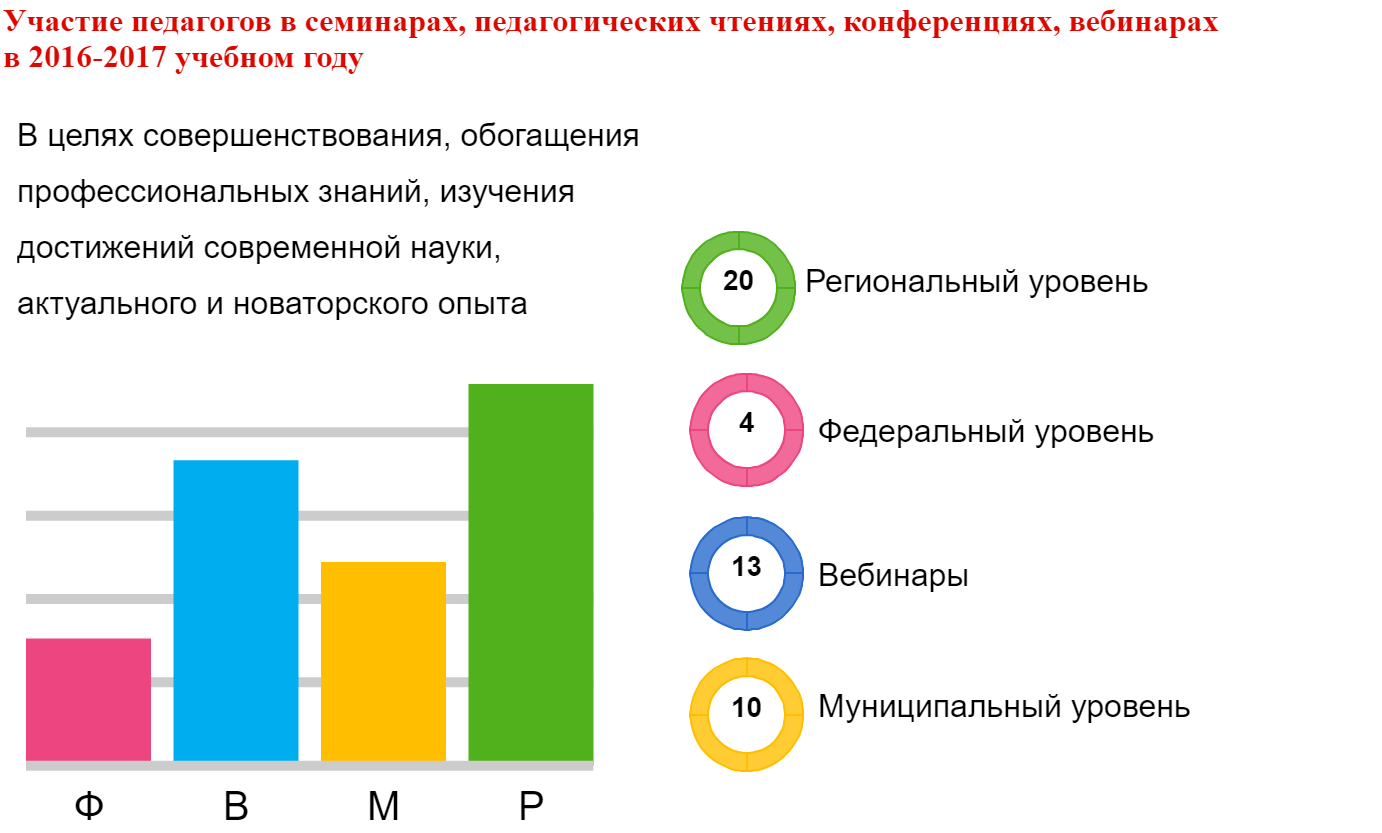 68% получили информацию о методическом опыте организации образовательного процесса в соответствии с современными требованиями, 32% проявляют слабую заинтересованность в повышении своей квалификации через посещение методических семинаров и участие в вебинарах.Вывод: Учебно-методическая и информационная работа способствовала повышению качества образования, реализации образовательных программ и учебного плана лицея, оптимизации процесса обучения через использование современных  педагогических технологий, повышению качества  преподавания, обеспечению профессиональной готовности педагогических и руководящих работников к осуществлению оценивания планируемых результатов освоения ООП в соответствии с создаваемой системой оценивания, самообразовательной работе учителей по предмету.Проблемное поле: 15% учителей лицея только на среднем уровне освоили информационную образовательную среду лицея, ее компоненты как пространство, в котором осуществляется их профессиональная педагогическая деятельность, испытывают затруднения, вступая в информационно-профессиональное взаимодействие с коллегами, учащимися, администрацией, родителями: неактивное дистанционное взаимодействие педагогических работников, учащихся и родителей на Школьном портале Московской области и Интранет-портале.низкий уровень внедрения дистанционного образования.Задачи:Повысить эффективность использования информационной образовательной среды лицея.Активизировать дистанционное взаимодействие в рамках Школьного портала Московской области и Интранет-портала.Продолжить развитие компетентности сотрудников лицея в решении профессиональных задач с применением ИКТ.РЕЗУЛЬТАТИВНОСТЬ ОБРАЗОВАТЕЛЬНОГО ПРОЦЕССАУчебно-воспитательная работа в МБОУ «Лицей» в 2016-2017 учебном году проводилась в соответствии с целями и задачами лицея на этот учебный год. Осуществляя педагогическую деятельность, перед коллективом была поставлена цель: повышение успеваемости и качества образования через компетентностно-деятельный подход к учебно-воспитательной деятельности, информатизацию образовательной среды.	На 2016-2017 учебный год определены задачи:Совершенствовать работу педколлектива по повышению познавательной активности учащихся, шире применять современные образовательные технологии, формировать у учащихся компетентности.Повышать у учащихся мотивацию к обучению, сформировать у них ответственное отношение к овладению знаниями и умениями.Систематизировать и усилить индивидуальную работу со слабоуспевающими учениками. В рамках ВШК в 2016-2017 учебном году в 7б , 8, 9а классах проанализировать снижение КОУ.  Стабилизация и повышение  КОУ в 2016-2017 учебном году в 7б, 8, 9а  классах до 50%.Повышать уровень компетентностей в комплексных срезовых работах в 1-7 классах.Продолжить практику проведения диагностических работ по разным предметам, способствовать подготовке к ГИА в форме ОГЭ и ЕГЭ, административные итоговые  работы в 9,10,11 классах по русскому языку и математике проводить в формате ОГЭ и ЕГЭ, что способствует высоким результатам итоговых экзаменов.Продолжать работу психологической службы с целью подготовки выпускников к ГИА в форме ГВЭ, ОГЭ, ЕГЭ.Провести анализ  качества предпрофильного обучения в 9 классе и профильного обучения в 10, 11 классах.Для повышения качества обучения усилить работу социально-психологической службы, классных руководителей.1.Образовательные результаты.   В 2016-2017 учебном году в МБОУ «Лицей» обучалось 19 классов, из них:начальное общее образование  (1-4 кл.)      – 8 классовосновное общее образование    (5-9 кл.)       – 9 классовсреднее общее образование      (10-11 кл.)  – 2 класса.   Количество учащихся на конец 2016-2017 учебного года – 460, из них:начальное общее образование   (1-4 кл.)      – 181 учащихсяосновное общее образование     (5-9 кл.)     –  235 учащихсясреднее общее образование       (10-11 кл.) –  44 учащихся.Динамика количества учащихся лицея в 2015-2016 учебном году (Таблица №1)Динамика количества учащихся лицея за последние три года (конец года) (Таблица №2)Как видно из таблицы № 2, за последние три года контингент учащихся увеличился на 42 человека, динамика роста числа учеников составляет 10%. Высокой является средняя наполняемость классов. По сравнению с прошлым учебным годом качество обучения  в лицее стабильно высокое – 67%. Проблема: неравномерная наполняемость классов (количество учащихся в классах варьируется от 16 до 30 учащихся).Задача: проводить дополнительный набор учащихся  в классы до полной наполняемости.Основным показателем результативности образовательной деятельности лицея являются успеваемость учащихся, результаты государственной итоговой аттестации. Качество образования в лицее всегда получало самые высокие оценки экспертов. Улучшение непосредственных результатов учебного процесса зависит прежде всего от уровня квалификации педагогических кадров и степени владения современными технологиями обучения (уроки-проекты, проектная деятельность, интерактивные лекции), от активного использования мультимедийных презентаций и интерактивной доски, подготовки к участию в научных  конференциях, эффективности воспитательной работы, а также интеллектуального потенциала учащихся. Сильные позиции образовательной системы лицея способствуют положительной динамике результатов образовательной деятельности. 238 учащихся окончили 2015-2016 учебный год на «4» и «5», из них:начальное общее образование   (2-4 кл.)      – 113 учащихсяосновное общее образование     (5-9 кл.)      – 138 учащихсясреднее общее образование       (10-11 кл.)   – 28 учащихся.Результаты учебных достижений учащихся лицея за последние три года (Таблица №3)Результаты учебных достижений за последние три года остаются стабильно высокими. Доля учащихся, закончивших образовательные ступени на «4» и «5» составляет 67% .По результатам 2016-2017 учебного года получили:Аттестат об основном общем образовании с отличием – 2 выпускника,Медаль «За особые успехи в учении» – 2 выпускника. Анализ качества обучения по классам (таблица№3,4, диаграмма №1)  свидетельствует о том, что на конец учебного года образовательные программы в полном объеме освоили 100% и переведены в следующий класс все обучающиеся.Анализ успеваемости по итогам 2016-2017 учебного года (Диаграмма №1)В среднем по Лицею  % успеваемости  – 100%%                                      % качества           – 66,59%Анализ КОУ за последние три года по ступеням (Диаграмма №2)В 2016-2017 учебном году все ступени образования показывают КОУ выше 50%. В целом по лицею наблюдается повышение  КОУ на 2% за три последних года.Проблема: КОУ составляет 51% в 9-х классах.Задачи: повышение качества обучения в 2017-2018 учебном году 10 классе.Качество обучения по классам 2016-2017 учебного года: (Таблица №4)Параллель 7 класса традиционно показывает снижение уровня качества обучения за счет введения новых сложных предметов: физика, геометрия. КОУ ниже 50% - в 6б ,7б классе, но класс показал повышение КОУ на 10% и 12% соответственно по сравнению с началом учебного года. Невысокий КОУ объясняется низкой мотивацией к обучению некоторых учащихся 6б, 7б классов и неготовностью слабых учащихся соответствовать высоким требованиям, предъявляемых к учащимся лицея.% качества обучения по классам 2016-2017 учебного года (Диаграмма №3)В 2016-2017 учебном году все классы, кроме 2б, 3б, 4а, 5а показали стабильную или положительную динамику качества обучения. Работа, проведенная в рамках ВШК по стабилизации КОУ дала положительные результаты. Например, КОУ в 11 классе на конец учебного года после проведенных мероприятий в рамках ВШК (тематический контроль класса, тематический контроль, родительское собрание) увеличился на 7%. В 9 классе для повышения качества обучения в рамках ВШК проведены тематический контроль «Преподавание предметов на предпрофильном уровне (математика, физика)» (февраль 2017г.), в 10 классе – классно-обобщающий контроль «Адаптация десятиклассников в условиях профильного образования» (октябрь 2016г.)  и  тематический контроль «Организация профильного обучения в 10-11 классах (состояние преподавания предметов: математика, физика» (январь 2017г.), в 4-х классах – «Готовность обучающихся 4-х классов в среднем звене» (апрель 2017г.). Проблемы: низкий КОУ в 6б, 7б классах.Задачи: проводить работу в 2017-2018 учебном году по повышению качества обучения и стабилизации знаний, умений, навыков, компетентностей обучающихся, поставить на ВШК 7б, 8б  классы.  % качества обучения по параллелям трех последних лет на конец уч. года(Диаграмма №4)Анализ КОУ по параллелям за три последних года показывает снижение качества обучения в параллелях 8, 11 классов, положительную адаптацию пятиклассников. 93% выпускников 5 класса подтвердили хорошие и отличные оценки за курс начальной школы по русскому языку по итогам обучения в 5 классе, 87% выпускников 5 класса подтвердил хорошие и отличные оценки за курс начальной школы по математике по итогам обучения в 5 классе.Проблемы: Снижение КОУ в параллелях 5, 8, 9,11  классов.Задачи: В рамках ВШК 2017-2018 учебного года проанализировать успеваемость 7 -х классов. % качества обучения одного класса за три последних года на конец учебного года (Диаграмма №5)Если проанализировать КОУ за три последних года одного и того же класса, то выводы следующие: сохраняется высокое качество обучения в начальной школе, незначительное снижение качества обучения в начальной школе при переходе от 2 к 4 классу,  КОУ в среднем звене стабилен, имеет тенденцию к снижению в 6б и 7б классах, переход в старшую ступень показывает повышение КОУ. В рамках ВШК анализ снижения КОУ в средней школе объясняется усложнением программы предметов, увеличением количества предметов.Проблемы: в 6б, 7б классах качество обучения ниже 50%Задачи: в 2017-2018 учебном году необходимо добиться повышения качества обучения в  6б, 7б  классах до 50% через систему мероприятий внутришкольного контроля.2.  Результаты  промежуточной аттестации2016-2017 учебного года.	Во 2-11 классах по итогам 2016-2017 учебного года проведены итоговые административные работы по математике и русскому языку:Результаты итоговых административных контрольных работ во 2-11 классахв 2016-2017 учебном году (Таблица №5)Вывод: Результаты итоговых контрольных работ можно считать удовлетворительными.Учителям-предметникам выявить типичные ошибки и принять меры к их устранению.Разработать план работы с учащимися, показавшими низкий уровень освоения программы.Результат обучения по русскому языку и математике (внутренняя оценка)(Таблица №6)Результат обучения по русскому языку и математике (внутренняя оценка) (Диаграмма №6)Вывод: За последние три года наблюдается снижение % обучающихся учащихся на «4» и «5» по русскому языку и математике.Задачи: Не допускать снижения качества знаний, использовать для повышения объективности контроля ЗУН учащихся дифференцированный подход, проводить срезы знаний по предметам.3. Результаты государственной (итоговой) аттестациив 2016-2017 учебном году.	Государственная итоговая аттестация выпускников 9, 11 классов МБОУ «Лицей»  г. Протвино проводится в установленные сроки и в соответствии с нормативно-правовыми документами федерального, регионального, муниципального и школьного уровней образования. В государственной итоговой аттестации по общеобразовательным программам основного общего образования участвовало 53 выпускника 9-х классов и 21 выпускник старшей школы. Выпускники 9-х классов сдавали 2 основных экзамена: письменные экзамены по русскому языку (форма ОГЭ) и математике (форма ОГЭ), 2 предмета по выбору, соответствующим  выбранному профилю. 2 выпускников 9 класса получили аттестат особого образца. По сравнению с предыдущими годами количество учащихся получивших аттестат основного общего образования с отличием уменьшилось. Аттестат без троек получили 25 выпускников (47%). Динамика роста количества учащихся, получивших аттестат основного общего образования с отличием (Таблица №7)Результаты ГИА-9 (форма ОГЭ) по русскому языку и по математике (Диаграмма №7)	Выпускники 9-х классов сдают обязательные экзамены по русскому языку  математике в форме ОГЭ. Результаты независимой (внешней) итоговой аттестации по русскому языку и математике приведены в таблице №3, что в целом отражает положительную динамику качества обучения.Результаты ГИА-9 по русскому языку и математике (Таблица №8)За последние три года: - средний балл по русскому языку понизился на 0,2 , по математике – на 0,2.- средний балл по русскому языку является стабильно высоким, по математике произошло снижение за счет результата по геометрии. 58% учащихся подтвердили свои годовые отметки по русскому языку и 32% учащихся подтвердили свои годовые отметки по математике экзаменационными.Статистические данные по среднему баллу ГИА-9 (форма ОГЭ) в 2017 году(Диаграмма №8)Все это отражает положительную динамику качества обучения, подтвержденную независимой (внешней) итоговой аттестацией по математике и русскому языку в новой форме.Результаты экзаменов (форма ОГЭ) выпускников 9-х классов по предметам   (Таблица № 9)Средний балл по ОГЭ учащихся МБОУ «Лицей»за три последних года (Диаграмма №9)Статистические данные по среднему баллу ОГЭ в 2017 году(Диаграмма№10)Высокие результаты отражают планомерную работу учреждения по подготовке учащихся к государственной итоговой аттестации по образовательным программам основного общего образования.	Если проанализировать такой показатель,  как % сдающих экзамен, то можно сделать вывод о том, что выпускники 9-х классов очень серьезно отнеслись в 2016-2017 учебном году к сдаче экзаменов по выбору, и перечень экзаменов практически на 100% соответствует заявленному профилю. %  сдающих предмет от общего числа выпускников 9-х классов  (Диаграмма № 11)68% выпускников 9-х классов продолжат обучение в профильных классах г. Протвино. Анализ поступления выпускников 9-х классов (Таблица №10)4. Результаты ЕГЭ	 В 2016-2017 учебном году была проведена независимая (внешняя) аттестация выпускников 11-х классов в форме ЕГЭ по всем предметам. По результатам государственной итоговой аттестации по образовательным программам среднего общего образования 21 выпускников успешно закончили обучение в лицее и получили аттестат о среднем общем образовании  из них 2 выпускника получили аттестат особого образца.  Аттестат без троек получили 13 выпускников (62%).Динамика роста количества учащихся, получившихаттестат основного общего образования с отличием (Таблица №11)Выпускники лицея показали высокие результаты по ЕГЭ. Результаты по ЕГЭ в 2017 году (Таблица №12)Статистические данные по среднему баллу ЕГЭ в 2017 году(Диаграмма№12)Средний балл по ЕГЭ учащихся МБОУ «Лицей»за три последних года (Диаграмма №13)Анализ таблиц №3-5, диаграммы №11 позволяет говорить, что результаты учебных достижений выпускников 11-го  класса остаются высокими и стабильными. Выбор предметов соответствовал профилю обучения. Результаты государственной итоговой аттестации отражают планомерную работу учреждения по подготовке учащихся к ЕГЭ.Анализ поступления выпускников 11-х классов (Таблица №13)Вывод: Результаты государственной (итоговой), промежуточной аттестации учащихся МБОУ «Лицей» г. Протвино считать удовлетворительными. Все выпускники 2016-2017 получили аттестат об общем среднем образовании.5. Проблемы и задачиПроблемы:Низкий КОУ в 6б, 7б классах, меньше 50%. Явно выявляются противоречия между готовностью группы слабых учащихся к углубленному изучению предметов и высокими требованиями учителейНедостаточное использование в учебном процессе современных образовательных технологий.Недостаточный контроль  социально-психологической службы и классных руководителей за обучающимися  «группы риска».Задачи:Для повышения успеваемости и качества необходимо:Совершенствовать работу педколлектива по повышению познавательной активности учащихся, шире применять современные образовательные технологии, формировать у учащихся компетентности.Повышать у учащихся мотивацию к обучению, сформировать у них ответственное отношение к овладению знаниями и умениями.Систематизировать и усилить индивидуальную работу со слабоуспевающими учениками. В рамках ВШК в 2017-2018 учебном году в 7б, 8б классах проанализировать снижение КОУ.  Стабилизация и повышение  КОУ в 2017-2018 учебном году в 6б, 7б  классах до 50%.Повышать уровень компетентностей в комплексных срезовых работах в 1-8 классах.Продолжить практику проведения диагностических работ по разным предметам, способствовать подготовке к ГИА в форме ОГЭ и ЕГЭ, административные итоговые  работы в 9,10,11 классах по русскому языку и математике проводить в формате ОГЭ и ЕГЭ, что способствует высоким результатам итоговых экзаменов.Продолжать работу психологической службы с целью подготовки выпускников к ГИА в форме ГВЭ, ОГЭ, ЕГЭ.Провести анализ  качества предпрофильного обучения в 9 классе и профильного обучения в 10, 11 классах.Для повышения качества обучения усилить работу социально-психологической службы, классных руководителей.ДОСТИЖЕНИЯ ОБУЧАЮЩИХСЯ ВО ВСЕРОССИЙСКОЙ ОЛИМПИАДЕ ШКОЛЬНИКОВ, ИНТЕЛЛЕКТУАЛЬНЫХ КОНКУРСАХ, НАУЧНО-ПРАКТИЧЕСКИХ КОНФЕРЕНЦИЯХРабота с одаренными детьми и подросткамиОдним из приоритетных направлений работы школы является - создание системы поддержки талантливых детей. Цель: выявление и поддержка талантливых  детей.Задача: создание условий, способствующих их оптимальному развитию.Основные направления  деятельности:внедрение  и развитие  современных образовательных технологий и образовательных программ педагогами лицея; информирование педагогов и учащихся о проведении интеллектуально-творческих мероприятий различного уровня и организация их участия; поддержка педагогами лицея одаренных учащихся в различных образовательных областях и их сопровождение;организация научного общества учащихся;организация участия одарённых детей в различных конкурсах и конференциях,психолого-педагогическое сопровождение одарённых детей;организация лицейских мероприятий, направленных на раскрытие творческих и интеллектуальных способностей учащихся лицея;создание банка творческих работ учащихся по итогам научно-практических конференций, конкурсов;мониторинг формирования банка данных «Достижения учащихся лицея».Итоги школьного этапа всероссийской олимпиады  в 2016-2017 учебном годуВ 2016-2017 учебном году школьный этап проводился согласно Порядку проведения всероссийской олимпиады школьников, утвержденному Приказом Министерства образования и науки Российской Федерации от 18 ноября 2013 г. N 1252,  приказу Министерства образования и науки Российской Федерации от 17.03.2015 г. № 249 «О внесении изменении в порядок проведения всероссийской олимпиады школьников, утвержденный приказом Министерства образования и науки Российской Федерации от 18.11.2013 г. № 1252»,  Постановлению Администрации г. Протвино от 21.10.2016г. № 817 «О проведении муниципального этапа всероссийской олимпиады школьников по общеобразовательным предметам в 2016-2017 учебном году на территории города Протвино»Для его успешного проведения была проведена следующая работа:Подготовлено нормативно-правовое обеспечение:Приказ директора лицея «О проведении школьного этапа всероссийской олимпиады школьников в 2016-2017 учебном году»; Положение о порядке проведения школьного этапа всероссийской олимпиады школьников в МБОУ «Лицей» в 2016-2017 учебном году;График проведения школьного этапа всероссийской олимпиады школьников в 2016-2017 учебном году».Проведены мероприятия по информированию учащихся, родителей и учителей о сроках, местах и порядке проведения школьного этапа олимпиады:- инструктивно-методическое совещание при завуче для учителей-предметников по разъяснению Порядка проведения всероссийской олимпиады школьников, организационно-методических вопросов проведения школьного этапа олимпиады;обеспечен сбор заявлений родителей (законных представителей) обучающихся, заявивших о своём участии в олимпиаде, об ознакомлении с «Порядком проведения всероссийской олимпиады школьников», утверждённым приказом Министерства образования и науки Российской Федерации от 18 ноября 2013 года № 1252 и приказом Министерства образования и науки Российской Федерации от 17.03.2015 г. № 249 «О внесении изменении в порядок проведения всероссийской олимпиады школьников, утвержденный приказом Министерства образования и науки Российской Федерации от 18.11.2013 г. № 1252»,  о согласии на публикацию олимпиадных работ.Проведены организационные мероприятия:Создание оргкомитета и предметных жюри школьного этапа олимпиады;Обеспечение учителей-предметников олимпиадными заданиями, согласно Методическим рекомендациям Министерства образования и науки РФ по проведению школьного этапа всероссийской олимпиады школьников;Оформление протоколов жюри школьного этапа олимпиады.Подведены итоги школьного этапа всероссийской олимпиады 2016-2017 учебного года. Количество участников, победителей и призеров школьного этапа по предметамВ школьном этапе олимпиады приняли участие 318 лицеистов – учеников 5-11 классов, из них 147 стали победителями и  призерами олимпиад.Таблица № 1Итоги муниципального этапа всероссийской олимпиады  в 201-2017 учебном годуВ муниципальном этапе олимпиады приняли участие 157 лицеистов – учеников 5-11 классов, из них 97 стали победителями и призерами муниципального этапа всероссийской олимпиады, в том числе  27 победителей и 50 призеров.Количество победителей и призеров муниципального этапа по предметамТаблица № 2Диаграмма № 1На диаграмме № 6 видно, что, в сравнении с 2015-2016 учебным годом, в 2016-2017 учебном году на 9 человек уменьшилось количество победителей и призеров муниципального этапа.Рейтинг предметов по количеству победителей и призеров олимпиад в 2016-2017 учебном годуДиаграмма № 2На диаграмме № 2 видно, что самое результативное участие ученики показали по предметам: математика, биология (Володина Г.В., Казакова С.А.), география (Сухих О.А.), русский язык (Клишевич Н.В., Михеева И.Н., Сисякина А.А.), английский язык (Гараева Э.Р., Морозова К.С., Ульюк В.И.). Далее по рейтингу идет предметы: ОБЖ  (Казакова С.А.), физкультура (Лысенко Е.А., Лунчев А.Ю.) и физика (Уфимцев В.В., Ларионов В.В.)..Низкие результаты по предметам: «История» (учителя Казарян К.А. и Павликова А.С.), «Основы православной культуры (Казарян К.А.), «Информатика и ИКТ (Савченкова М.В.), «Технология» (Асташин В.В., Караваева Л.И.), «Экология» (Володина Г.В.)Низкие результаты по основам предпринимательской деятельности и потребительских знаний, духовному краеведению Подмосковья, французскому языку, немецком языку  объясняется тем, что эти предметы в лицее не изучаютсяИтоги регионального этапа всероссийской олимпиады  в 201-2017 учебном году Диаграмма № 3В региональном этапе олимпиады приняли участие 27 лицеистов – учеников 7-11 классов, из них стали победителями и призерами по 4 предметам:литература -  победитель Богданова Полина, 11 класс, учитель Клишевич Н.В.русский язык – призер Богданова Полина, 11 класс, учите  ль Клишевич Н.В.французский язык – призер Богданова Полина, 11 класс;английский язык – призер Савин Виктор, 11 класс, учитель Ульюк В.И.На диаграмме № 8 видна отрицательная динамика результатов регионального этапа всероссийской олимпиады школьников за последние 3 года. Причинами этого являются: 1) снижение количества участников муниципального этапа; 2) особенности контингента обучающихся 10-11 классов, мотивация которых к участию в оли  мпиадах невысокая.Участие школьников в иных олимпиадах (кроме всероссийской олимпиады школьников), в том числе дистанционныхТаблица № 3Диаграмма № 4Диаграмма № 9 показывает положительную динамику результатов участия лицеистов в иных олимпиадах, в том числе дистанционных.Участие школьников в творческих  интеллектуальных  конкурсахТаблица № 4Диаграмма № 5Диаграмма № 10 показывает увеличение доли победителей и призеров муниципальных конкурсов, снижение в  2 раза доли всероссийских конкурсов и увеличение в 2,4 раза –международных конкурсов за счет участия в них дистанционно. Участие школьников в научно-практических конференцияхТаблица № 5Диаграмма № 6Диаграмма № 11 показывает положительную динамику результатов участия в муниципальных и региональных конкурсах и отрицательную – во всероссийских и международных.Проблемное поле:Сократилось общее количество участников и призеров разных этапов всероссийской олимпиады школьников в сравнении с предыдущими годами. Большая загруженность учителей бумажной работой снижает качество работы с одаренными детьми и подростками.Задачи:Классным руководителям, учителям-предметникам, руководителям научно-методических кафедр, педагогу-психологу составить планы индивидуальной работы с одаренными детьми.Обеспечить коуч-сопровождение одаренных детей и подростков.РЕЗУЛЬТАТЫ ВОСПИТАТЕЛЬНОЙ РАБОТЫВ 2016 - 2017 учебном году воспитательная работа лицея осуществлялась в соответствии с целями и задачами на данный учебный год. Все мероприятия являлись звеньями в цепи процесса формирования физически и нравственно здоровой толерантной личности, готовой к дальнейшему развитию и самосовершенствованию. В соответствии со сложившимися традициями, опытом работы, педагогический коллектив строил учебно-воспитательный процесс как целенаправленное управление развитием личности учащихся в соответствии с целью воспитания. Эта работа была направлена на выполнение задач, соответствующих реализуемому этапу развития образовательной программы лицея.Цель: создание условий для становления здорового, разносторонне развитого человека с позитивной позицией, нравственными патриотическими устоями, способного к саморазвитию и самореализации. Для реализации поставленной цели необходимо в 2016-2017 учебном году решить следующиеЗадачи: Обеспечение условий для развития личности, самореализации интеллектуальных и  творческих способностей обучающихся;Создание развивающей среды в учебно – воспитательном процессе, способствующей самоутверждению личности в разных сферах деятельности: науке, культуре и искусстве, спорте;Формирование правовой культуры, воспитание уважения к закону, к правам и законным интересам каждой личностиПоддержание и укрепление лицейских традиций;Воспитание самостоятельности и инициативности, приучение к различным видам общественной деятельности;Совершенствование работы по формированию у учащихся потребности в здоровом и безопасном образе жизни.Повышение  теоретического, научно-методического уровня  подготовки классных руководителей по вопросам психологии и педагогики путем прохождения курсов повышения квалификации.Укрепление взаимодействия семьи и школы, повышение качества педагогического просвещения родителей.	Для решения этих задач при составлении плана воспитательной работы лицея на 2016-2017учебный год учитывались возрастные, физические и интеллектуальные возможности учащихся, а также их интересы. Это было специально планированное воздействие на личность учащихся с целью формирования значимых социальных свойств личности, которое происходило как в учебное время, так и во внеурочное.Исходя из целей и задач воспитательной работы, были определены приоритетные направления воспитательной деятельности, по которым и осуществлялась воспитательная работа:гражданско-патриотическоехудожественно-эстетическоеинтеллектуально-познавательная  деятельностьспортивно-оздоровительноелицейское самоуправлениевзаимодействие с организациями дополнительного образованияработа с родителямиметодическая работа с классными руководителямимероприятия по профилактике вредных привычек.Всеми вопросами воспитания учащихся в 2016-2017 учебном  году занимался педагогический коллектив учителей и сотрудников лицея:Халецкая В.В. – заместитель директора по ВРРыкунова Ю.А. – социальный педагогРохман Е.О. –  педагог - психологЖелудкова Е.Е. –  педагог – организатор19 классных руководителей  1 – 11 классов: Дынина О.В., Купряшина О.А., Губина М.Н., Ольховская В.Н., Богданова Н.А., Орлова Е.В., Капусткина Н.С., Фирагина Ю.В., Рыбакова Е.А., Савченкова М.В., Казакова С.А., Ульюк В.И., Сисякина А.А., Николаева В.Н., Желудкова Е.Е., Гараева Э.Р., Клишевич Н.В., Казарян К.А., Сухих О.А.а также руководители кружков дополнительного Караваева Л.И., Лысенко Е.А., Калинина О.С., Шман Н.Ф. и др.Работа классных руководителей               Анализ и изучение работы классных руководителей с классным коллективом показал, что        деятельность большинства классных коллективов направлена на реализацию общелицейских и социально значимых задач.В течение года были проведены заседания научно-методической кафедры воспитания и дополнительного образования. В течение 2016-2017 учебного года классные руководители и специалисты лицея в рамках диссеминации опыта  принимали  участие в работе педагогических советов, вебинаров, городских  и зональных семинаров, круглых столов и конференций по  воспитательной работе разного уровня.Мероприятия муниципального, регионального, всероссийского уровняУчастие педагогов в реализации плана работынаучно-методической кафедры воспитания и дополнительного образованияв 2016-2017 учебном годуКоличество классных руководителей, руководителей кружков, специалистов лицея, принявших активное  участие в работе, муниципальных и региональных семинаров, круглых столов и конференций по  воспитательной работе по  сравнению с 2015 – 2016 учебным годом возросло, что отражено в таблице и диаграмме. Сравнительная таблица выполнения плана работы научно-методической кафедры воспитания и дополнительного образования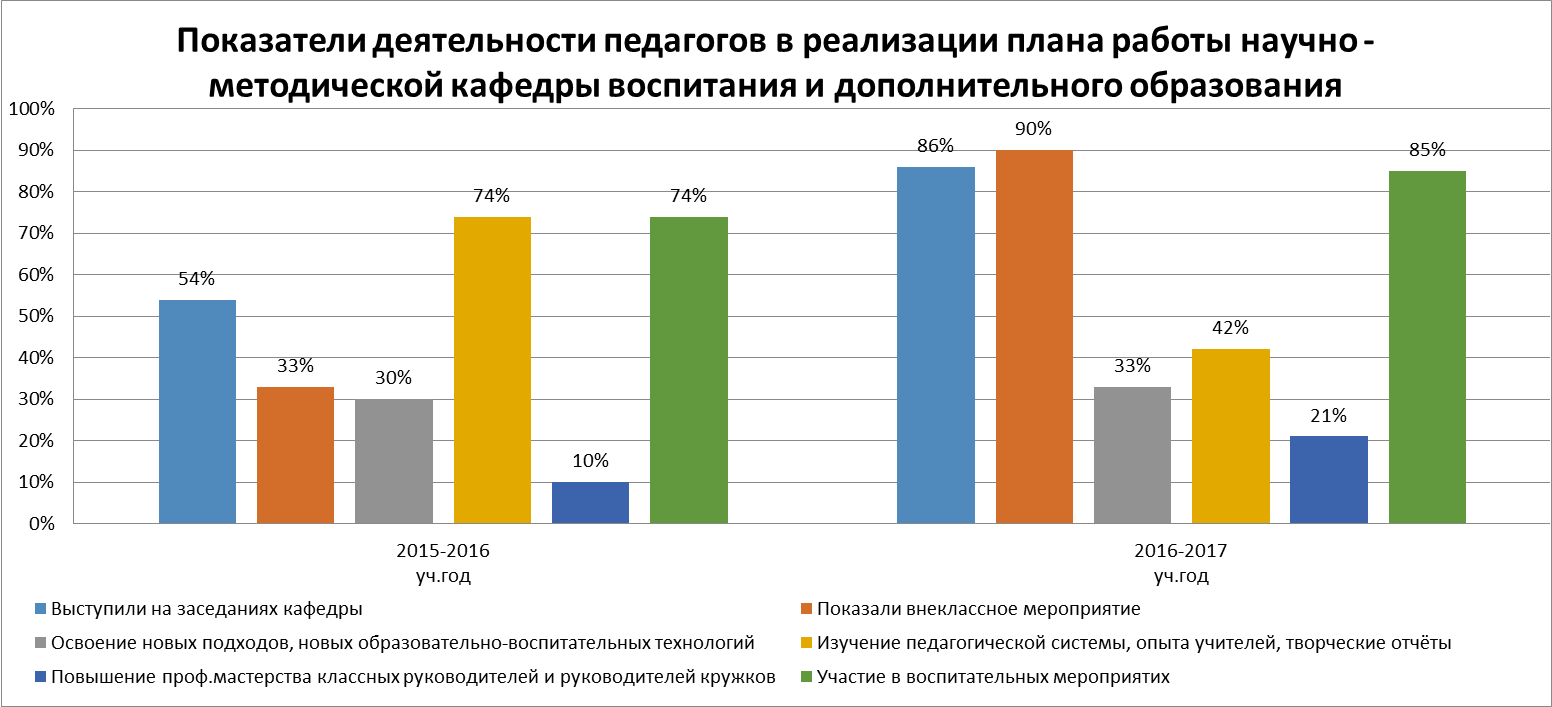 Воспитательная работа классных руководителей заключается в педагогически целесообразной организации жизни детей. Поэтому от классного руководителя, прежде всего, требуется план воспитательной работы с классным коллективом, составленный в соответствии с конкретным классом, с конкретными задачами, которые ставит перед собой педагог. Анализ планов воспитательной работы за 2016 – 2017 учебный год показал, что все классные руководители  четко планируют и организовывают свою работу, хотя некоторые формально подходят к проведению  и участию детей в классных и общелицейских мероприятиях. Не все классные  руководители сдают на проверку планы ВР вовремя.Во всех классах проводились классные часы (тематические, организационные, итоговые), беседы, инструктажи, о чем делались соответствующие записи в классных  журналах (но не всегда в соответствии с требованиями и в срок).Для повышения качества воспитания были организованы и проведены традиционные мероприятия:День знанийДень здоровьяДень учителяДень лицея, посвящение в лицеистыпроект «За все тебя благодарю»  ко Дню материлицейский этап Рождественских чтенийновогодние мероприятия   «Зимушка-зима»мероприятия, посвящённые Битве под Москвойвечер встречи с выпускникамимероприятия, посвящённые дню защитника Отечествапраздник Масленицыпраздничный концерт 8 Мартаинтеллектуальный марафонблаготворительные  и социальные акцииФестиваль-конкурс «Протвинская капель»Спортивные состязания, конкурсыпроект «Лицеист года»проект «День Победы»В традиционных лицейских и городских мероприятиях  участвуют все классы, но степень     активности классов, естественно, разная. Это связано с работой классных руководителей, их желанием и  умением организовать, увлечь детей. Большое значение имеет сформированность классного коллектива, отношения между учениками в классе. В большинстве классных коллективов были созданы условия для творческого развития личности, в некоторых недостаточным было количество мероприятий, требующих раскрытия интеллектуального и творческого потенциала детей.Условные обозначения:Зелёный цвет – класс принимал участиеКрасный цвет – класс не участвовалЖёлтый цвет – класс участвовал, но с замечаниямиСиний цвет – класс не должен был, но участвовалиСравнительная таблица участия классных руководителей в мероприятиях воспитательной направленностиВ 2015-2016 учебном году  активность классных коллективов в мероприятиях воспитательной направленности составила 82%, в 2016-2017 – 88%.Положительным моментом является то, что учащиеся всех возрастных категорий охотно принимают участие в большом количестве мероприятий различного уровня. От классных руководителей  требуется организовать участие детей  в различного рода мероприятиях. При всех стараниях педагога-организатора, классных руководителей и большой заинтересованности учащихся, на фоне города мы не  всегда в лидерах. Причина этого в незаинтересованности и пассивности некоторых классных руководителей, выполняющих свои обязанности не в полном объёме. Следует отметить содержательную и интересную воспитательную работу классных руководителей: 2« А» -Губиной М.Н., 2 «Б» – Ольховской В.Н., 3 «А» - Богдановой Н.А., 4«А»– Капусткиной Н.С. в  классах начальной школы. Что касается 5-11 классов, то воспитательная работа ведется в них по-разному. Классные руководители :5 «Б» -Савченкова М.В., 6 «А» – Казакова С.А., 6 «Б» – Ульюк В.И., 7 «А» – Сисякина А.А., 8 – Желудкова Е.Е. уделяли большое внимание работе с классным коллективом, привлекая учащихся к  активному участию в классных, лицейских и городских мероприятиях. Дети с удовольствием участвовали во внеклассной работе, принося в «копилку» класса и лицея призы и грамоты. Считаю эту работу важной и необходимой, особенно с учащимися, перешедшими из начальной школы в среднее звено. Все классные руководители взаимодействуют с родителями: проводят заседания родительского комитета, проводят  родительские собрания, тематические  родительские собрания. Все классные руководители  активно привлекают  родителей к совместной деятельности. В течение года в каждом классе было проведено от 4 до 6 родительских собраний, родительские лектории. Систематически велась работа с учащимися  «группы риска» и их родителями, совместно с  социальным педагогом Рыкуновой Ю.А., педагогом-психологом Рохман Е.О.  проводились профилактические беседы с детьми и родителями,  посещались семьи. Социальный педагог Рыкунова Ю.А. в течение всего учебного года проводила активную работу по оздоровлению учащихся лицея. 25 учащихся лицея отдохнули в санаториях Московской области бесплатно. Часть этих учащихся относятся к «группе риска». Учителя также вели активную работу и регулярно проводили с учащимися индивидуальные беседы. Классные руководители проводили с родителями индивидуальные беседы и консультации по возникающим проблемам обучения и воспитания детей.В конце учебного года классные  руководители предоставили:Анализы  ВР с классами  и родителями за 2016-2017 учебный год, в которых проанализировали работу с классным коллективом  (что получилось, над чем необходимо работать, цели на следующий учебный год). Из 19 классных руководителей не сдали анализ работы с классом 2 человека: Казарян К.А. (10), Николаева В.Н. (7«Б»). Анализ отчетов классных руководителей об участии в классных и лицейских, муниципальных, региональных и всероссийских  мероприятиях, конкурсах, состязанияхпоказал, что большинство классных руководителей активно и интересно работают с классным коллективом.Диагностики классного коллектива были проведены практически всеми учителями. Часть учителей не предоставила результаты проведения диагностики. Для того чтобы диагностика носила системный характер, необходимо, чтобы педагог определил, какие задачи воспитания будут приоритетными в данном классе в ближайшие 2-3 года, каким образом можно отслеживать их выполнение.Хочется отметить работу руководителя научно-методической кафедры воспитания и дополнительного образования Желудковой Е.Е. Благодаря чётко спланированной работе, творческому и добросовестному подходу к делу руководителя, деятельность кафедры была содержательной и полезной.   Выводы и результатыКлассные руководители осуществляли работу по всем направлениям воспитательной работы. Деятельность классных руководителей за год показывает, что их профессиональное мастерство имеет достаточно высокий уровень. Практически все педагоги имеют многолетний опыт работы в роли классного руководителя, владеют целым арсеналом форм и способов организации воспитательного процесса, имеют высокую теоретическую и методическую подготовку, в планировании, организации и анализе воспитательной работы, достаточно уверенно ориентируются в современных педагогических концепциях воспитания и используют их как основу для педагогической деятельности.	По результатам анализа ВР за 2016-2017 учебный год объявить благодарность: - активную работу по интеллектуально-творческому воспитанию учащихся следующим классным руководителям:Губиной М.Н.Ольховской В.Н.Капусткиной Н.С.Богдановой Н.А.Сисякиной А.А.Казаковой С.А.Ульюк В.И.Савченкова М.В.Желудкову Е.Е.Отметить:- за добросовестное выполнение функций классного руководителя следующих классных руководителей:Фирагину Ю.В..Гараеву Э.Р.Дынину О.В.Орлову Е.В.Рыбакову Е.А.Клишевич Н.В. Сухих О.А.Купряшину О.А.Рекомендации:Классным руководителям 1-11 классов в 2017-2018 учебном году рекомендовано:повысить мотивацию творческой активности через систему классных мероприятий;активизировать работу по вовлечению максимального количества детей во внеурочную деятельность и показать учащимся и их родителям практическую значимость такого рода занятий;совершенствовать работу с детьми «группы риска» и неблагополучными семьями;организовать взаимное посещение внеклассных мероприятий, планировать открытые классные часы;повысить  теоретический, научно-методический уровень  подготовки классных руководителей по вопросам психологии и педагогики путем прохождения курсов повышения квалификации.Спортивно – оздоровительное направлениеТрадиционно одной из главных задач современной школы остается укрепление здоровья школьников. Она решалась через реализацию системы профилактических мероприятий по формированию ценностных установок и жизненных приоритетов на здоровье, здоровый образ жизни и саморегуляцию личности детей, подростков, которая включала следующие мероприятия:спортивно-массовые мероприятия и Дни здоровья;работа летнего оздоровительного летнего лагеря; воспитания негативного отношения к вредным привычкам: просветительская работа с учащимися в течение года; лицейские  спортивные соревнования и подготовка команд для участия в региональных и муниципальных соревнованиях;занятия секций  и кружков;встречи с врачом-наркологом, сотрудниками правоохранительных органов, представителями общественных организаций .В начале каждого учебного года воспитательной и социально - психологической службами совместно создаются планы, в которых запланированы мероприятия по профилактике безнадзорности, беспризорности, наркомании, токсикомании, алкоголизма, суицидов, правонарушений среди несовершеннолетних.Основными направлениями работы в МБОУ «Лицей» по реализации задач по профилактике правонарушений, безнадзорности и наркомании среди подростков  являются:Осуществление комплекса воспитательных, правовых и психолого-педагогических профилактических и консультационных мероприятий среди учащихся, их родителей (законных представителей);Организация взаимодействия с комиссиями по делам несовершеннолетних, органами социального обеспечения и опеки, другими общественными организациями;Создание благоприятных условий, способствующих успешной социально - психологической адаптации, сохранению нравственного и физического здоровья учащихся, осознанной саморегуляции поведения;  Формы работы:лекция;беседа;занятия с психологом;тренинг;ролевая и деловая игра;круглый стол;дискуссия;конкурс творческих работ (конкурс рисунков, стенгазет, книжная выставка);социологический опрос;показ видеоматериалов  антинаркотического, антиалкогольного содержания. 	В течение всего 2016-2017  учебного года классными руководителями и другими специалистами проведено большое количество различных мероприятий, направленных  на укрепление здоровья лицеистов.       Во исполнение Плана совместных мероприятий Управления ФСКН России по Московской области, ГУ МВД России по Московской области и Министерства здравоохранения Московской области по формированию «зон безопасности»  в МБОУ «Лицей» в течение 2016-2017 учебного года был проведен ряд мероприятий. Мероприятия  по профилактике правонарушений среди несовершеннолетних в 2016-2017 учебном году.Со стороны администрации лицея осуществлялся постоянный контроль за соблюдением санитарно-эпидемиологических правил, за созданием системы работы по охране труда в лицее.Полноценное питание – важнейшее условие хорошего здоровья, физического и умственного развития. Охрана здоровья детей должна стать приоритетным направлением деятельности лицея, поскольку лишь здоровые дети в состоянии должным образом усваивать учебные программы повышенного уровня сложности, а в будущем активно заниматься производительно-полезным трудом. В соответствии с планом ВР по пропаганде здорового образа жизни в 2016-2017 учебном году в МБОУ «Лицей» проведен цикл мероприятий: беседы с учащимися, уроки-презентации, конкурс фотографий, проектные работы выступления лицейской радиогруппы .беседы с учащимися «Профилактика простудных заболеваний», «О пользе витаминов» (1-5 кл.) – отв. учитель технологии Караваева Л.И.Участие в муниципальном этапе  Всероссийского конкурса "Семейная фотография"  программы «Разговор о правильном питании» (3 призера, 1 победитель) - отв. учитель технологии Караваева Л.И.Участие в муниципальном этапе Всероссийского конкурса "Искусство на тарелке"  программы «Разговор о правильном питании» (3 победителя, 1 призер) - отв. учитель технологии Караваева Л.И.проектная  работа ученика 3 «А» класса  Мельникова Ивана «Все о хлебе» -отв. классный руководитель 3а класса Богданова Н.А.лицейский конкурс Интеллектуального марафона "Кулинарный"- отв. учитель технологии Караваева Л.И.лицейский конкурс  Интеллектуального марафона "Ожившая пословица""- отв. учитель технологии Караваева Л.И.Мероприятия подобного плана очень важны для учащихся лицея, т.к. они помогают детям понять что значимым фактором, определяющим здоровье человека, является его образ жизни, т.е. режим труда и отдыха, культура движения, физическая и умственная активность, питание, закаливание, культура отношений и общения. Цикл  выступлений лицейской  радиогруппы по темам«Вредные привычки. Как с ними бороться»«Твое здоровье в твоих руках»«Здоровое питание распорядок дня современного школьника»В лицее применяются  здоровьесберегающие технологии в образовательном процессе.    Работают   спортивные кружки в рамках ВУД 1-6 классах. Традиционно учащиеся участвуют в   муниципальных, региональных спортивных мероприятиях по разным видам спорта под руководством учителей физической культуры Лысенко Е.А., Лунчева А.Ю., Минаевой Т.Н.Благодаря четкой и  отлаженной работе кружка «Школа безопасности (ШБ)» под руководством учителя физической культуры Лысенко Е.А., хорошей физической, интеллектуальной подготовке учащихся, серьёзному отношению к делу, лицеисты занимают различные места в соревнованиях, слетах.Проблемы:Планы не всех классных руководителей предусматривали реализацию целенаправленных мероприятий по укреплению и сохранению здоровья учащихся, пропаганде здорового образа жизни.Недостаточно активно проводится работа по привлечению родителей учащихся к участию в спортивно-оздоровительной работе  классов и лицея.Планы не всех классных руководителей предусматривали реализацию целенаправленных мероприятий по укреплению и сохранению здоровья учащихся, пропаганде здорового образа жизни.Недостаточно активно проводится работа по привлечению родителей учащихся к участию в спортивно-оздоровительной работе  классов и лицея.     Рекомендации:1.  Охватить 100%  занятостью спортом учащихся лицея.2.  Привлечение родителей к участию в спортивно-оздоровительной работе  классов и лицея.3.Систематический контроль со стороны администрации за проведением спортивно-оздоровительной работы в классных  и учительском коллективах.4.  В следующем учебном году следует активизировать работу в классных коллективах, создать творческие группы с выходом на общелицейский  уровень по пропаганде здорового образа жизни, продолжить информационно – консультативную работу с уч-ся и родителями с привлечением врачей-специалистовСоциальные акции учащихся.Цели:Формирование чувства уважения, любви, чувства долга к родителям, близким людям, ответственности и уважения к окружающим.Воспитание сознательного отношения к совершенствованию социума, оказание различных форм социальной помощи людям.	В течение 2016 – 2017 учебного года учащиеся и преподаватели принимали активное  участие в социальных и благотворительных акциях. Были проведены следующие мероприятия:участие учителей и учащихся в акции «Посади дерево» (Посадка деревьев в городе) (2-8 кл.) участие в муниципальном этапе региональной акции «Посади лес Победы!» (создание видеоролика социальной  рекламы)выступление перед пожилыми людьми из отделения временного проживания ГБУСО МО «Протвинский ЦСО», посвященное Дню пожилого человека. акция по благоустройству лицея и его территории учащимися и сотрудниками лицея - 4 раза в течение года (2-11 классы).участие учащихся в городской акции за здоровый образ жизни, направленной  на борьбу с вредными привычками «GoPro ЗОЖ»участие учащихся в акции «Ветеран живет рядом!»- поздравление ветеранов ВОВ с праздниками .выступление перед детьми реабилитационного центра и перед пожилыми людьми из отделения временного проживания ГБУСО МО «Протвинский ЦСО». театрализованное представление и праздничное чествование ветеранов ВОВ и тыла, посвящённое 72-й годовщине в Великой Отечественной войне 1941-1945 г.г.всероссийская акция «Бессмертный полк» (1-11 кл.) всероссийская акция «Георгиевская ленточка» (1-11 кл.) сбор новогодних подарков для детей Украины (1-11 кл.)участие в благотворительной акции «Белый цветок»В следующем году необходимо спланировать и организовать более массовое участие  учащихся  и учителей лицея в  конкретных мероприятиях и акциях.Лицейское самоуправлениеЦели:1.Формирование и развитие личности учащегося, отношения к обществу  и коллективу, к своим обязанностям, активное отношение к  действительности. 	В 2016 – 2017 учебном году в Совет лицеистов вошли активные учащиеся лицея из 8-10 классов. Учащиеся, входящие в состав Совета,  старались помогать в организации и проведении мероприятий и коллективных дел. Хочется отметить учащихся: Шалунову А.(11 кл.), Благову А.(11 кл.), Бузаверову А.(9кл.). Монину А. (9 кл.), Медведкова Д.(10 кл.), Рей В.(9 кл.), Меньшаеву М. (9 кл.), Николаева А.(11 кл.), Савина В. (11 кл.), которые четко работали сами и  организовывали работу других учащихся 5-11 классов (День учителя, интеллектуальный марафон, Новогодняя постановка, проведение и подготовка лицейских мероприятий и др.) Работу лицейского ученического самоуправления за прошедший год можно оценить как удовлетворительно.Проблемы: Подводя итоги работы органов лицейского самоуправления, следует назвать нерешенные проблемы:- безынициативность, порой безразличие отдельных старшеклассников к лицейским  делам, и как следствие, потребительское отношение к лицею.Бесспорно, любовь и забота о лицее воспитывают школьный патриотизм, гордость за свое образовательное учреждение. Это вновь должно стать целью воспитательной работы в 2017-2018 учебном году.Возможные пути преодоления недостатков:Необходимо активизировать работу. Лицейскому самоуправлению совместно с классным самоуправлением организовывать больше мероприятий по всем направлениям воспитательной работы.Активизировать деятельность ученического самоуправления по  профилактике правонарушений.Сделать жизнь в классе открытой, и через информационные листы класса, 1 раз в месяц освещать свои экскурсии, праздники, классные часы.  Воспитывать самостоятельность и инициативность у учащихся, привлекать большее их число для активного участия в самоуправлении.Интеллектуально-познавательное направлениеЦель:Формирование потребности в знаниях, принятие личностью ценности образования и познавательной деятельности.Задачи:Развитие  познавательных интересов обучающихся и потребностей в самообразовании и самосовершенствовании. Воспитывать добросовестное отношение к учебе, потребность к самообразованию, компьютерной грамотности и умение анализировать и оценивать процесс познания.Углубление знаний учащихся, полученных на уроках, продолжалось во внеурочное время, прежде всего в проведении и участии в школьных кружках, олимпиадах различного уровня, интеллектуальных играх и конкурсах, написание рефератов, научно-исследовательских и проектных работ, в организации экскурсий, конкурсов чтецов, проведении тематических КВНов, чемпионатов и т.д.ОтчётОб участии обучающихся МБОУ «Лицей»  в мероприятиях и конкурсах различного уровня в 2016-2017 учебном годуинтеллектуальный марафон, посвященный году экологии  (5-11 кл.)мероприятия, посвященные Дню славянской письменности и культуры славянской письменности (2-10 кл.)участие в муниципальном и региональном этапах олимпиады старшеклассников по избирательному законодательству (муниципальный этап 2 победителя)муниципальные мероприятия, посвящённые году экологии  в России мероприятия в рамках недели финансовой грамотностиэкскурсии в политехническом  музее  лицея для учащихся города, лицея и представителей городского Совета ветеранов.участие в городском мероприятии в детской библиотеке «Робинзонам нового поколения  посвящается»	Большое внимание уделялось в лицее экскурсионной работе с учащимися. Для расширения кругозора и развития познавательного интереса были организованы следующие экскурсии:поездка в историко-художественный музей г. Серпухов + квест в парке им. О.Степановапоездка в «Мослабиринт» г. Москваэкскурсия в этнографический парк «Этномир», Калужская областьпоездка в детский город мастеров «Мастерславль»экскурсионная поездка «Владимир. Суздаль. Боголюбово»экскурсионная поездка в Музей занимательной науки «Экспериментариум» и «Мануфакторию», г. Тулаэкскурсия в историко-краеведческий музей г. Протвиноэкскурсионная поездка в Коломенский Кремль и в музей пастилы, г. Коломнаэкскурсия в «ТехПроЛаб» предприятия «Турботехника», г. Протвинопоездка в Цирк на проспекте Вернадскогоэкскурсия в Выставочный центр г. Протвиноэкскурсионная поездка в Государственный музей-усадьбу «Остафьево», село Остафьевопоездка в театриум Терезы Дуровой, г. Москва поездка в Московский Губернский театр Сергея БезруковаСерпуховский историко-художественный музейэкскурсионная поездка на фабрику ёлочных игрушекэкскурсионная поездка на фабрику деревянной игрушки «Климо», Подольский р-нпоход в Храм Всех Святых в земле Российской просиявших, на звонницуЭкскурсии на предприятия и в учебные заведения городаВ рамках профориентационной работы  учащиеся лицея посетили следующие экскурсии:Художественно – эстетическое воспитаниеВ течение учебного года проводилась работа по художественно – эстетическому воспитанию.Цели:Художественно - эстетическое  развитие детей.Помочь раскрыть и реализовать способности, интересы, таланты, личностные качества учащихся.Создать условия для занятий творческой деятельностью	Работа проводилась по общелицейскому плану и персональным планам классных руководителей. Все мероприятия проводились на достаточно высоком организаторском и  исполнительском уровне. Учащиеся лицея под руководством учителей – предметников, классных руководителей, педагога-организатора Желудковой, руководителей кружков принимали активное участие в конкурсах различного уровня: лицейских, муниципальных, региональных , всероссийских, международных.Результаты участия смотреть в разделе «Интеллектуально-познавательное направление».Итоги форума «Протвинская капель» за 2016-2017 учебный годБлагодаря чёткой и творческой работе педагога-организатора Желудковой Е.Е.,  учителям музыки Шман Н.Ф., Горбатовской С.Е., классным руководителям , заведующей библиотекой Калининой О.С, учителю физической культуры Минаевой Т.Н. в лицее были организованы и с успехом прошли следующие мероприятия:концерт, посвящённый Дню учителяторжественное посвящение в лицеистыторжественное собрание, посвященное 25-летию лицеярыцарский турнир, посвящённый Дню материновогоднее представление для учащихся 1-11 классовконцерт, посвящённый 8 мартапраздник Последнего звонкавыпускные вечера в 9-х и 11 классахмероприятия в рамках проекта «Многоликая Россия»праздник «Весёлая масленица»Вокальная группа «Созвездие» под руководством учителя музыки Шман Н.Ф. приняла участие в VI  Межрегиональном творческом фестивале «Серебро Рождества» и стала лауреатами. Также вокальная группа приняла участие в конкурсах: всероссийском творческом конкурсе – фестивале для детей и молодёжи в области дополнительного образования «Журавли надежды» и всероссийском детском музыкальном фестивале «Moscow Music KiDs 2017». Воспитанники Натальи Фёдоровны приняли участие в концерте большого фестиваля  детского кинотворчества «Мы сами снимаем кино», который проходил в Москве, в Храме Христа Спасителя. На праздничном концерте, посвященном Дню города также выступили участницы вокальной группы, приветствуя жителей города своими песнями.Большинство классных руководителей проводили интересные тематические классные мероприятия, концерты, представления, показали спектакли:Спектакль «Подарок Царю» (2 «А». Богданова Н.А.)Праздник «Прощание с Букварем» (1 «Б», Купряшина О.А.) «Игра по сказкам А.С. Пушкина «Лукоморье» (2 «А», Губина М.Н.)Внеклассное мероприятие « Праздник «Удивительный космос!» (2 « А», Губина М.Н.)Внеклассное мероприятие «Игра «Классные именины» (2 «Б», Ольховская В.Н.)Новогодний праздник  «Весёлый Новый год» (5 «Б», Савченкова М.В.) Мастер-классы: «Делаем рождественский венок», «Создание игрушек из фетра», «Секреты оформления праздничной газеты», «Изготовление мыла», «Декупаж пасхальных яиц»+ создание фотоальбома (7 «А», Сисякина А.А.)Проблемы:	Уч-ся лицея охотно участвуют в праздниках, внеклассных мероприятиях, но еще мало проявляют инициативы и самостоятельности. Наименьшую активность в участии в лицейских мероприятиях в этом учебном году проявили уч-ся 11 и 10 класса. Одним из препятствий в проведении подготовки к мероприятиям является то, что большинство уч-ся после школы занимаются дополнительно в секциях,  кружках, на курсах, и вместе  собрать их бывает сложно, а также отношение к делу классных руководителей.Возможные пути устранения недостатков:Классным руководителям активизировать творческую деятельность учащихся в подготовке и проведении классных лицейских мероприятий.Активнее привлекать к работе с классом родителей.Разнообразить формы работы с учащимися внутри классного коллектива.Гражданско-патриотическое воспитание	 Гражданско-патриотическое воспитание – одно из основных направлений   воспитательной работы лицея. Цели:Формирование у учащихся высоких нравственных принципов, выработка норм поведения.Приобщение к боевым и  трудовым традициям народа.Воспитание гордости за подвиги старшего поколения.Содействие самоопределению личности учащегося, создание условий для её самореализации.Выработка основ нравственной, правовой, политической культуры .	Вся работа в лицее и классных коллективах была направлена на развитие у детей умения осознавать ответственность за свое  поведение, т.е. на формирование социальной зрелости. Работа по правовому воспитанию велась совместно с социальным педагогом Рыкуновой Ю.А. 	Был обновлен  информативный стенд «Твои права, лицеист». В таблице отражены мероприятия, проведенные в рамках работы по гражданско-патриотическому воспитанию. «Результаты проведения мероприятий смотреть в разделе «Спортивно-оздоровительное направление» таблиц «Мероприятия  по профилактике правонарушений среди несовершеннолетних в 2016-2017учебном году».В лицее ежегодно отмечает День лицея. 19 октября  2016 года в лицее состоялось ежегодное «Посвящение в лицеисты». Традиционно первоклассникам, а также вновь прибывшим учащимся в торжественной обстановке были вручены эмблемы лицея.В 2016 году лицею исполнилось 25 лет. В связи с этим во всех классах прошли классные часы, уроки, внеклассные мероприятия, посвященные этой дате. К празднованию юбилея лицея готовились и педагоги, и учащиеся. Традиционные мероприятия «Посвящение в лицеисты» и запуск шаров дружбы дополнил флешмоб, в котором участвовали более 30 учащихся 2-9 классов. На один день коридоры и кабинеты лицея превратились в удивительный ЛицейГрад – город лицейских талантов. Учащиеся пробовали свои силы в викторинах,  играх,  конкурсах. А на следующий день учителя-предметники удивили своих воспитанников оригинальными уроками, объединёнными общей темой «Лицей вчера, сегодня, завтра». В начальной школе силами старшеклассников под руководством М.Н. Губиной было подготовлено грандиозное путешествие по сказкам А.С. Пушкина. Переходя от станции к станции, ребята попадали то к Балде, то к Золотой рыбке, то к няне А.С. Пушкина Арине Родионовне. Главным юбилейным событием стал торжественный вечер. Поздравить коллектив лицея во главе с директором Т.М. Кащеевой пришли первые лица города, руководители образовательных учреждений, представители общественности. В дружественной, неформальной обстановке со сцены звучали слова пожеланий, благодарности. Педагоги и  учащиеся лицея исполнили гимн своего учебного заведения, песни и танцы. Лейтмотивом вечера стала тема революционных преобразований. А завершили торжество залпы праздничного салюта. В лицее  высоко ценят дружбу и взаимовыручку. Командный дух помогает лицеистам и в учёбе, и в отдыхе. В этом учебном году с успехом был реализован проект «Многоликая Россия», посвященный Дню народного единства Учащиеся представляли на конкурс яркие газеты, рассказывающие о народных промыслах России, лицейскому радио звучали песни всех народов РФ. Мероприятие получилось ярким и интересным.События Великой Отечественной войны остаются для россиян значимыми и памятными. В декабре в актовом зале лицея состоялся конкурс инсценированной военной песни «Песня в военной шинели», посвящённый 75 годовщине битвы под Москвой.  На нём присутствовали ветераны, гости, представители  вооружённых сил и учащиеся лицея. Лицеисты из 8-10 классов ежегодно принимают участие в митингах на Рубеже обороны и у Закладного камня. Возлагают цветы к обелискам и братским могилам солдат, чтят память погибших. В лицее прошли 9 уроков мужества с участием ветеранов ВОв и участников боевых действий. Все классы  ответственно,  творчески и с энтузиазмом отнеслись к подготовке к конкурсу, который прошёл на высоком уровне, в доброжелательной обстановке и  праздничной атмосфере. Учащиеся лицея из 5-6 классов (38 чел.) приняли активное участие в городской викторине «Чтобы помнили», посвященной битве за Москву. Есть победители и призеры. В кружке «лицейское телевидение под руководством руководителя кружка Караваевой Л.И. созданы ролики «На Рубеже обороны», «О конкурсе инсценированной военной песни «Песня в военной шинели», «Посади лес Победы!». Данные ролики стали победителями регионального и муниципальных конкурсов.  По мнению ребят,  встречи с ветеранами и почитание  памятных дат  в истории Отечества способствует воспитанию у подрастающего поколения патриотизма и чувства причастности к судьбе Родины.В лицее ежегодно проходят встречи с  участниками боевых действий , нашими земляками Кочновым К., Торгунаковым С. и другими. В феврале учащиеся 9-11 классов под руководством учителя физической культуры Лысенко Е.А. приняли участие в городских соревнованиях «Защитники Отечества». Результат – II место. 	В канун 72 –й годовщины Победы в ВОВ учащиеся и педагоги МБОУ «Лицей» не остались в стороне от этого праздника. В соответствии с планом тематических мероприятий, посвящённых 72-летию Победы в Великой Отечественной войне 1941 – 1945г.г. в лицее были проведены следующие мероприятия:- участие в городском митинге, посвященном  72-й годовщине Победы -театрализованная постановка совместно с сотрудниками городской библиотеки (1-11 кл.)- участие в акции «Бессмертный полк» (1-11 кл.)- участие в акции «Георгиевская ленточка» (1-11 кл.)- концерт для учащихся «Этот День Победы»- участие в городской легкоатлетической эстафете- чествование ветеранов войны и тыла -экскурсии в городской музей (2-7 кл.)- выставка рисунка «Парад Победы!» (1-11 кл.)- «Уроки мужества» и встречи  с ветеранами ВОВ и участниками боевых действий (7-9 кл.)- участие в Дне призывника - участие в городском слёте ШБ Положительные результаты: 1. Военно-патриотическому воспитанию уделяется  достаточно внимания. 2. Вовлечение родителей в проведение совместных мероприятий по данному направлению. 3. Учащиеся лицея принимают участие во всех лицейских и городских мероприятиях данного направления.Проблемы:1.  Недостаточно активное участие в работе учителей истории.2. Недостаточное внимание классных руководителей к изучению этики, культуры поведения3. Особое внимание необходимо уделить литературным и историческим конкурсам.Возможные пути устранения недостатков:1. Активизация работы с привлечением учителей-историков, родителей через внедрение новых форм работы (экскурсии, творческие конкурсы и др.)2. Классными руководителям активнее  использовать различные методики диагностирования нравственного уровня учащихся,  и корректировать воспитательное воздействие на них в соответствии с полученными результатами.3.Привлекать к работе с классом социально – психологическую службу лицея и других специалистов.4. Классным руководителям активизировать творческую деятельность учащихся.5.Администрации своевременно направлять, отслеживать, стимулировать работу классных руководителей по использованию различных методов диагностики уровня воспитанности, сплоченности классного коллектива.Духовно-нравственное воспитаниеВ рамках данного направления ведется большая работа с учащимися, за прошедший год в лицее прошли следующие мероприятия, в которых активное участие принимали учащиеся 1-11 классовДополнительное образованиеВажное место в воспитательной системе лицея занимает дополнительное образование.Цели: Выявление и развитие  способностей каждого ребенка.Формирование духовно богатой, свободной, физически здоровой, творческой личности.Дополнительное образование включает следующие кружки:«Художественная самодеятельность» (35 чел.) Вокальная студия (26 чел.)ШБ (7,10 кл. -24 чел.)ЮИД (5кл.-12 чел.)                        Лицейское радио (12 чел.)Фотокружок «Мир в объективе» (15 чел.) Лицейское телевидение (12 чел.)Хочется отметить хорошую работу кружков:-   «Художественная самодеятельность» (педагог-организатор Желудкова Е.Е.);- «Лицейское телевидение», Фотокружок «Мир в объективе» (учитель технологии  Караваева Л.И.);-   «Лицейское радио» (учитель английского языка Гараева Э.Р);- ШБ (учитель физической культуры Лысенко Е.А.). Руководители данных кружков проводят активную работу с учащимися лицея, помогают детям в самореализации и проявлении творческой активности, выявлении и развитии способностей учащихся. Благодаря грамотной организации кружковой работы в 2016-2017 учебном году:-  учащиеся приняли участие в городских и региональных соревнованиях;-  подготовлены и проведены яркие и интересные концерты, спектакли и праздники;-  созданы  тематические видеоролики, видеоролики о жизни лицеистов;-  организованы тематические фотовыставки;-  подготовлены и проведены фотоконкурсы-  организовано 24 выступления лицейского радиоРаботу дополнительного образования в лицее считаю важной и необходимойИсходя из анализа воспитательной работы, необходимо отметить, что в целом поставленные задачи воспитательной работы в 2016-2017 учебном году можно считать решенными, цель достигнута. На основе тех проблем, которые выделились в процессе работы, можно сформулировать цель воспитательной работы на будущий учебный год - создание условий для становления здорового, разносторонне развитого человека с позитивной позицией, нравственными патриотическими устоями, способного к саморазвитию и самореализации. Для реализации поставленной цели необходимо в 2017-2018 учебном году решить следующие задачи:Обеспечение условий для развития личности, самореализации интеллектуальных и  творческих способностей обучающихся;Создание развивающей среды в учебно – воспитательном процессе, способствующей самоутверждению личности в разных сферах деятельности: науке, культуре и искусстве, спорте;Формирование правовой культуры, воспитание уважения к закону, к правам и законным интересам каждой личностиПоддержание и укрепление лицейских традиций;Воспитание самостоятельности и инициативности, приучение к различным видам общественной деятельности;Совершенствование работы по формированию у учащихся потребности в здоровом и безопасном образе жизни.Повышение  теоретического, научно-методического уровня  подготовки классных руководителей по вопросам психологии и педагогики путем прохождения курсов повышения квалификации.Укрепление взаимодействия семьи и школы, повышение качества педагогического просвещения родителей.НАУЧНО-МЕТОДИЧЕСКАЯ РАБОТАНаучно-методическая деятельность МБОУ «Лицей» является одним из факторов повышения качества образовательного процесса и деятельности образовательной организации в целом. Поэтому работа по единой методической теме «Современные подходы к организации образовательного процесса в условиях реализации федеральных государственных образовательных стандартов начального общего и основного общего образования» в 2016-2017 учебном году была направлена на достижение главной цели - научно-методическое обеспечение повышение качества образования путем эффективного освоения обновленной  программной и учебно-методической базы на основе использования инновационных образовательных технологий в системе разных уровней общего образования и решения следующих задач:Обеспечить методические условия для эффективной реализации федеральных государственных образовательных стандартов начального общего и основного общего образования.Разработать Программу развития лицея и проекты, обеспечивающие инновационное развитие лицея.Развивать профессиональное мастерство и повышать квалификацию педагогических кадров, стимулировать их инновационную деятельность. Продолжить работу по выявлению и развитию одаренных и талантливых детей через участие в олимпиадном движении, проектно-исследовательской деятельности, интеллектуальных конкурсах. Распространять опыт  образовательной и инновационной деятельности лицея, способствовать формированию его положительного имиджа и конкурентоспособности.Осуществлять диагностику результатов освоения обучающимися основной образовательной программы начального общего образования.Осуществить анализ процесса и результатов профессиональной деятельности педагогических работников, ресурсов и условий реализации их профессиональной деятельности.Основные направления научно-методической работы:Аналитико-диагностическая деятельность.Научно-методическое обеспечение образовательного пространства.Информационно-методическая деятельность. Повышение квалификации и профессиональная переподготовка руководящих и педагогических работников.Аттестация руководящих и педагогических работников.Обеспечение условий для изучения, обобщения и распространения передового опыта.Работа с интеллектуально одаренными детьми и подростками.Мониторинг и внутришкольный контроль процесса и результатов профессиональ деятельности педагогов .Рисунок№1 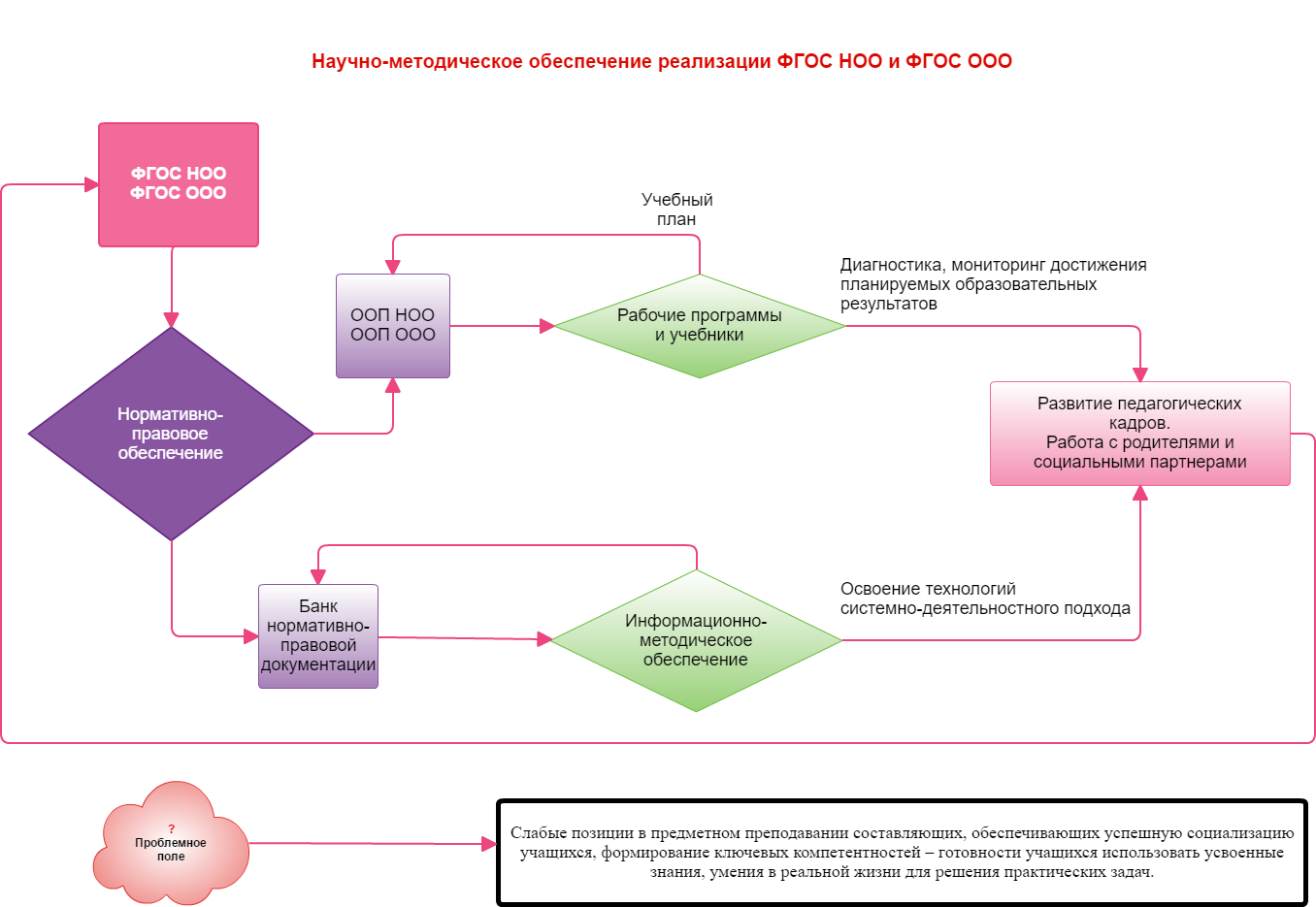 Вывод: Поставленные задачи выполнены в полном объеме, чему способствовали: - спланированная деятельность администрации лицея по созданию условий для участников образовательного процесса;анализ выполнения принятых управленческих решений, обеспечивающих качество и результативность образовательной деятельности;выявление причинно-следственных связей отдельных педагогических явлений и соответствующая коррекция деятельности. Миссия научно-методической работы МБОУ «Лицей» в условиях перехода на новые образовательные стандарты – это создание условий для смены типа образовательной деятельности, предполагающей переход от «знаниевой» модели образования в школе к «деятельностной» – успешная работа педагогического коллектива в режиме развития. Создание атмосферы заинтересованности в росте педагогического мастерства, приоритета педагогической компетентности, творческих поисков коллектива.Обеспечение методических условий для эффективной реализации федеральных государственных образовательных стандартов начального общего и основного общего образования  Нормативно-правовое и программное обеспечениеАктуальное состояние. С 1 сентября 2016-2017 учебного года обучение по ФГОС НОО ведется в 1-4 классах, в которых обучалось 180 учащихся, по ФГОС ООО – в 5-7 классах (в 7 классе - в опережающем режиме), в которых обучалось 151 учащийся. Для организации образовательного процесса был сформирован банк нормативно-правовых документов федерального, регионального, муниципального и лицейского уровней, дающий возможность реализовать единые для всех учащихся цели обучения и учесть индивидуально-личностные различия обучающихся. В соответствии с законодательством внесены изменения в основные образовательные программы начального общего образования и основного общего образования (далее - ООП НОО и ООП ООО) на 2016-2017 учебный год и разработаны учебные планы и  рабочие программы по учебным предметам и элективным курсам, выполненные, как показал анализ, в полном объеме. Учебники и учебные пособия, используемые лицеем в образовательном процессе, соответствуют федеральному перечню учебников, рекомендованных или допущенных к использованию в образовательном процессе. Проведенный анализ выполнения учебного плана, рабочих программ учебных предметов и курсов показал, что рабочие учебные программы выполнены в полном объеме.Вывод. Созданные в МБОУ «Лицей», реализующем основную образовательную программу начального общего образования и основную образовательную программу основного общего образования, условия соответствуют требованиям ФГОС НОО и ФГОС ООО:гарантируют сохранность и укрепление физического, психологического и социального здоровья обучающихся; обеспечивают реализацию ООП НОО и ООП ООО и достижение планируемых результатов их освоения;учитывают особенности образовательного учреждения, его организационную структуру, запросы участников образовательного процесса.функционирует информационная образовательная среда, обеспеченная средствами ИКТ и квалификацией работников ее использующих и поддерживающих.Проблемное поле: Недостаточный уровень освоения учителями технологий системно-деятельностного подхода.Задача: Организовать демонстрацию опыта использования технологий системно-деятельностного подхода на уроках через проведение методического фестиваля «Классный урок».Учебно-методическое и информационное обеспечениереализации ООП НОО и ООП ОООУчебно-методическое и информационное обеспечение направлено на обеспечение широкого, постоянного и устойчивого доступа для всех участников образовательного процесса к любой информации, связанной с реализацией ООП НОО и ООП ООО, достижением планируемых результатов, организацией образовательного процесса и условиями его осуществления.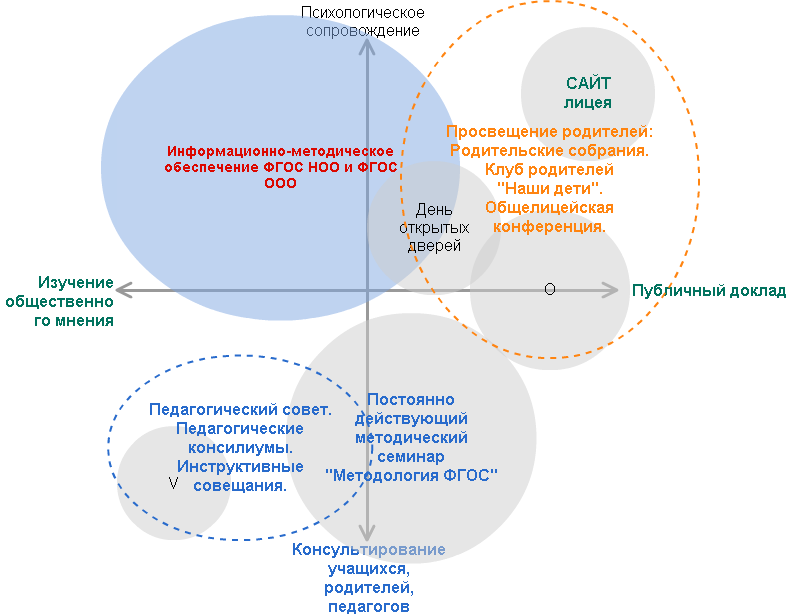 Рисунок 2Для реализации ООП НОО и ООП ООО библиотека и библиотечный зал на 100% укомплектованы печатными и электронными информационно-образовательными ресурсами по всем предметам учебного плана: учебниками, в том числе учебниками с электронными приложениями, учебно-методической литературой, дополнительной литературой.Работа с родителямиВ МБОУ «Лицей» организована широкая разъяснительная работа среди педагогической и родительской общественности о необходимости введения ФГОС, целях и задачах ФГОС, его актуальности для системы образования, для обучающихся и их семей, механизмов введения, ожидаемых результатов. С целью определения направлений совместной работы лицея, родителей и обучающихся проводилось изучение запросов родителей, его результаты были рассмотрены на совместном заседании Управляющего совета, объединенного родительского комитета лицея и административного совета «Цели, задачи учебно-воспитательного процесса в новом учебном году»Проведены классные родительские собрания:«УУД как основа результатов реализации ФГОС. Роль родителей в формировании УУД»;«Результаты диагностики готовности первоклассников к обучению в школе»; «Безотметочное обучение в контексте ФГОС НОО»;«Итоги обучения по ФГОС НОО за первое полугодие и задачи на второе полугодие»;«О мониторинге планируемых результатов обучения по ФГОС»;«Итоги обучения в 1-4-х и 5-7-х классах. Особенности промежуточной и итоговой аттестации обучающихся»;«О выборе модуля курса основы религиозных культур и светской этики»;Общелицейское родительское собрание «Перспективы развития лицея при переходе на ФГОС ООО. Что должны знать родители? Советы администрации, педагога-психолога, классного руководителя, медицинской сестры»;Проводятся заседания родительского клуба «Наши дети».Информационная образовательная среда лицеяИнформационно-методические условия реализации ООП НОО и ООП ООО обеспечиваются современной информационно-образовательной средой (ИОС):создана система электронного обеспечения управления деятельностью Лицея;имеется единая локальная сеть, во всех учебных кабинетах, кабинетах всех специалистов лицея, помещениях для организации детской разнообразной деятельности обеспечен доступ к сетям Интернет в режиме полного дня;имеется официальный сайт лицея;ведутся электронный журнал и дневник;используется система современных педагогических технологий, обеспечивающих обучение в современной ИОС.организован контролируемый доступа участников образовательного процесса к информационным ресурсам; организовано общение между учителями, педагогами, родителями и администрацией лицея по электронной почте, через Интернет;образовательный процесс обеспечен необходимыми учебно-методическими материалами и рекомендациями по всем аспектам использования Интернет-ресурсов, мультимедийных программ и ИКТ-технологий;осуществляется подготовка и участие учащихся в дистанционных проектах, олимпиадах и конкурсах.На сайте лицея размещены информационные материалы о ФГОС НОО и ФГОС ООО для родителей, общественности, методические рекомендации для педагогов, публичный доклад директора, отчет о самообследовании за учебный год;Информационно-методическая работа с педагогамиУспешно решены такие задачи  информационно-методической деятельности с педагогами, как: 1) оперативное реагирование на запросы учителей по насущным педагогическим проблемам;2) знакомство с достижениями педагогической науки и педагогической практики, с новыми педагогическими технологиями;3) вооружение педагогов наиболее эффективными способами организации образовательного процесса в соответствии с современными требованиями.Рисунок 3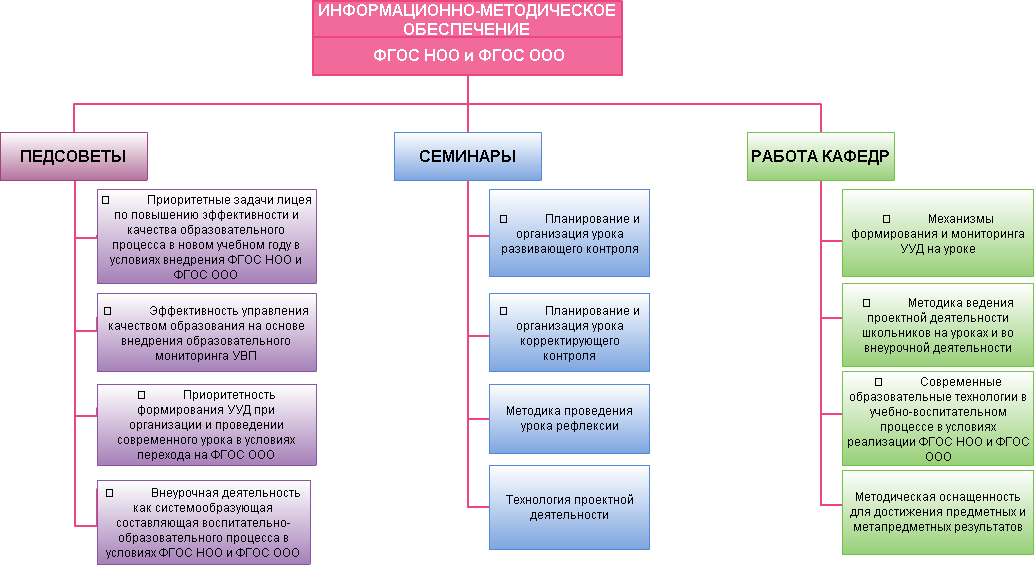 Использовались такие формы работы, как:размещение на сайте лицея информационных материалов о ФГОС НОО и ФГОС ООО, методических рекомендаций для педагогов по организации внеурочной деятельности, текущей и итоговой оценки достижения планируемых результатов, использованию интерактивных технологий и ресурсов времени для организации домашней работы обучающихся;анализ исполнения нормативных документов работниками лицея:Положение о портфолио ученика;Положение о портфолио учителя;Положение о системе оценивания и оценки знаний обучающихся;Положение о внеурочной деятельности;Положение об осуществлении текущего контроля успеваемости промежуточной аттестации обучающихся.изучение новых программ и учебников, уяснение их особенностей и требований;изучение дополнительного научного материала;освоение информационно-коммуникационных и технических средств обучения;проведение педагогических советов;ежемесячное проведение занятий постоянно действующего семинара «Методология ФГОС»;рассмотрение вопросов ФГОС на заседаниях научно-методических кафедр;очное и дистанционное участие педагогов в вебинарах и семинарах разного уровня.В целях совершенствования, обогащения профессиональных знаний, изучения достижений современной науки, актуального и новаторского опыта учителя принимали участие в массовых мероприятиях АСОУ, МГОУ, ГМО  (семинары, круглые столы, научно-практические конференции):Диаграмма № 1.68% получили информацию о методическом опыте организации образовательного процесса в соответствии с современными требованиями, 32% проявляют слабую заинтересованность в повышении своей квалификации через посещение методических семинаров и участие в вебинарах.Вывод: Учебно-методическая и информационная работа способствовала повышению качества образования, реализации образовательных программ и учебного плана лицея, оптимизации процесса обучения через использование современных  педагогических технологий, повышению качества  преподавания, обеспечению профессиональной готовности педагогических и руководящих работников к осуществлению оценивания планируемых результатов освоения ООП в соответствии с создаваемой системой оценивания, самообразовательной работе учителей по предмету.Проблемное поле: 15% учителей лицея только на среднем уровне освоили информационную образовательную среду лицея, ее компоненты как пространство, в котором осуществляется их профессиональная педагогическая деятельность, испытывают затруднения, вступая в информационно-профессиональное взаимодействие с коллегами, учащимися, администрацией, родителями: неактивное дистанционное взаимодействие педагогических работников, учащихся и родителей на Школьном портале Московской области и Интранет-портале.низкий уровень внедрения дистанционного образования.Задачи:Повысить эффективность использования информационной образовательной среды лицея.Активизировать дистанционное взаимодействие в рамках Школьного портала Московской области и Интранет-портала.Продолжить развитие компетентности сотрудников лицея в решении профессиональных задач с применением ИКТ.Управление научно-методической работойСтали традиционными отработанные формы научно-методической работы, которые позволяют решать проблемы и задачи, стоящие перед лицеем: педагогический совет, педагогические консилиумы, постоянно действующий семинар, научно-методический совет, научно-методические кафедры; доклады и выступления на семинарах, конференциях; мастер-классы, административные  совещания.Научно-методический советВедущая роль в управлении научно-методической работой в МБОУ «Лицей» принадлежит научно-методическому совету (далее – НМС), который координирует  инновационную деятельность лицея и профессиональную деятельность педагогического коллектива, организует управленческое воздействие на важнейшие блоки учебно-воспитательного процесса, анализирует его развитие, разрабатывает рекомендации по совершенствованию методики обучения и воспитания. Образуют научно-методический совет руководители научно-методических кафедр и  администрация лицея.Согласно методической теме: «Современные подходы к организации образовательного процесса в условиях реализации федеральных государственных образовательных стандартов начального общего и основного общего образования» было проведено 4 заседания.  НМС решал следующие задачи: Разработка учебных, научно-методических и дидактических материалов и участие педагогов в профессиональных конкурсах, семинарах, конференциях, публикации статей; Выявление, обобщение и распространение положительного педагогического опыта творчески работающих учителей. Приведение в систему работу с детьми, имеющими повышенные интеллектуальные способности; Создание условий для функционирования и развития целостной образовательной системы Учреждения и разработка подходов к оценке ресурсов педагогов. Рисунок 4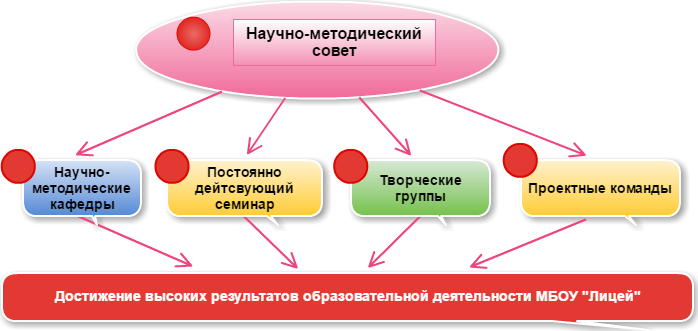 Научно-методические кафедрыМодель методической службы в лицее построена на основе деятельности научно-методических кафедр (далее - НМК), способствующих повышению профессиональной мотивации, методической культуры учителей и развитию их творческого потенциала. В лицее сформировано 5 научно-методических кафедр (далее – НМК):НМК начального обучения – руководитель Купряшина О.А.;НМК гуманитарного цикла – руководитель Ульюк В.И.;НМК естественнонаучного цикла – руководитель Володина Г.В.;НМК информационных технологий – руководитель Савченкова М.В.;НМК воспитания и дополнительного образования – руководитель Желудкова Е.Е.В соответствии с общей темой работы лицея, каждой научно-методической кафедрой выбраны темы работы, определены цели и задачи, отражающие совершенствование процессов воспитания и образования, согласно методической теме лицея. Были составлены планы работы, по которым велась методическая работа. Руководителями научно-методических кафедр за прошедший год предоставлены анализы о проделанной работе. На заседаниях НМК обсуждались следующие вопросы:Обеспечение учебно-методического сопровождения учебно-воспитательного процесса; Методика ведения проектной деятельности школьников на уроках и во внеурочной деятельности; Механизмы формирования и мониторинга УУД на уроке;Современные образовательные технологии в учебно-воспитательном процессе в условиях реализации ФГОС НОО и ФГОС ООО;Планируемые результаты освоения ООП НОО и ООП ООО;Методическая оснащенность для достижения предметных и метапредметных результатов Контрольно-коррекционная деятельность; Работа с одаренными детьми, проведение школьных олимпиад; Изучение и обобщение педагогического опыта учителей, развитие творческого потенциала каждого учителя в своей предметной деятельности.Также на заседаниях научно-методических кафедр обсуждались вопросы и проводились консультации по работе с документацией: заполнение электронного журнала, обсуждались результаты проверок школьной документации, зачитывались справки, принимались меры по устранению недостатков.Вывод: Деятельность научно-методического совета и научно-методических кафедр способствовала росту педагогического мастерства учителя, повышению качества образовательного процесса и  была нацелена на реализацию ФГОС НОО и ФГОС ООО.Проблемное поле: НМК ослабили работу с мотивированными на учебу и одаренными детьми, подготовку к олимпиадам и интеллектуальным конкурсам, научно-исследовательскую, проектно-исследовательскую деятельность обучающихся.Задачи:Научно-методическому совету продолжить осуществлять координацию действий научно-методических кафедр и творческих групп по различным инновационным направлениям развития лицея.Научно-методическим кафедрам организовать работу по формированию личностных компетенции учащихся через участие в конкурсах, фестивалях, в предметных олимпиадах, научно-практических конференциях.Проводить дальнейший поиск новых, более эффективных методов, средств и организационных форм обучения.Инновационная деятельностьИнновационная деятельность лицея ориентирована на совершенствование научно-педагогического, учебно-методического, организационного, правового, финансово-экономического, кадрового, материально-технического обеспечения системы образования. Цель инновационного процесса - создать  в лицее условия для формирования у обучающихся  опыта самостоятельного решения познавательных, коммуникативных, организационных, нравственных и иных проблем, составляющих содержание образования.Основными направлениями инновационной деятельности лицея являются:разработка инновационных программ и проектов;освоение и реализация современных образовательных технологий и методик системно-деятельностного подхода;работа с одаренными детьми и подростками;организация проектной и исследовательской деятельности обучающихся; публичное представление результатов инновационной и самообразовательной деятельности педагогов;публикации учителей;участие в педагогических научно-практических конференциях;участие в профессиональных конкурсах и проектах.В 2016-2017 учебном году разработана новая Программа развития   «Лицей - пространство информационного интеллекта» на период с 2017 по 2022 годы. В структуру Программы входят семь инновационных педагогических проектов, разработанных проектными командами педагогов и учителей лицея. Каждый из проектов позволяет не только максимально конкретизировать назначение каждого из них, но и разработать систему мероприятий, на основе которых может строиться годовое планирование лицея. Предлагаемые инновационные проекты являются долгосрочными по степени реализации, социальными по типу и инновационными по виду:«Инфраструктура» - руководитель проектной команды Кащеева Т.М., директор;«ФГОС – новое качество образования» - руководитель проектной команды Назарова Е.А., заместитель директора по УВР;«Коуч-сопровождение талантливых детей» - проектная команда учителей Клишевич Н.В., Сисякина А.А., Ульюк В.И.;«Современный педагог» - руководитель проектной команды Лебедева Е.В., заместитель директора по УВР;«Лицей – территория здоровья» - проектная команда: Лысенко Е.А., Минаева Т.Н., Рохман Е.О., Караваева Л.И.«Высокие достижения – открытые возможности» - руководитель проектной команды Халецкая В.В., заместитель директора по ВР, Купряшина О.А., руководитель кафедры начального обучения;«Сетевое взаимодействие» - руководитель проектной команды Савченкова М.В., руководитель кафедры информационных технологий.В целях обеспечения комплексной мотивационной поддержки развития, интеллектуальной мобильности одаренных детей и подростков, развития проектно-исследовательской деятельности обучающихся  были разработаны инновационные проекты:«Модель интерактивной мотивирующей образовательной среды для интеллектуально одаренных детей и подростков» на период с 2017 по 2019 годы;«Лаборатория «Инженеры будущего» как модель STEM-образования».Социально-значимыми результатами инновационной деятельности являются:созданная информационно насыщенная среда ОУ;действующий официальный сайт лицея, который является точкой входа в единое информационное пространство для педагогов, учащихся,  родителей;активно используемые   в образовательном процессе информационно-коммуникативные технологии;наличие широкого спектра возможностей выбора учеником форм и способов деятельности в рамках реализуемого в школе образовательного процесса (как в предметной, так и надпредметной и внепредметной области.наличие условий  для обретения учеником субъектной позиции во внеурочной и урочной деятельности, формирование способности к рефлексии и сотрудничеству.В образовательном процессе лицея особое внимание уделяется методам развивающего и личностно-ориентированного обучения, в т.ч. проблемным, поисковым, эвристическим, исследовательским, проектным, методам самостоятельной, индивидуальной и групповой работы, методам медиаобразования.Показателя эффективности инновационной деятельности лицея являются:метапредметные результаты образовательной деятельности:  ИКТ-компетентность учащихся и педагогов;   качество знаний и результаты в области личностных изменений учащихся;расширения сфер самореализации школьников;инновационный потенциал педагогического коллектива;востребованность инновационного опыта лицея.Успешным можно назвать сотрудничество лицея с различными организациями по диссеминации опыта инновационной деятельности лицея и педагогов. Совместно с ООО «ЯКласс» в рамках IX международной научно-практической конференции «Информационные технологии в науке, образовании, производстве» проведен образовательный форум «Мобильная среда обучения» (2015 год); с ассоциацией учителей информатики Московской области – региональный методический семинар в режиме онлайн  и офлайн «Развитие компетенций обучающихся в интерактивной среде обучения» (2015 год), с кафедрой информационных технологий Академии социального управления - региональный методический семинар «Использование возможностей информационной среды образовательной организации для достижения образовательных результатов обучающихся в соответствии с ФГОС НОО и ФГОС ООО» (2016 год), с Малой академией наук «Интеллект будущего» - зональная научно-практическая конференция «Создание мотивирующей образовательной среды для одаренных детей и подростков» (2017 год).Публичное представление опыта работы на семинарах, педагогических чтениях, Круглых столаТаблица № 1Диаграмма № 2 показывает снижение на 14% доли педагогов, представивших в виде докладов свой опыт работы на муниципальном уровне, т.к. сократилось количество муниципальных семинаров. Стабильной остается доля выступивших на региональном уровне. Уменьшилась в 10 раз доля выступивших на всероссийском уровне, и в 14 – на международном, т.к. в городе Протвино больше не проводится Международная научно-практическая конференция «Информационные технологии в науке, образовании, производстве».Проблема:  в связи  увеличением стоимости участия во всероссийских и международных мероприятиях, уменьшается доля учителей, принимающих очное участие во всероссийских  и международных мероприятиях по публичному представлению опыта работы.Список педагогических работников, представивших опыт работыв 2016-2017 учебном годуТаблица № 2Представление опыта работы в виде публикаций 				Диаграмма № 5Диаграмма № 22 показывает положительную тенденцию к увеличению количества публикаций педагогических работников. Таким образом, 28 человек (74%) из 38 руководящих и педагогических работников лицея представили свой опыт работы в разных формах: публикациях, выступлениях на конференциях, семинарах, педагогических чтениях разного уровня.Выводы:Работа по обобщению и распространению актуального педагогического опыта в лицее ведется целенаправленно и системно на всех уровнях, отмечаются положительные тенденции в качественном и количественном составе участников мероприятий. Все виды инновационной деятельности обеспечивают соблюдение прав и законных интересов участников образовательных отношений, предоставление и получение образования, высокий уровень качества обучения в соответствии с установленным федеральным государственным образовательным стандартом.Инновационные  усилия педагогического коллектива лицея направлены на формирование целостного образовательного пространства образовательной организации, социальное проектирование, взаимодействие ученика с окружающим миром, самореализацию субъектов образовательного процесса.Проблемное поле: Для лицея актуальными остаются вопросы участия в конкурсах инновационных проектов на соискание грантов и присвоения статуса инновационной  площадки Московской области.Общие выводыПоказателями эффективности научно-методической работы являются: Уровень качества образовательного процесса.Учебно-исследовательская и творческая деятельность учащихся: количественные и качественные характеристики, значение для развития одаренности, творческого потенциала учащихся, повышения познавательного интереса. Разработанность и степень реализации приоритетной стратегии образовательной деятельности лицея.Заинтересованность и степень участия педагогического коллектива в управлении научно-методической службой, реализации ее задач.Результативность научно-методической деятельности учителей (программы, курсы, методические разработки, информационный банк данных, публикации, презентации опыта работы и др.)Применение новых образовательных технологий, информационных технологий, оценка их эффективности.Цели и задачи на 2017-2018 учебный год:Цель: повышение эффективности образовательного процесса, качества образования через целенаправленную концентрацию и распределение кадровых, информационных, методических, содержательных, материально-технических и других ресурсов посредством развития адаптивности образовательной среды лицея.Задачи:Использовать педагогические и информационно-методические резервы повышения качества образования при реализации ФГОС НОО, ФГОС ООО и эффективного внедрения ФГОС СОО.Поддерживать культурно-образовательные инициативы коллектива, осуществлять сопровождение исследовательской, проектной и инновационной деятельности, стимулировать творческую инициативу педагогов.Активизировать научно-исследовательскую деятельность учащихся лицея и подготовку их к участию в олимпиадах разного уровня.Эффективно использовать образовательные и воспитательные методики и технологии, связанные с внедрением федеральных государственных образовательных стандартов Совершенствовать методическое сопровождение работы с молодыми специалистами.Совершенствовать систему мониторинга и диагностики уровня профессиональной компетентности и методической подготовки педагогов.Принять участие в областном конкурсе на присвоение статуса инновационной  площадки Московской области и областном конкурсе Публичных докладов.Разработать программу и план экспериментальной работы, заключить договор с Академией социального управления о присвоении лицею статуса экспериментальной площадки.9.АНАЛИЗобеспечения  антитеррористической защищенности                                    и пожарной  безопасности МБОУ «Лицей»за 2016 - 2017  учебный год.1.Антитеррористические мероприятия.                                                                                                                                 1.1.Организация охраны территории лицея:                                                                 В течение учебного года въезд автотранспорта на территорию лицея осуществлялся через «северные» и «восточные» ворота, которые в основном закрывались  на замки и открывались только для машины подвозящей продукты в столовую, машины для уборки мусора, машины для подвоза грузов хозяйственного назначения  и (при необходимости) машин специальных служб. Однако, следует отметить, что по режиму открытия и закрытия «северных» ворот вопросов не возникало, тогда как по открытию и закрытию «восточных» ворот имеются нарушения. Так при въезде автомашин, подвозящих продукты в столовую, открытие и закрытие ворот производят сами водители автотранспорта. При этом ворота остаются открытыми все время разгрузки машины, что является нарушением контрольно-пропускного режима. Кроме того имели место случаи разгрузки автомашины, подвозящей продукты в столовую, без присутствия заведующей производством, что также является нарушением контрольно-пропускного режима. В целях исключения подобных нарушений, предлагаю отобрать ключи от «восточных» ворот у сотрудников ООО «ОРС»; ключи от ворот должны быть только у сторожа на стенде в кабинете технического персонала, тогда въезд и разгрузка автомашины, подвозящей продукты в столовую, будет жестко контролироваться. Въезд  личных машин сотрудников и посетителей на территорию лицея не допускался.                                В соответствии с Постановлением руководителя Администрации города Протвино № 786 от 17.11.2015 года о запрете нахождения посторонних лиц на территории образовательных учреждений был разработан график открытия и закрытия всех имеющихся калиток забора ограждения. Калитки в основном открывались только с 08.00 до 09.00 для участников образовательного процесса, а потом закрывались (за исключением калитки для выхода в сторону магазина «Рябинка»). Графиком предусмотрено закрытие калитки для выхода в сторону магазина «Рябинка» в 21.00. Кроме того, все калитки должны быть закрыты в ночное время, в выходные и праздничные дни. Однако практика показывает, что калитка для выхода в сторону магазина «Рябинка» не закрывалась сторожами круглосуточно, включая выходные и праздничные дни. Это осложняло контроль за соблюдением контрольно-пропускного режима в указанное время. Предлагаю приказом по лицею обязать сторожей закрывать калитку для выхода в сторону магазина «Рябинка» послу 21.00 в рабочие дни и в выходные дни открывать её только для входа сотрудников лицея (по предварительному согласованию с директором) или для проведения мероприятий с учащимися (по предварительному согласованию с директором). Кроме того, этим же приказом, обязать сторожей открывать к 08.00 калитки у северных и восточных ворот. Это будет способствовать лучшему контролю (своего рода - обход территории) со стороны сторожей за территорией лицея. Существует проблема и с открытием и закрытием калитки у «восточных» ворот. Это связано с наличием ключа от этой калитки у сотрудников централизованной бухгалтерии. В результате калитка у «восточных» ворот не всегда  закрыта в течение рабочего дня. Предлагаю предупредить сотрудников бухгалтерии, что в случае повторения нарушений контрольно-пропускного режима, ключи от калитки у «восточных» ворот у них будут отобраны и заходить на территорию лицея они будут, как и все сотрудники лицея, – со стороны магазина «Рябинка». Соблюдение указанных правил позволит практически исключить нахождение в ночное время и праздничные дни на территории лицея посторонних лиц.                           Территория лицея в основном  контролируется камерами видеонаблюдения. В течение 2016-2017 учебного года дополнительно установлено 3  камеры наружного видеонаблюдения. Кроме, того, установлены 2 камеры наружного видеонаблюдения на входах в старший и младший корпуса лицея по системе «Безопасный регион». По мере финансирования необходимо установить  камеры наружного видеонаблюдения с целью контроля «внутреннего района» лицея, района «спортивного городка»                                                                                                     Вывод: Строгое соблюдение режима открытия и закрытия  въездных ворот и калиток забора ограждения существенно ограничит нахождение посторонних граждан на территории лицея, а также  позволит предотвращать   несанкционированный въезд  автотранспорта на территорию лицея. Всё  это будет способствовать антитеррористической защищённости и  поддержанию общественного порядка. Однако для усиления охраны территории, при наличии финансирования,  необходимо:                                                                                                    а) заменить забор ограждения из сетки – рабицы на забор ограждения из более прочного метала.                                                                                                         б) установить  дополнительные камеры наружного видеонаблюдения с целью контроля «внутреннего района» лицея, района «спортивного городка». 1.2.Организация контрольно-пропускного режима:                                                                    1.2.1. С 01.09.2016 года  года охрана лицея осуществлялась 2–мя сотрудниками ООО ЧОО «ПРО пуск СКБ» работавшими по Договору № 6/16 Ф от 15.08.2016 года (далее Договор № 6/16 Ф продлевался до 30.06.2017 года) и 3-мя штатными сторожами, работающими по графику.  Вход в старший корпус лицея охранялся сотрудником ЧОО с 08.00  до 17.00 с понедельника по пятницу. Вход в младший корпус охранялся  с 08.00 до 17.00 (вторник, среда, пятница) и с 08.00 до 19.30 (понедельник, четверг – с учетом охраны подготовительных групп детей с 16.00 до 19.00                                     Сотрудники ЧОО справлялись со своими обязанностями по поддержанию контрольно-пропускного режима и охраны общественного порядка.  Во время учебного процесса организовывалось дежурство в здании лицея сотрудников администрации и учителей, а также старшеклассников по графику. Следует отметить, что в течение учебного года дежурные администраторы стремились строго соблюдать график дежурства, что усилило контроль  за пропускным режимом на входе в старший корпус, однако имели место срывы графика дежурства со стороны дежурных классов и их классных руководителей; также не всегда  дежурные учителя  контролировали порядок на этажах, а социальный педагог - порядок в столовой. Учащиеся дежурных классов участвовали в пропускном режиме на входе в старший корпус только утром с 08.15. до 08.30 и (не всегда) на больших переменах  в столовой.  Вход в здание лицея учащихся осуществлялся  по предъявлению охраннику и дежурному администратору пропуска, разработанного в этом учебном году для старшеклассников и личного дневника с фотографией  ученика, скреплённой печатью директора и подписью классного руководителя.Граждане, посещающие лицей, предъявляли охраннику паспорт или другой документ, удостоверяющий личность. Все сведения о входящем заносились  в «Журнал учёта посетителей», который вёл  охранник  и контролировал  заместитель директора по безопасности. Выход из здания лицея учащихся во время учебного процесса допускался только с разрешения администрации, учителей или медицинского работника. При этом делалась  запись в «Журнал учёта выхода учеников из лицея в учебное время», где ставилась  подпись сотрудника, отпустившего ученика. Такие меры позволяли  контролировать нахождение учащихся в лицее во время образовательного процесса  и не допускали необоснованного выхода учеников из лицея  в учебное время. Каких-либо чрезвычайных происшествий, произошедших по вине охранников в течение 2016 – 2017  учебного года,  допущено не было. Продолжают иметь место года случаи неисполнения обязанностей   учителей, проводящих последний урок, сопровождать учеников до раздевалки. В связи с этим охране  приходится разбираться самостоятельно с правомерностью выхода учащихся из здания лицея после окончания учебных занятий.   В течение 2016-2017 учебного года произошла замена сторожа - это усилило охрану лицея в вечернее время, выходные и праздничные дни. Сторожа стали чаще находиться на рабочем месте охранника во время присутствия в лицее сотрудников или арендаторов.\.                                                                                                                            Вывод: Организация контрольно-пропускного режима в здание лицея предотвращает  свободный вход посторонних, в том числе правонарушителей, создаёт благоприятные условия для учащихся и сотрудников в реализации учебного процесса, однако чтобы исключить несанкционированный вход в здание лицея посторонних лиц, а также несанкционированный выход учащихся во время или после окончания учебных занятий, необходимо:                                                                                          - учителям, проводящим последний урок в классе, провожать детей к раздевалке и предупреждать охрану об окончании уроков в данном классе;                                                                                                                                                        - строго соблюдать графики дежурства преподавательского состава;                      - дежурному администратору усилить контроль за соблюдением графика дежурства учителей и дежурного класса;                                                                           Количество сотрудников ООО ЧОО «ПРО пуск СКБ»  и время их нахождения  в лицее  является оптимальным и позволяет наиболее эффективно использовать охрану во время учебы лицеистов. В 2016 – 2017 учебном году претензий к охранникам ЧОО «ПРО пуск СКБ» не было, состав охраны наиболее оптимальный.                                                                                               1.2.2. Работа охраны строилась на основе  «Положения о контрольно- пропускном режиме». Следует отметить, что в январе 2017 года отдел по безопасности и мобилизационной работе Администрации города Протвино разработал и представил в образовательные учреждения новый, расширенный  вариант Положения о контрольно-пропускном режиме. На основании представленного  Образца, в лицее утвержден свой вариант Положения о контрольно-пропускном режиме. Разработана также новая Инструкция по охране  объекта, в которой отражены действия охранников  при возникновении чрезвычайных ситуаций, а именно: при незаконном проникновении на объект посторонних лиц, при  вооружённом нападении на объект, при захвате заложников на объекте,  при угрозе взрыва, при обнаружении подозрительного предмета (вещества), при возникновении пожара, при угрозе по телефону.                                                                                             Вывод: нормативно – правовая база и методическое обеспечение сотрудников охраны соответствовали требованиям антитеррористической защищённости и пожарной безопасности и позволяли оперативно решать возможные осложнения обстановки.                                                                   1.2.3. Сотрудники охраны и сторожа обеспечивались 2- мя  кнопкам экстренного вызова   группы быстрого реагирования вневедомственной охраны (ещё 2 КЭВ находятся у директора и заместителя директора по безопасности). В течение 2016-2017 учебного года имели место технические сбои в работе КЭВ. Принимаемыми мерами сбои устранялись.                                                                                Вывод: 4 - х КЭВ достаточно  для охраны здания лицея.  Радиус действия КЭВ  позволяет вызвать группу быстрого реагирования из любого помещения, а также с территории лицея, в связи  с чем у сторожа появляется уверенность в контроле ситуации при вечернем и ночном обходе здания. В целях устранения технических сбоев в работе КЭВ необходимо приобрести запасные батарейки.                                                          1.3.Профилактические (технические) мероприятия по антитеррористической защищённости:                                                                                                                           1.3.1.В   2016 – 2017 учебном году в целях эффективного регулирования передвижения учащихся и сотрудников лицея при объявлении учебной тревоги по эвакуации использовался закупленный ранее Мегафон  РМ – 25 СЗ с аккумулятором. В целях проверки граждан, входящих в лицей, на предмет недопущения проноса оружия использовался  Металлоискатель «Нокия Ультра  Сканер». В 2016 – 2017 учебном году на входах в старший и младший корпуса установлены 2 видеокамеры по системе «Безопасный регион». Таким образом вход и выход учащихся в лицей стал контролироваться правоохранительными органами. Кроме того, ООО ЧООО «ПРО пуск СКБ» в целях улучшения эффективности охраны объекта дополнительно установило 5 камер видеонаблюдения (3 наружных и 2 внутренних). Следует отметить, что это камеры цифровые, то есть более качественные. Всего в лицее установлено 23 камеры видеонаблюдения (7 наружных и 16 внутренних). Первый этаж старшего и младшего корпуса контролируется видеонаблюдением в полном объёме. Это позволило не допустить неконтролируемого выхода учащихся из лицея через запасные выходы и окна. Установленные дополнительно 3 камеры наружного видеонаблюдения позволяют контролировать районы входа в старший и младший корпуса (силами охраны), район старшего корпуса (со стороны учебных кабинетов).Установленные 2 камеры в рекреации 2 этажа младшего корпуса позволяют контролировать учащихся пяти классов младшего корпуса.  Кроме функций антитеррористической защищённости,  предотвращении  краж, наличие камер видеонаблюдения  позволяет усилить  контроль  за поддержанием правопорядка в лицее, поведением  учащихся  на переменах и  способствует уменьшению травматизма. Необходимо также, при наличии денежных средств, установить монитор видеонаблюдения охраннику младшего корпуса.                                                                                       В    лицее имеется 39 распашных металлических  решеток на окнах кабинетов 1-го этажа старшего и младшего корпусов. С учетом наличия на 1 этаже камер видеонаблюдения, весь 1-й этаж  контролируется  на предмет антитеррористической защищенности.                                                               Вывод: Наличие  камер  видеонаблюдения в комнате технического персонала  и монитора видеонаблюдения на посту охраны в старшем корпусе, а также наличие на окнах 1-го этажа старшего и младшего корпусов распашных металлических решеток   способствует повышению антитеррористической защищённости лицея и позволяет лучше контролировать поддержание правопорядка в здании лицея, поведение учащихся на переменах, что в свою очередь способствует уменьшению детского травматизма.                                                                                       1.3.2. На основании утверждённого директором лицея плана, в лицее работали комиссия по антитеррористической защищенности и комиссия по чрезвычайным ситуациям. Комиссии участвовали в разработке инструкций по эвакуации, анализировали текущее состояние антитеррористической защищенности, особенно при проведении массовых мероприятий, проводили работу с родительской общественностью. Следует  отметить большую заинтересованность в улучшении состояния антитеррористической защищённости лицея директора. Это выражается в достижении договоренности с ООО ЧОО «ПРО пуск СКБ» об улучшении качества охраны объекта за счет оснащения лицея дополнительными камерами видеонаблюдения.  Сотрудникам  лицея в рамках занятий по безопасности доводились инструкции по действиям при чрезвычайных обстоятельствах: при обнаружении взрывоопасного предмета, при захвате в заложники, при вооруженном нападении, при угрозе по телефону. В 2016-2017 учебном году использовался вариант дистанционного обучения сотрудников по вопросам антитеррористической безопасности, гражданской обороне, охране труда.                                   Учащимся на классных часах и в индивидуальных  беседах разъяснялись  правила поведения в различных чрезвычайных  ситуациях  как во время образовательного процесса, так и в быту. В течение учебного года перед учащимися неоднократно выступали сотрудники правоохранительных органов.                                                                                                               Вывод:  Профилактические мероприятия по обучению учащихся и сотрудников лицея правилам антитеррористической защищённости можно признать удовлетворительными. Полученные знания помогут учащимся и сотрудникам правильно вести себя при чрезвычайных происшествиях.                                                      1.3.3. В целях отработки навыков экстренной эвакуации учащихся и сотрудников при террористической угрозе, в лицее проводились регулярные тренировки по эвакуации. Отрабатывались варианты эвакуации детей и сотрудников в холодное время года (с предварительным одеванием в раздевалке). С учетом изменений в штатной расстановке, откорректирована  Инструкция по эвакуации учащихся и сотрудников лицея  в которой определены действия всех сотрудников, отвечающих  за открытие запасных выходов, за проверку своевременности эвакуации по этажам старшего и младшего корпусов, за встречу машины пожарной охраны, за оказание первой медицинской помощи. В 2016 – 2017 учебном году проведены 4 плановые учебные тренировки по эвакуации с разными вводными. На 2017 (календарный) год между МБОУ «Лицей»,  МАУК КДЦ «Протон», ГБУСО МО «Серпуховский КЦСОН» заключены  договора о взаимном  размещении детей и сотрудников в случае чрезвычайной ситуации.                                                                                                              Вывод:  учащиеся и сотрудники лицея с пониманием относятся к эвакуации: среднее время эвакуации – 3 – 4  минуты, эвакуация проходит по кратчайшему маршруту  к месту построения. Заключение договоров с МАУК КДЦ «Протон», ГБУСО МО «Серпуховский КЦСОН»  о взаимной эвакуации детей и работников, дает возможность размещать в случае необходимости эвакуированных в подготовленное помещение.                                                                                                 1.3.4. В течение учебного года заместителем директора по безопасности обновлен стенд для сотрудников лицея, на котором вывешены для изучения основные приказы, инструкции, планы антитеррористической защищенности лицея. В каждом классе лицея созданы «уголки  безопасности», в которых имеются инструкции по действиям при чрезвычайных ситуациях, при походах, поездках, экскурсиях, по охране труда, а в начальных классах наряду с общими инструкциями, имеются специальные плакаты по правилам поведения детей младшего возраста при чрезвычайных ситуациях.          Вывод:  «уголки безопасности»  соответствуют требованиям обучения школьников основам поведения при чрезвычайных ситуациях.                                                                                                     1.3.5. Создана и постоянно обновляется компьютерная база данных по антитеррористической защищённости. В начале 2017 года отдел по безопасности и мобилизационной работе Администрации города Протвино разработал и представил в учебные учреждения новую Инструкцию по антитеррористической защищенности образовательного учреждения. С учетом особенностей МБОУ «Лицей», эта Инструкция была откорректирована и принята к использованию. Кроме того, течение учебного года отдел образования и отдел по безопасности и мобилизационной работе   Администрации г. Протвино способствовали  программному и методическому обеспечению лицея материалами  антитеррористической направленности.                                                                                                     2.Противопожарные мероприятия.                                   2.1.Профилактическая работа:                                                                                        В МБОУ «Лицей» в течение учебного года уделялось особое внимание  формированию у учащихся и сотрудников осознанного  пожаробезопасного поведения.                                                                                                                                      В  2016 – 2017 учебном году в лицее создано общественное учреждение  «Добровольная пожарная дружина» (состав – 5 сотрудников), разработано Положение об ОУ «Добровольная пожарная дружина по охране МБОУ «Лицей», определены права и обязанности членов ДПД. «Добровольная пожарная дружина» МБОУ «Лицей» зарегистрирована в Главном управлении МЧС России по Московской области.                                                                                                                     Приказом директора  № 159 о/д  от 15.08.2016  года в лицее создана пожарно-техническая комиссия, разработано и утверждено приказом « 160 от 15.08.2017 года Положение о пожарно-технической комиссии, в котором отражены права и обязанности членов комиссии по поддержанию противопожарного режима. В соответствии с приказом директора № 268 о/д  о/д от 07.10.2016 года в лицее проводилось обучение сотрудников мерам пожарной безопасности. По окончании обучения специально созданная комиссия приняла зачеты от каждого сотрудника. (Протокол от 25.11.2016 года). В июне 2016 году лицее обучение по знанию пожарно – технического  минимума прошли: директор, заместитель директора по безопасности, заведующая хозяйственным отделом (срок действия удостоверения по прохождению ПТМ – июнь 2019 года)                                                                                                                                   В течение 2016 – 2017 учебного года в лицее изданы приказы:                                                - № 158  о/д от 15.08.2016 года «О соблюдении требований пожарной безопасности и назначении ответственных за пожарную безопасность»;  - № 263/2 о/д от 30.09.2017 года «О дополнительных мерах обеспечения пожарной безопасности в лицее при подготовке к осенне-зимнему периоду 2016-2017 учебного года»                                                                                                                                           - № 163 о/д от 15.08.2016 года «Об утверждении плана мероприятий по обеспечению антитеррористической и пожарной безопасности учащихся и сотрудников МБОУ «Лицей на 2016 – 2017 учебный год»;                                                                                                                                                                                               - № 316  о/д от 15.12.2016 года «О соблюдении противопожарного режима при проведении новогодних праздников»; - № 20 о/д от 24.01.2017 года «Об установлении противопожарного режима в учреждении»;- № 40 о/д от 22.02.2017 года «О пользовании электроприборами. О запрете курения. О внесении изменений в приказ № 2/2 о/д от 14.01.2015 года «О дополнительных мерах по обеспечению пожарной безопасности в лицее»;                                                                                                                                                 В январе 2017 года отдел по безопасности и мобилизационной работе Администрации города Протвино разработал и представил в образовательные учреждения образцы: «Инструкции о мерах пожарной безопасности в учреждении»; «Инструкции о мерах пожарной безопасности при пользовании электрическим чайником»; «Инструкции о мерах пожарной безопасности при пользовании холодильником»; «Инструкции по мерам пожарной безопасности при работе с компьютерами и оргтехникой для всех групп пользователей»; «Программы первичного противопожарного инструктажа работников»; «Программы вводного противопожарного инструктажа работников». На основании представленных образцов инструкций и программ в лицее с учетом особенностей учреждения разработаны и утверждены свои инструкции и программы.                                                                                                                                                             В процессе учебной деятельности  администрация лицея, учителя начальных классов и классные руководители инструктируют учащихся  о правилах пожарной безопасности и поведении в случае возникновения пожара в учебных кабинетах и в помещениях лицея, а также знакомят с необходимыми индивидуальными мерами пожарной безопасности в повседневной жизни, уделяя особое внимание правилам эксплуатации электрических и газовых приборов, недопущению перегрузки электросети. С этой целью в лицее издан приказ о запрете пользования электрочайниками мощностью более 1000 вт.                                                  В целях утверждения здорового образа жизни и профилактики пожарной опасности в лицее издан приказ о запрете курения. Проведены профилактические мероприятия о вредности для здоровья и недопущении применения в лицее электронных сигарет.                                                                                                                       В каждом учебном кабинете, в служебном помещении  назначен ответственный за противопожарную безопасность.                                               В лицее имеется 7 поэтажных планов эвакуации учащихся и сотрудников, соответствующих  новым требованиям Правил противопожарного режима в РФ, утверждённого постановлением Правительства РФ от 25.04.2012 года №390 (выполненные с применением светоотражающих элементов).                                                                                                                       В целях отработки практических навыков течение учебного года проведено 5 учебных эвакуаций с различными «вводными».                                                                       В рамках «месячника безопасности» в сентябре 2016 года перед учащимися 5 – 8 классов выступил инспектор ОНД по Г.Серпухову и Серпуховскому району, г.Протвино и г. Пущино Филиппов А.А.                                                                              В лицее организована «дружина юных пожарных», которая активно участвовала  в мероприятиях, разработанных  МБОУ ДОД ДЮЦ «Горизонт».                            «Юные пожарные» изучили правила противопожарного режима. Получив необходимые знания  об основных поражающих факторах пожара, о правилах поведения и порядке действия при пожаре «юные пожарные» на классных мероприятиях  доводили  их до одноклассников и младших школьников.                                                                                                                На уроках ОБЖ и внеклассных мероприятиях, учащиеся лицея осваивали навыки оказания первой доврачебной помощи при различных ожогах, при потере сознания, знакомились  с приёмами искусственного дыхания.                          В рамках мероприятий, проводимых с юношами 10 класса по подготовке к службе в вооруженных силах России были организованы соревнования в знании средств индивидуальной защиты, правильном одевании противогаза, отработке навыков транспортировки пострадавших. Большое внимание уделялось  в лицее соблюдению правил пожарной безопасности при проведении массовых мероприятий: организовывалось дежурство администрации и учителей, проверялась  электробезопасность используемой при проведении мероприятий электротехники, контролировалось состояние запасных выходов; в помещениях, где проводились  мероприятия, увеличивалось  количество огнетушителей.              В целях формирования общей культуры пожаробезопасного поведения администрация лицея и классные руководители активно  работали с родительской общественностью.                                                                       Вывод: профилактическую  работу по формированию у учащихся и сотрудников лицея  пожаробезопасного поведения можно признать удовлетворительной. Учащиеся изучили причины возникновения пожаров и способы борьбы с ними, познакомились со средствами индивидуальной защиты и способами  оказания первой медицинской помощи, выполняют нормативные требования по экстренной эвакуации. В целях закрепления полученных знаний необходимо: продолжить работу «дружины юных пожарных», чаще приглашать на внеклассные мероприятия  сотрудников МЧС.  Особое внимание в профилактике пожарной опасности следует уделить электробезопасности и правилам поведения в бытовых условиях (профилактике лесных пожаров).                                                                          2.2.Противопожарная оснащенность:                                                                                            2.2.1. Обслуживание АПС -  Договор № 06/-ТО от 01.01.2017 года; ИП «Симаков Владимир Николаевич», срок действия – до 31.12.2017 года.        Автоматическая пожарная сигнализация и система оповещения находятся в рабочем состоянии и использовались по мере необходимости (для проведения учебных тренировок по эвакуации).                                        Стоимость обслуживания АПС –  30.000 рублей в год;  Однако срок эксплуатации АПС (60 000 часов) истек и предстоит решить вопрос о её замене                                                                                                                                   2.2.2. Количество и наименование огнетушителей:                                                        Всего:   31 шт. (огнетушителей порошковых - 20 шт.; огнетушителей углекислотных - 11 шт.)                                                                                                                                                                                                                                                                                                                                                                                                                                            - по штату- 25 шт.;   - фактически в наличии- 31 шт. (дополнительно для младшего корпуса закуплено 6 огнетушителей ОП – из-за отсутствия пожарных кранов).                                                                                                                                                                                                                                                                                                                                                                                                                                                                                           Огнетушители исправны, срок их перезарядки не нарушен. Проект здания лицея не предусматривает оснащённость младшего корпуса внутренними пожарными рукавами и внутренними пожарными кранами, поэтому  закупленные огнетушители предусмотрены на увеличение количества огнетушителей в младшем корпусе.                                                                                2.2.3.Количество внутренних пожарных кранов:                                                                  Всего: 8 шт.;     - исправных - 8 шт.;  - неисправных – 0.                                                                                                                                                                                                                                                                                                                                                                                                                                                                                                                                                                                                                                                                                                                         Внутренние пожарные краны регулярно (1 раз в полугодие) проходят проверку на водоотдачу.                                                                                                                                                                                              2.2.4. Проведена огнезащитная обработка деревянных конструкций (сцена в актовом зале).                                                                                                                                    2.2.5.  Проведена огнезащитная обработка тканей (шторы в актовом зале).                  2.2.6.Огнезащитная обработка металлических конструкций:                                          - наименование – лестничные пролёты;                                                                             - площадь – 55 метров;                                                                                                              2.2.7.  ОНД по Серпуховскому району  регулярно проводит в лицее  проверку состояния противопожарной защищенности. В результате проверок отмечено, что при наличии финансирования в лицее поэтапно проводятся устранения нарушений пожарной безопасности:  заменены все пожарные щиты, заменены поэтажные планы эвакуации, восстановлены двери запасных выходов в раздевалке младшего корпуса и в актовом зале, заменены все двери запасных выходов, разблокирована от батареи дверь запасного выхода в рекреации 1 этажа младшего корпуса (в районе кабинета № 30), проведена огнезащитная обработка сцены и штор в актовом зале, проведена отделка негорючими материалами путей эвакуации 1-го, 2-го и 3-го этажей старшего корпуса, рекреации 1-го этажа младшего корпуса, столовой.                                                                                                                  Вывод: В лицее уделяется должное внимание противопожарному оснащению и устранению выявленных ранее нарушений. Данная работа находится под контролем директора лицея и при наличии денежных средств оставшиеся не устраненными замечания МЧС будут приведены в соответствие с требованиями.                                                                                                                        Количество огнетушителей соответствует штатному расписанию на имеющуюся площадь здания, срок действия огнетушителей не истёк.                Контрольные испытания внутренних  пожарных кранов и внутренних пожарных рукавов проходят в установленные сроки.  Внутренние пожарные краны и внутренние пожарные рукава находятся в рабочем состоянии.   Автоматическая пожарная сигнализация и система оповещения находятся в рабочем состоянии и использовались по мере необходимости.                               При непосредственном использовании АПС в лицее были проведены все 4 учебных эвакуаций учащихся и сотрудников. АПС соответствует предъявляемым  требованиям.  Общие сведения об образовательной организации31.1. Особые цели и отличительные черты МБОУ «Лицей»51.2 Характеристика контингента обучающихся7Структура управления МБОУ «Лицей»8Финансово-экономическая деятельность9Содержание образования и организация образовательного процесса12Анализ образовательных программ12Особенности учебного плана224.3.    Условия осуществления образовательного процесса234.4.    Кадровое обеспечение учебного процесса25Результативность образовательного процесса316. Достижения обучающихся во всероссийской олимпиаде школьников, интеллектуальных конкурсах, научно-практических конференциях447. Результаты воспитательной работы  (Меры по охране и укреплению здоровья)528.Научно-методическая работа989. Обеспечение безопасности образовательной организации1141.1.Регион, в котором находится ОУМосковская область, городской округ Протвино1.2.Учредитель Администрация городского округа Протвино1.3.Адрес учредителя142280, Московская область, город Протвино, улица Ленина, дом 5Тел. 8(4967) 74-75-441.4.Полное наименование ОУмуниципальное бюджетное общеобразовательное  учреждение «Лицей»1.5.Сокращенное наименование ОУМБОУ «Лицей»1.6.ВидЛицей 1.7.ТипОбщеобразовательное учреждение1.8.Фамилия, имя, отчество руководителяКащеева Татьяна Матвеевна1.9.Количество учащихся4601.10.Адрес ОУ142280, г. Протвино Московской области, улица Школьная, дом 121.11.Телефон/факсДиректор:8(4967)74-69-241.12.e-mailprotvinol@yandex.ru1.13.сайтwww.protvino-licey.narod.ruРеализуемые образовательные программыСерия, №Дата выдачиОбразовательные программы по видам образования, уровням образования, по профессиям, специальностям, направлениям подготовки (для профессионального образования)Общеобразовательная программа начального общего образования, общеобразовательная программа основного общего образования,  общеобразовательная программа среднего общего образованияДополнительное образование детей и взрослых№ 0004814 Серия 50Л01 срок действия – бессрочно26 марта 2015 года№Дата выдачиСрок окончанияОбщеобразовательная программа начального общего образования, общеобразовательная программа основного общего образования, общеобразовательная программа среднего общего образования, подпрограммы дополнительного образования детей и взрослых№ 212405.06.2013г.05.06.2025г.Кащеева Татьяна МатвеевнаЛебедева Евгения Владимировна – заместитель директора по УМР, научно-методическая работа, мониторинг, аттестация, курсы повышения квалификации учителей, курирует учебные предметы I-III уровней обучения, реализацию ФГОС НОО, учебные предметы: русский язык, литературу,  литературное чтение, английский язык, историю,  обществознание, музыку, изобразительное искусство, искусство. Назарова Елена Ардалионовна – заместитель директора по УВР, курирует учебные предметы I-III ступени обучения: математика, физика, химия, биология, география, физическая культура, технология, у  II и III ступени обучения, табель, ЕГЭ, ОГЭ. Халецкая Виктория Викторовна – заместитель директора по ВР, курирует   воспитательный  процесс, работу кружков, проведение внешкольных мероприятий. Организует планирование внеклассной и внешкольной воспитательной работы с обучающимися.Тарасов Дмитрий Рудольфович – заместитель директора по вопросам безопасностиВалиева Галина Григорьевна – заведующий хозяйственным отделомКлассыКол-во классовИз них с дополнительной (расширенной, углубленной, профильной) подготовкойКол-во обучающихсяИз них с дополнительной (расширенной, углубленной, профильной) подготовкой12-41-22-41-32-55-42-44-Всего в начальной школе8-181-52257576224444711515182230309115353Всего в основной школе992352351011232311112121Всего в старшей школе224444ИТОГО по ОУ1810460279Количество учащихсяклассыклассыклассыклассыклассыитогоКоличество учащихся1-4 кл.5-8 кл.9 кл.10к кл.11кл.итогона начало года182181512322459выбыло610018прибыло522009на конец года1811825323214602014-2015уч. год2015-2016уч. год2016-2017уч. годКоличество учащихся418443460Число классов171819Средняя наполняемость классов24,624,624,2Абсолютная успеваемость (%)100%100%100%Качественная успеваемость (%)65%67%67%№Содержание деятельностибюджетбюджетбюджетбюджетСредства от предпринимательской деятельностиСпонсорские средства№Содержание деятельностирегиональныйрегиональныймуниципальныймуниципальныйСредства от предпринимательской деятельностиСпонсорские средстваОбеспечение учебно-методической литературойОбеспечение учебно-методической литературойОбеспечение учебно-методической литературойОбеспечение учебно-методической литературойОбеспечение учебно-методической литературойОбеспечение учебно-методической литературойОбеспечение учебно-методической литературойОбеспечение учебно-методической литературойУчебная литература (на 2016-2017 учебный год)Учебная литература (на 2016-2017 учебный год)921,9 тыс. руб.Установка Электронной Системы «Образование»Установка Электронной Системы «Образование»49,5тыс. руб.Бланки аттестатовБланки аттестатов13,1Медали «За особые успехи в учении»Медали «За особые успехи в учении»5,9Участие в конкурсахУчастие в конкурсахУчастие в конкурсахУчастие в конкурсахУчастие в конкурсахУчастие в конкурсахУчастие в конкурсахУчастие в конкурсахВсероссийская интернет-выставкаВсероссийская интернет-выставка6,0Материально-техническое оснащениеМатериально-техническое оснащениеМатериально-техническое оснащениеМатериально-техническое оснащениеМатериально-техническое оснащениеМатериально-техническое оснащениеМатериально-техническое оснащениеМатериально-техническое оснащениеПриобретение компьютеровПриобретение компьютеров42,8Базовый набор WeDoБазовый набор WeDo13,6Спортивный инвентарьСпортивный инвентарь3,1ВидеонаблюдениеВидеонаблюдение40,0Канцтовары, чистящие средстваКанцтовары, чистящие средства61,4Заправка картриджейЗаправка картриджей20,7информационные стендыинформационные стенды15,0приобретение электроламп приобретение электроламп 5,1Обеспечение жизнедеятельности учреждения, безопасностьОбеспечение жизнедеятельности учреждения, безопасностьОбеспечение жизнедеятельности учреждения, безопасностьОбеспечение жизнедеятельности учреждения, безопасностьОбеспечение жизнедеятельности учреждения, безопасностьОбеспечение жизнедеятельности учреждения, безопасностьОбеспечение жизнедеятельности учреждения, безопасностьОбеспечение жизнедеятельности учреждения, безопасность14.Поставка средств защитыПоставка средств защиты4,515.Обучение по ЭБ Обучение по ЭБ 5,516.Лицензия MicrosoftЛицензия Microsoft31Здоровье, охрана трудаЗдоровье, охрана трудаЗдоровье, охрана трудаЗдоровье, охрана трудаЗдоровье, охрана трудаЗдоровье, охрана трудаЗдоровье, охрана трудаЗдоровье, охрана труда17.Питание обучающихся:II полугодие 2016 г. I полугодие 2017г.Питание обучающихся:II полугодие 2016 г. I полугодие 2017г.771,8 тыс. руб.1162,8тыс. руб.18.Приобретение спецодеждыПриобретение спецодежды5,019.Приобретение медикаментов и медицинского оборудованияПриобретение медикаментов и медицинского оборудования7,720.организация летнего оздоровительного лагеря с дневным пребыванием детей – 118 чел.организация летнего оздоровительного лагеря с дневным пребыванием детей – 118 чел.112,7 - питание259,2 - питание259,2 - питание263,721Периодический медицинский осмотрПериодический медицинский осмотр75,075,022Новогодние подарки детям сотрудниковНовогодние подарки детям сотрудников11,211,2Ремонтные работыРемонтные работыРемонтные работыРемонтные работыРемонтные работыРемонтные работыРемонтные работыРемонтные работы23.ремонт пола в рекреации младшего корпусаремонт пола в рекреации младшего корпуса140,0.24.Ремонт кабинета физикиРемонт кабинета физики250Показатели для анализаКраткая характеристика показателейНАЛИЧИЕ СТРУКТУРНЫХ ЭЛЕМЕНТОВ:НАЛИЧИЕ СТРУКТУРНЫХ ЭЛЕМЕНТОВ:ГОС 2004ГОС 2004Пояснительная запискаимеетсяУчебный планимеетсяИндивидуальные учебные планы обучающихсяимеетсяПрограмма воспитательной работы имеетсяРабочие программы по учебным предметамимеетсяРабочие программы элективных, факультативных курсовимеетсяПрограммы дополнительного образованияимеетсяИндивидуальные образовательные программыимеетсяУтвержденный список учебников в соответствии с перечнем учебников рекомендованных и допущенных Министерством  образования и науки РФ на текущий годимеетсяОписание обеспеченности реализации образовательной программы (кадровое, материально-техническое, информационно-технологическое)имеетсяФГОС НОО и ФГОС ОООФГОС НОО и ФГОС ОООЦелевой разделимеетсяСодержательный разделимеетсяОрганизационный разделимеетсяСООТВЕТСТВИЕ СОДЕРЖАНИЯ ОП ФЕДЕРАЛЬНОМУ КОМПОНЕНТУ ГОС-2004 (ДЛЯ НАЧАЛЬНОЙ ШКОЛЫ  ФГОС НОО, для 5-6 классов – ФГОС ООО), МИССИИ, ЦЕЛЯМ, ОСОБЕННОСТЯМ ОО:СООТВЕТСТВИЕ СОДЕРЖАНИЯ ОП ФЕДЕРАЛЬНОМУ КОМПОНЕНТУ ГОС-2004 (ДЛЯ НАЧАЛЬНОЙ ШКОЛЫ  ФГОС НОО, для 5-6 классов – ФГОС ООО), МИССИИ, ЦЕЛЯМ, ОСОБЕННОСТЯМ ОО:ГОС -  2004ГОС -  2004Наличие миссии, целей и задач образовательной деятельности ОУ и их конкретизация в соответствии с требованиями ГОС, спецификой ОУГлавная задача педагогического коллектива  МБОУ «Лицей» – создание образовательного пространства  для  максимальной  самореализации  каждого  ребёнкаМиссия, цели и задачи образовательной деятельности ОУ определены и сформулированы в соответствии с требованиями ГОС.В основе преподавания лежит личностно-ориентированный подход к образованию,  предполагающий развитие личности, для которой участие в жизни гражданского общества не извне навязанная обязанность, а результат внутренней потребности, осмысленного выбораЦель реализации образовательной программы основного и среднего образования — обеспечение выполнения требований государственного стандарта.Наличие обоснования выбора учебных программ различных уровней (расширенное, углубленное, профильное изучение предмета), программ факультативных и элективных курсов, программ дополнительного образования и их соответствие виду, миссии, целям, особенностям ОУВыбор учебных программ обоснован с учетом предпрофильного и профильного изучения предметов и соответствует  миссии и целям ОУ, социальному запросу участников образовательного процесса, ресурсному обеспечению ОУ.Наличие описания планируемых результатов (возможно по ступеням образования) в соответствии с целями, особенностям ОУ и системы их оцениванияна втором уровне обучения:-  продолжает формирование и развитие познавательных интересов обучающихся и самостоятельных навыков;- закладывает фундамент общеобразовательной подготовки в соответствии с современными требованиями  на базе основного содержания образования;- развивает у обучающихся самостоятельность и критичность мышления, творческие способности, способности к самоопределению;- обеспечивает условия, учитывающие индивидуально-личностные особенности обучающихся, для  комплектования классов различной направленности,на третьем уровне обучения: - завершает развитие интеллектуального потенциала, самообразовательных навыков, и привития навыков самоорганизации и самовоспитания;- формирует коммуникативные качества, психологическую и интеллектуальную готовность старшеклассников к профессиональному и личностному самоопределению, обеспечивает повышенный уровень воспитанности и общекультурного развития;-  завершает формирование ключевых компетентностей,  а также нравственное, физическое и интеллектуальное становление выпускников;-  создает оптимальные условия для самовыражения,, самореализации обучающихся в различных видах познавательной и творческой деятельности на учебных и внеучебных занятиях в лицее и вне  его.Наличие обоснования реализуемых систем обучения, образовательных методов и технологий и т.д., особенностей организации образовательного процесса в соответствии с видом, миссией, целями и особенностями ОУРеализуемые системы обучения, образовательные методы и технологии определены и сформулированы в соответствиис  миссией, целями и особенностями  ОУ.Образовательный процесс в начальной школе ведется по программам «Школа России». Соответствие рабочих программ по учебным предметам государственным образовательным стандартам, виду, миссии, целям, особенностям ОУ и контингента обучающихсяРабочие программы по учебным предметам соответствуют ФГОС НОО и ФГОС ООО, государственном стандарту, виду, миссии, целям, особенностям ОУ и контингента обучающихсяСоответствие рабочих программ факультативных, элективных курсов виду, миссии, целям, особенностям ОУ и контингента обучающихся, а также их запросам и интересамРабочие программы факультативных, элективных курсов соответствует миссии, целям, особенностям ОУ, контингента обучающихся, их запросам и интересам Соответствие рабочих программ дополнительного образования миссии, целям, особенностям ОУ и контингента обучающихся, а также их запросам и интересамРабочие программы дополнительного образования соответствует виду, миссии, целям, особенностям ОУ, контингента обучающихся, их запросам и интересамСоответствие индивидуальных образовательных программ, по учебным предметам государственным образовательным стандартам, запросам и потребностям различных категорий обучающихся, а также миссии и целям ОУИндивидуальные образовательные программы соответствуют программам по учебным предметам государственным образовательным стандартам, запросам и потребностям различных категорий обучающихся, миссии и целям ОУСоответствие программ воспитания и социализации обучающихся миссии, целям, особенностям ОУ и контингента обучающихся, а также их запросам и интересамПрограммы воспитания и социализации обучающихся соответствуют миссии, целям, особенностям ОУ, контингента обучающихся, их запросам и интересамНаличие обоснования перечня используемых учебников, учебных пособий, учебного и лабораторного оборудования в соответствии с видом, миссией, целями и особенностями ОУПеречень используемых учебников, учебных пособий, соответствует учебного и лабораторного оборудования соответствует миссии, целям, особенностям ОУФГОС НОО и ФГОС ООО (5-7-ые классы)ФГОС НОО и ФГОС ООО (5-7-ые классы)Наличие миссии, целей и задач образовательной деятельности ОУ и их конкретизация в соответствии с требованиями ГОС (ФГОС), видом и спецификой ОУОсновная образовательная программа начального общего образования МБОУ «Лицей» разработана в соответствии с требованиями ФГОС НОО и ФГОС ООО (далее – Стандарт) к структуре основной образовательной программы, определяет цель, задачи, планируемые результаты, содержание и организацию образовательного процесса на ступени начального и основного общего образования.Цель реализации основной образовательной программы начального и основного общего образования — обеспечение выполнения требований Стандарта.Наличие обоснования выбора учебных программ различных уровней (расширенное, углубленное, изучение предмета), программ факультативных и элективных курсов, программ дополнительного образования и их соответствие виду, миссии, целям, особенностям ОУВыбор учебных программ обоснован и соответствует  виду, миссии целям ОУНаличие описания планируемых результатов (возможно по ступеням образования) в соответствии с целями, особенностям ОУ и системы их оцениванияПланируемые результаты освоения основной образовательной программы начального общего и основного общего образования МБОУ «Лицей»  (далее — планируемые результаты) являются одним из важнейших механизмов реализации требований Стандарта к результатам обучающихся, освоивших основную образовательную программу МБОУ «Лицей . Они представляют собой систему обобщённых личностно ориентированных целей образования, допускающих дальнейшее уточнение и конкретизацию, что обеспечивает определение и выявление всех составляющих планируемых результатов, подлежащих формированию и оценке.Наличие обоснования реализуемых систем обучения, образовательных методов и технологий и т.д., особенностей организации образовательного процесса в соответствии с видом, миссией, целями и особенностями ОУВ основе реализации основной образовательной программы начального общего и основного общего образования МБОУ «Лицей» лежит системно-деятельностный подход.Соответствие рабочих программ по учебным предметам ФГОС НОО, виду, миссии, целям, особенностям ОУ и контингента обучающихсяРабочие программы по учебным предметам соответствуют ФГОС НОО и ФГОС ООО, виду, миссии, целям, особенностям ОУ и контингента обучающихсяСоответствие рабочих программ факультативных, элективных курсов виду, миссии, целям, особенностям ОУ и контингента обучающихся, а также их запросам и интересамРабочие программы по внеурочной деятельности соответствуют ФГОС НОО и ФГОС ООО, виду, миссии, целям, особенностям ОУ и контингента обучающихсяСоответствие рабочих программ дополнительного образования миссии, целям, особенностям ОУ и контингента обучающихся, а также их запросам и интересамРабочие программы дополнительного образования соответствуют ФГОС НОО и ФГОС ООО, виду, миссии, целям, особенностям ОУ и контингента обучающихсяСоответствие индивидуальных образовательных программ, по учебным предметам государственным образовательным стандартам, запросам и потребностям различных категорий обучающихся, а также миссии и целям ОУИндивидуальные образовательные программы соответствуют программам по учебным предметам ФГОС НОО и ФГОС ООО, запросам и потребностям различных категорий обучающихся, миссии и целям ОУсоответствие программ воспитания и социализации обучающихся миссии, целям, особенностям ОУ и контингента обучающихся, а также их запросам и интересамПрограммы воспитания и социализации обучающихся соответствуют миссии, целям, особенностям ОУ, контингента обучающихся, их запросам и интересамНаличие обоснования перечня используемых учебников, учебных пособий, учебного и лабораторного оборудования в соответствии с видом, миссией, целями и особенностями ОУПеречень используемых учебников, учебных пособий, соответствует Федеральным перечням учебников. Перечень учебного и лабораторного оборудования соответствует миссии, целям, особенностям ОУСООТВЕТСТВИЕ УЧЕБНОГО ПЛАНА (УП) ОБРАЗОВАТЕЛЬНОЙ ПРОГРАММЕ ОУ (ОБОСНОВАНИЕ ОСОБЕННОСТЕЙ УП ОУ В СООТВЕТСТВИИ С ВИДОМ, МИССИЕЙ, ЦЕЛЯМИ, ОСОБЕННОСТЯМИ ОУ):СООТВЕТСТВИЕ УЧЕБНОГО ПЛАНА (УП) ОБРАЗОВАТЕЛЬНОЙ ПРОГРАММЕ ОУ (ОБОСНОВАНИЕ ОСОБЕННОСТЕЙ УП ОУ В СООТВЕТСТВИИ С ВИДОМ, МИССИЕЙ, ЦЕЛЯМИ, ОСОБЕННОСТЯМИ ОУ):Наличие в пояснительной записке обоснования выбора уровня изучения предметов инвариантной части УП (углубленное, профильное, расширенное) В инвариантной части учебного плана реализуется федеральный компонент государственного образовательного стандарта, который способствует обеспечению единства образовательного пространства РФ и гарантирует овладение выпускниками необходимым минимумом знаний, умений и навыков. При распределении учебной нагрузки инвариантной части в IV-IХ и X-XI классах МБОУ «Лицей» руководствовался Федеральным и региональным базисными учебными планами для образовательных учреждений РФ, реализующих программы общего образования, с русским языком обучения.Наличие в пояснительной записке обоснования выбора дополнительных предметов, курсов вариативной части УПВариативная часть учебного плана обеспечивает реализацию регионального компонента и компонента образовательной организации. Часы вариативной части во всех вариантах учебного плана используются на изучение общеобразовательных предметов, обозначенных в образовательных областях и на  ведение факультативных и элективных  курсов.Соотношение инвариантной части (федеральный компонент) и вариативной (региональный компонент и компонент образовательной организации) соответствует рекомендациям Федерального и регионального базисных учебных планов.В учебный план включены базовые курсы, элективные курсы и учебные практики. Включение в образовательный процесс курсов по выбору рассматривается как один из возможных механизмов плавной поэтапной модернизации традиционного содержания образования и нормализации учебной нагрузки, а также пропедевтической подготовки учащихся к углубленному обучению на II и Ш ступеняхНаличие в пояснительной записке обоснования преемственности выбора учебных предметов и курсов, а также УМК, учебников их обеспечивающих по ступеням обученияДля введения учебного  предмета «Информатика и ИКТ» (1 час в неделю - 5 – 7 классы), с целью непрерывного обучения направленного на дальнейшее формирование компьютерной грамотности и предпрофильную подготовку;В 8 классе (1 час  в неделю) для завершения освоения обучающимися общетехнологического компонента предмета «Технология»Соответствие перечня и названия предметов инвариантной части  учебного плана ОУ БУП;Инвариантная часть учебного плана представлена следующими образовательными областями: «Филология», «Математика», «Обществознание», «Естествознание», «Искусство», «Физическая культура», «Технология».Соответствие кол-ва часов, отведенных на изучение учебных предметов инвариантной части БУП (минимальный объем)Количество часов отведенных на изучение учебных предметов инвариантной части БУП соответствует минимальному объему учебной нагрузки 6-ти дневной учебной недели. Соответствие распределения часов вариативной части пояснительной записке УП (наличие предметов, элективных, факультативных курсов, обеспечивающих дополнительный уровень обучения в соответствии с видом, миссией, целями и особенностями ОУ)Для введения факультативных и элективных курсов, курсов по выбору в  9  классах с целью достижения государственных образовательных стандартов, развития личности ребенка, его познавательных интересов, выполнения социального заказа родителей, удовлетворения образовательных потребностей учащихся, а также с целью подготовки к выбору профиля обучения в основной школе, в  2016-2017учебном году  в  9-х классе 2  часа вариативной части использованы на организацию  курсов  по выборуСоответствие максимального объема учебной нагрузки требованиям СанПиНМаксимальная аудиторная нагрузка учащегося составляет 21 час в неделю в I классах, 23 часа в неделю в II- III классах и 24 часа - IV классахМаксимальная аудиторная нагрузка учащегося составляет 28 часов в неделю в V -  классах, 29 чаcов в неделю в VI классе, 31 час в неделю – в VII классе, 36 часов в неделю в  VIII - IХ классах; 37 часов в  Х - ХI  классах   в соответствии с требованиями СанПина.СТРУКТУРА И СОДЕРЖАНИЕ РАБОЧИХ ПРОГРАММСТРУКТУРА И СОДЕРЖАНИЕ РАБОЧИХ ПРОГРАММУказание в титульном листе на уровень программы (базовый, профильный уровень, расширенное или углубленное изучение) В титульном листе рабочей программы указан уровень программы Наличие в пояснительной записке цели и задач рабочей программы (для самостоятельно составленных программ, а также для программ элективных, факультативных курсов, дополнительного образования, внеурочной деятельности)В пояснительной записке к рабочей программе определены цели и задачиУказание в пояснительной записке на авторскую программу, которая используется в качестве рабочей или источников, на основе которых самостоятельно составлена рабочая программаВ пояснительной записке имеется указание на авторскую программу, на основе которой составлена рабочая программаОбоснование в пояснительной записке актуальности, педагогической целесообразности использования авторской программы или самостоятельно составленной рабочей программы в соответствии с видом, миссией, целями и особенностями ОУРабочая программа – это учебная программа, разработанная педагогом на основе Примерной программы или авторской программы для конкретного образовательного учреждения и определенного класса (группы), имеющая изменения и дополнения в содержании, последовательности изучения тем, количестве часов, использовании организационных форм обучения и т.п.Основное содержание рабочей программы содержит перечисление основных разделов, тем и дидактических элементов в рамках каждой темы (для самостоятельно составленных программ, а также для программ элективных, факультативных курсов, дополнительного образования, внеурочной деятельности)Структура рабочей программы1. Для учителей, работающих по программам ФГОС:Титульный лист;  Пояснительная записка, в которой конкретизируются общие цели основного общего образования с учетом специфики учебного предмета,  Описание места учебного предмета, курса в учебном плане; Личностные, метапредметные предметные результаты освоения конкретного учебного предмета, курса;Содержание тем учебного предмета, курса;Контроль предметных результатов;  Учебно-тематический план;Учебно-тематическое планирование с определением основных видов учебной деятельности обучающихся; Перечень учебно-методического и материально-технического обеспечения образовательного процесса;    Список литературы (основной и дополнительной);    Приложения к программе (по желанию).                                                                                                          2.  Для учителей, работающих по БУП-2004 и разрабатывающих  рабочие программы на основе авторской, или примерной программы:Титульный лист;Пояснительная записка;Содержание тем учебного предмета, курса;Учебно-тематический план;Учебно-тематическое планирование;Список литературы (основной и дополнительной);  Приложения к программе (по желанию).В основном содержании рабочей программы выделено дополнительное (по сравнению с примерной или авторской программой) содержание (для программ по учебным предметам инвариантной части БУП)В основном содержании рабочей программы выделено дополнительное содержание по сравнению с примерной или авторской программойНаличие в учебно-тематическом плане перечня разделов, темВ учебно-тематическом плане имеется перечень разделов и темНаличие в учебно-тематическом плане количества часов по каждой темеВ учебно-тематическом плане имеется указание на количество часов по каждой темеНаличие в учебно-тематическом плане планируемых дат изучения разделов и темВ учебно-тематическом плане имеется указание  на планируемые даты изучения разделов и темНаличие в учебно-тематическом плане характеристики основных видов учебной деятельности ученика (для программ в соответствии с ФГОС)В учебно-тематическом плане указаны  характеристики основных видов учебной деятельности ученика (для программ в соответствии с ФГОС)Наличие в требованиях уровню подготовки обучающихся (требованиях к планируемым результатам изучения программы) описания ожидаемых результатов (в том числе с учетом корректировки программы и внесения дополнительного содержания) и способов их определения (для самостоятельно составленных программ, а также для программ элективных, факультативных курсов, дополнительного образования, внеурочной деятельности)В требованиях к уровню подготовки обучающихся описаны ожидаемые результаты и способы их определенияПеречень учебно-методического обеспечения содержит информацию о выходных данных примерных и авторских программ, авторского УМК и учебника, дополнительной литературы, а также данные об используемом учебном и лабораторном оборудованииПеречень учебно-методического обеспечения содержит информацию о выходных данных примерных и авторских программ, авторского УМК и учебника, дополнительной литературы, а также данные об используемом учебном и лабораторном оборудованииПервый уровень обученияПервый уровень обучения1-4 классы – Основная образовательная программа начального общего образования в соответствии с ФГОС НОО.1-4 классы – Основная образовательная программа начального общего образования в соответствии с ФГОС НОО.Предметы расширенного изученияДополнительные предметыМатематика (2-4 кл.)Логика (2-4 кл.)Основы религиозных культур и светской этики  (4 кл.)Основы религиозных культур и светской этики  (4 кл.)Второй уровень обученияВторой уровень обучения5-7 классы - Основная образовательная программа основного общего образования в соответствии с ФГОС ООО.5-7 классы - Основная образовательная программа основного общего образования в соответствии с ФГОС ООО.Общеобразовательная программа основного общего образования, обеспечивающая дополнительную подготовку по предметам;Предметы, способствующие обучению лицеистов работе с современными носителями;Предметы, обеспечивающие формирование ключевых и общекультурных компетентностей. Общеобразовательная программа основного общего образования, обеспечивающая дополнительную подготовку по предметам;Предметы, способствующие обучению лицеистов работе с современными носителями;Предметы, обеспечивающие формирование ключевых и общекультурных компетентностей. Предметы расширенного изученияДополнительные предметыРусский языкИнформатика и ИКТМатематика 6-9 классы – Образовательная программа основного общего образования в соответствии с ГОС.6-9 классы – Образовательная программа основного общего образования в соответствии с ГОС.Общеобразовательная программа основного общего образования, обеспечивающая дополнительную (углублённую) подготовку по предметам;Предметы, способствующие обучению лицеистов работе с современными носителями;Предметы, обеспечивающие формирование ключевых и общекультурных компетентностей.Общеобразовательная программа основного общего образования, обеспечивающая дополнительную (углублённую) подготовку по предметам;Предметы, способствующие обучению лицеистов работе с современными носителями;Предметы, обеспечивающие формирование ключевых и общекультурных компетентностей.Предметы расширенного изученияДополнительные предметыРусский язык (6-9 классы)Информатика и ИКТ (6-7 кл.)География (8 кл.)Региональный компонент: Родное ПодмосковьеБиология (6 кл.)Межшкольные элективные курсы (9 класс)Углубленное изучение предметов«Практические основы механики»Математика (алгебра) «Что таит модуль»ФизикаТретий уровень обученияТретий уровень обученияОбщеобразовательная программа среднего общего образования, обеспечивающая профильное обучение физико-математической направленности: Предметы, способствующие обучению лицеистов работе с современными носителями.Общеобразовательная программа среднего общего образования, обеспечивающая профильное обучение физико-математической направленности: Предметы, способствующие обучению лицеистов работе с современными носителями.Учебные предметы по выбору на базовом и профильном уровнеДополнительные предметыФизикаРусское речевое общениеМатематика (алгебра и начала анализа)Элективные курсыМатематика (геометрия)«Решение уравнений и неравенств с использованием  свойств функций».Информатика и ИКТ««Удивительный мир производной»Расширенное изучение предметовРусский язык«Обучение языку программирования»Нормативные условияНормативные условияПервая ступеньВторая ступеньВторая ступеньТретья ступень1Учебная неделя1-4 классы – 5 дней;5 дней5 дней5 дней2Начало уроков8 часов 30 минут8 часов 30 минут8 часов 30 минут8 часов 30 минут3Продолжительность урока 1-е классы:сентябрь - 35 мин.ноябрь-декабрь – 35мин.январь-май – 45 мин.2-4 классы:45 минут45 минут45 минут45 минут4Продолжительность перемен10-20 минут10-20 минут10-20 минут10-20 минут5Начало дополнительного образованияЧерез 45 минут после окончания уроковЧерез 45 минут после окончания уроковЧерез 45 минут после окончания уроковЧерез 45 минут после окончания уроков6Продолжительность учебного года1 класс – 33 недели,2-4 классы – 34 недели6-8 классы - 34 недели9 класс – 33 недели6-8 классы - 34 недели9 класс – 33 недели10 класс - 34 недели11 класс – 33 неделиОрганизационные условияОрганизационные условияКлассно-урочная системаКлассно-урочная системаКлассно-урочная системаКлассно-урочная система1Формы организации учебного процессаКлассно-урочная системаКлассно-урочная системаКлассно-урочная системаКлассно-урочная система1Формы организации учебного процессаДеление классана группы:иностранные языки – 2 группы (по согласованию с учредителем).Деление классана группы:иностранные языки -2 группы;технология – 2 группы;информатика – 2 группы (8-9 классы).Деление классана группы:иностранные языки -2 группы;технология – 2 группы;информатика – 2 группы (8-9 классы).Деление класса на группы:иностранные языки -2 группы;технология – 2 группы;информатика – 2 группы.уроки-лекции,уроки-семинары2Организация аттестации учащихсяПо триместрамПо триместрамПо триместрамПо триместрам2Организация аттестации учащихся1 классысрезовая комплексная работа,2-4 классыитоговая контрольная работа5-8 классы итоговая контрольная работа(ЕГЭ)Единый государственный экзамен(ЕГЭ)Единый государственный экзамен2Организация аттестации учащихся1 классысрезовая комплексная работа,2-4 классыитоговая контрольная работа9 классы – ОГЭ(ЕГЭ)Единый государственный экзамен(ЕГЭ)Единый государственный экзамен3Особенности организации пространственно-предметной средыЛицей располагается в одном зданииЛицей располагается в одном зданииЛицей располагается в одном зданииЛицей располагается в одном здании3Особенности организации пространственно-предметной средыУчебные кабинеты лицея имеют учебно-методический комплекс, современную инфраструктуру, позволяющие в полном объёме реализовать образовательные программы. Учебные кабинеты лицея имеют учебно-методический комплекс, современную инфраструктуру, позволяющие в полном объёме реализовать образовательные программы. Учебные кабинеты лицея имеют учебно-методический комплекс, современную инфраструктуру, позволяющие в полном объёме реализовать образовательные программы. Учебные кабинеты лицея имеют учебно-методический комплекс, современную инфраструктуру, позволяющие в полном объёме реализовать образовательные программы. 4Организация дополнительногообразованияДополнительное образование в лицее осуществляетсясогласно:лицензии на виды дополнительного образования;выбору индивидуального образовательного маршрута учеников в рамках лицензионного дополнительного образования;социальному заказу на платные дополнительные образовательные услуги.Дополнительное образование в лицее осуществляетсясогласно:лицензии на виды дополнительного образования;выбору индивидуального образовательного маршрута учеников в рамках лицензионного дополнительного образования;социальному заказу на платные дополнительные образовательные услуги.Дополнительное образование в лицее осуществляетсясогласно:лицензии на виды дополнительного образования;выбору индивидуального образовательного маршрута учеников в рамках лицензионного дополнительного образования;социальному заказу на платные дополнительные образовательные услуги.Дополнительное образование в лицее осуществляетсясогласно:лицензии на виды дополнительного образования;выбору индивидуального образовательного маршрута учеников в рамках лицензионного дополнительного образования;социальному заказу на платные дополнительные образовательные услуги.5Технологии и методы обученияразвивающее обучение;коммуникативно-ориентированное обучение;проектное обучение;проблемное обучение;технология продуктивного чтения;информационно-коммуникационные технологии;здоровьесберегающие технологии;тестовые технологии;технологии сотрудничества;групповые технологии;технология ВЕБ-квест. развивающее обучение;коммуникативно-ориентированное обучение;проектное обучение;проблемное обучение;технология продуктивного чтения;информационно-коммуникационные технологии;здоровьесберегающие технологии;тестовые технологии;технологии сотрудничества;групповые технологии;технология ВЕБ-квест. развивающее обучение;коммуникативно-ориентированное обучение;проектное обучение;проблемное обучение;технология продуктивного чтения;информационно-коммуникационные технологии;здоровьесберегающие технологии;тестовые технологии;технологии сотрудничества;групповые технологии;технология ВЕБ-квест. развивающее обучение;коммуникативно-ориентированное обучение;проектное обучение;проблемное обучение;технология продуктивного чтения;информационно-коммуникационные технологии;здоровьесберегающие технологии;тестовые технологии;технологии сотрудничества;групповые технологии;технология ВЕБ-квест. 2014-20152015-20162016-2017Имеют высшую и 1 категории, из них:70%92%82%аттестованы на высшую категорию54%59,4%55%аттестованы на первую категорию16%32,4%26%аттестованы на соответствие занимаемой должности3%3%3%не имеют квалификационной категории 27%5%10,5%Общее количество    работников в МБОУ(всего 34 чел.)Из них:Количество педагогических работников, прошедших обучение с 2009 года и по настоящее времяКоличество педагогических работников, прошедших обучение с 2009 года и по настоящее времяКоличество педагогических работников, прошедших обучение с 2009 года и по настоящее времяКоличество педагогических работников, прошедших обучение с 2009 года и по настоящее времяКоличество педагогических работников, прошедших обучение с 2009 года и по настоящее времяКоличество педагогических работников, прошедших обучение с 2009 года и по настоящее времяКоличество педагогических работников, прошедших обучение с 2009 года и по настоящее времяКоличество педагогических работников, прошедших обучение с 2009 года и по настоящее времяКоличество педагогических работников, прошедших обучение с 2009 года и по настоящее времяКоличество педагогических работников, прошедших обучение с 2009 года и по настоящее времяКоличество педагогических работников, прошедших обучение с 2009 года и по настоящее времяКоличество педагогических работников, прошедших обучение с 2009 года и по настоящее времяКоличество педагогических работников, прошедших обучение с 2009 года и по настоящее времяКоличество педагогических работников, прошедших обучение с 2009 года и по настоящее времяКоличество педагогических работников, прошедших обучение с 2009 года и по настоящее времяКоличество педагогических работников, прошедших обучение с 2009 года и по настоящее времяКоличество педагогических работников, прошедших обучение с 2009 года и по настоящее времяКоличество педагогических работников, прошедших обучение с 2009 года и по настоящее времяОбщее количество    работников в МБОУ(всего 34 чел.)Из них:ФГОС НООФГОС НООФГОС НООФГОС НООФГОС НООФГОС НООФГОС НООФГОС НООФГОС ОООФГОС ОООФГОС ОООФГОС ОООФГОС ОООФГОС ОООФГОС ОООФГОС ОООФГОС ОООФГОС ООООбщее количество    работников в МБОУ(всего 34 чел.)Из них:ПрограммыПрограммыПрограммыПрограммыПрограммы по внеурочной деятельностиПрограммы по внеурочной деятельностиПрограммы по внеурочной деятельностиПрограммы по внеурочной деятельностиПрограммыПрограммыПрограммыПрограммыПрограммыПрограммы по внеурочной деятельностиПрограммы по внеурочной деятельностиПрограммы по внеурочной деятельностиПрограммы по внеурочной деятельностиПрограммы по внеурочной деятельностиОбщее количество    работников в МБОУ(всего 34 чел.)Из них:с 2011г.с 2011г.2016-20172016-2017с 2011г.с 2011г.2016-20172016-2017с 2011г.с 2011г.с 2011г.2016-20172016-2017с 2011г.с 2011г.2016-20172016-20172016-2017Учителя начальных классов (всего  6 чел.)6100%233%350%00%Учителя-предметники(всего    23   чел.)626%00%1774%9939%00%0%00%Педагогические работники(всего 5  чел.)5100%120%480%00%360%000%360%60%00%Вид программ2014-2015 учебный год2015-2016 учебный год2016-2017 учебный годПрофессиональная переподготовка0%3,4%10,3%Курсовая подготовка59%65%54%Количество учащихсяклассыклассыклассыклассыклассыитогоКоличество учащихся1-45-891011итого-на начало года182181512322459- выбыло610018- прибыло522009-на конец года1811825323214602014-2015уч. год2015-2016уч. год2016-2017уч. годКоличество учащихся418443460Число классов171819Средняя наполняемость классов24,624,624,2Абсолютная успеваемость (%)100%100%100%Качественная успеваемость (%)65%67%67%Ступени образованияДоля учащихся, закончивших образовательные ступени на «4» и «5»Доля учащихся, закончивших образовательные ступени на «4» и «5»Доля учащихся, закончивших образовательные ступени на «4» и «5»Ступени образования2014-2015 % выпускников2015-2016% выпускников2016-2017% выпускниковI ступень777881II ступень556259III ступень655564В целом по Лицею656767классНачало года (1 триместр)Начало года (1 триместр)Конец года Конец года класс% успеваемости% качества% успеваемости% качества2а1001001001002б10094,710088,93а10080,810082,13б10073,110070,34а10092,010087,54б9550,010055,05а10060,710058,65б10075,010082,16а10091,710095,86б10035,010045,07а10059,310066,77б10013,010025,0810040,010050,09а10019,210051,29б9636,010050,01010069,610069,61110052,410057,1итого99,561,010066,59КлассПредмет% успеваемости% качестваСредний балл2арусский язык100864,32аматематика1001004,82брусский язык1001004,72бматематика94884,43арусский язык81423,43аматематика1001004,93брусский язык70523,43бматематика1001004,64арусский язык96673,94аматематика96773,94брусский язык100673,84бматематика82473,45арусский язык100844,05аматематика86684,05брусский язык100934,45бматематика86713,96арусский язык100754,26аматематика100834,36брусский язык88533,56бматематика100403,57арусский язык100743,77аматематика100723,27брусский язык100703,87бматематика86763,78русский язык97834,28математика68503,39арусский язык100593,89аматематика100934,09брусский язык100613,89бматематика100863,910русский язык100964,410математика (профиль)100674,211русский язык100954,711математика (профиль)100664,0ПредметСтупень образованияОбучающихся на 4 и 5 (всего по итогам учебного года)Обучающихся на 4 и 5 (всего по итогам учебного года)Обучающихся, получивших неудовлетворительную оценку (всего по итогам учебного года)Обучающихся, получивших неудовлетворительную оценку (всего по итогам учебного года)ПредметСтупень образованияКол-во%Кол-во%Русский языкНачальная ступень1208600Русский языкОсновная ступень1928200Русский языкСтаршая ступень439800Русский языкУчащиеся 9 классов458500Русский языкУчащиеся 11 классов2110000Русский языкВсего3558500МатематикаНачальная ступень1279100МатематикаОсновная ступень1667100МатематикаСтаршая ступень358000МатематикаУчащиеся 9 классов336200МатематикаУчащиеся 11 классов157100МатематикаВсего32878002014-20152014-20152015-20162015-20162016-20172016-2017Кол-во%Кол-во%Кол-во%310%730%23%ПредметУч. годСредний баллСредняя отметка% успеваемости% качества% подтвердив-шихгод.отметку% повысивших год.отметку% понизивших год.отметкуРусский язык(новая форма)2014-2015уч.год324,4100%90%76%24%0%Русский язык(новая форма)2015-2016уч.год344,6100%100%69%31%0%Русский язык(новая форма)2016-2017уч.год324,3100%83%58%27%15%Матема-тика (новая форма)2014-2015уч.год224,1100%72%72%21%11%Матема-тика (новая форма)2015-2016уч.год224,5100%72%62%31%7%Матема-тика (новая форма)2016-2017уч.год183,9100%38%54%27%10%ПредметКоличество выпускников сдававших экзаменСредняяоценкаСредний баллМинимальный баллМаксимальный баллКоличество выпускников получивших балл ниже установленного минимумаРусский язык524,331,515380Математика:523,917,97302Алгебра524,012,95202Геометрия523,55,00106Биология53,828,824360Химия54,430,028350География114,324,313290Обществознание233,52417342История000000Английский язык74,657,928700Информатика и ИКТ484,114,76220Физика43,820,813360Литература14,015151502014-20152015-20162016-201710 класс90%85%ССУЗ10%15%УНПО0%0%2014-152014-152015-162015-162016-172016-17«За успехи в учении»«За успехи в учении»«За успехи в учении»«За успехи в учении»«За успехи в учении»«За успехи в учении»Кол-во%Кол-во%Кол-во%934%420%210%ПредметКоличество выпускников сдававших экзаменСредний баллМинимальный баллМаксимальный баллКоличество выпускников, получивших балл ниже установленного минимумаКоличество выпускников получивших 70 и более балловРусский язык2079,753256015Математика (профиль)1366,38398608Математика (база)184,6745018Информатика и ИКТ58,4447901Биология286,5799402ГеографияЛитература373,0668202Английский языкОбществознание770,0608802ХимияИстория Физика669,55285032014-2015 2015-2016 2016-2017 ВУЗ96%90%ССУЗ0%5%УНПО0%0%% поступаемости100%95%Поступаемость по профилю39%50%Бюджет67%85%№ПредметыКоличество участников по классамКоличество участников по классамКоличество участников по классамКоличество участников по классамКоличество участников по классамКоличество участников по классамКоличество участников по классамВсего участниковПобедителейПризеров №Предметы567891011Всего участниковПобедителейПризеров 1Русский язык4843462628181921811172Литература 191416106655103Английский язык40242822171315135МХК (искусство)13871038236История19162521191002177Обществознание 1624281315968238Право 79925259Математика 47434025362218231153410Информатика и ИКТ1718212212905811География 3727131816141253912Биология 36241527201513771613Экология16192314118351614Химия 211489525915Физика4916Астрономия 51317Технология 6899421393218ОБЖ181410985951819Физкультура 18141712131066102120Основы православной культуры10973464431921Духовное краеведение Подмосковья98643443823Итого: 120184318275312236191105255№ п/пОлимпиадыКоличество победителей и призеров1Основы предпринимательской деятельности и потребительских знаний12Русский язык83Обществознание54Экология35Основы православной культуры16Литература57Химия28Астрономия49Биология1010Духовное краеведение Подмосковья111Технология212История113Физическая культура614География915Английский язык816Право417Французский язык118Немецкий язык0 19Экономика0 20Математика1021МХК022ОБЖ723Информатика и ИКТ224Физика7ИТОГО97Уровень олимпиады2014-20152014-20152015-20162015-20162016-20172016-2017Кол-во участниковПобедители и призерыКол-во участниковПобедители и призерыКол-во участниковПобедители и призерыМуниципальный103221122714450Региональный 60111593019835Всероссийский304125289187266186Международный 11487214108336121Уровень конкурса2014-20152014-20152015-20162015-20162016-20172016-2017Кол-во участниковПобедители и призерыКол-во участниковПобедители и призерыКол-во участниковПобедители и призерыМуниципальный 471429113719Региональный 123241351514317Всероссийский23816739416233273Международный 3937184131456315Уровень конкурса2014-20152014-20152015-20162015-20162016-20172016-2017Кол-во участниковПобедители и призерыКол-во участниковПобедители и призерыКол-во участниковПобедители и призерыМуниципальный342741305444Региональный 17575138Всероссийский4924116149Международный 20492темадокладчикиПланирование работы на 2016-17 уч. годЗаместитель директора по ВР Халецкая В.В.Руководитель НМК педагог-организатор Желудкова Е.Е.Использование потенциала внеклассных  мероприятий в формировании  образовательно-воспитательной средыЗаместитель директора по ВР Халецкая В.В.Руководитель НМК педагог-организатор Желудковва Е.Е.Участие в областных и городских  конкурсах различных направленностейРуководитель НМК педагог-организатор Желудкова Е.Е., Педагог-психолог Рохман Е.О.Анализ воспитательной работы и  результативность работы объединений дополнительного образования за 2016-2017 уч. год. Заместитель директора по ВР Халецкая В.В.Руководитель НМК педагог-организатор Желудкова Е.Е датамероприятиеОрганизаторУчастники 29.09.2016г.Муниципальный круглый стол «Возможности сетевого взаимодействия школы для расширения спектра общеразвивающих  программ с целью развития интеллектуального потенциала школьников» Выступление по теме «Инновационная деятельность школы как фактор развития современного образовательного учреждения» г.Протвино МБОУ «СОШ №3»Классный руководитель 7 «А» кл. Сисякина А.А.12.10.2016г.Очное участие в лицейском методическом семинаре "Методология ФГОС". Тема: "Формирование универсальных учебных действий, обеспечивающих способность учащихся к самостоятельному усвоению новых знаний и умений, на основе технологий деятельного метода. Методика проведения урока рефлексии", г. Протвино МБОУ «Лицей»Руководитель НМК, классный руководитель 8 кл. Желудкова Е.Е.,классный руководитель 6 «А» кл. Казакова С.А.Классный руководитель 7 «А» кл. Сисякина А.А.13.10.2016г.Научно-практический семинар «Здоровьесберегающие компетенции субъектов образовательного процесса в соответствии с ФГОС начального общего и основного общего образования»г. Серпухов, МОУ «Лицей»Педагог-психолог Рохман Е.О.26.10.2016 г.Игровой тренинг «Ребенок в едином пространстве развития «семья – детский сад – начальная школа» в контексте ФГОС»г. Протвино МАДОУ «Детский сад № 11 «Капелька»Педагог-психолог Рохман Е.О.31.10.2016г.Ежегодная выездная психологическая школа «Жизненные навыки – программа социализации подростков»г. Москва, ГБОУ ВО МО «Академия социального управления»Педагог-психолог Рохман Е.О.08.12.2016г.Семинар-практикум по использованию рисуночных тестов, метафорических карт и песочной терапииг. Серпухов, ГБПОУ МО «Серпуховский колледж»Педагог-психолог Рохман Е.О.16.12.2016г.Очное участие без выступления  в региональном методическом семинаре «Использование возможностей информационной среды образовательной среды образовательной организации для достижения образовательных результатов обучающихся в соответствии с ФГОС НОО и ФГОС ООО» Выступление «Активизация познавательной и читательской деятельности учащихся 5 классов через ИКТ- технологии»Статья «Использование сетевых ресурсов при организации профориентационной работы с учащимися»г. Протвино МБОУ «ЛицеЙ»Руководитель НМК, классный руководитель 8 кл. Желудкова Е.Е.классный руководитель 6 «А»  кл. Казакова С.А.,классный руководитель 3 «Б» кл. Орлова Е.В.Заместитель директора по ВР Халецкая В.В.Педагог-психолог Рохман Е.О.Январь 2017г.V муниципальная с международным участием научно-практической конференции по здоровьесбережению «Физическое, психическое, социальное и духовное оздоровление детей в условиях работы образовательных учреждений города», выступление и публикация «Влияние ФГОС НОО на уровень адаптации к школьному обучению»МБОУ «СОШ № 1»Педагог-психолог Рохман Е.О.30.03.2017г.Региональный научно-практический семинар «Фестиваль творческих идей «Инновационная среда школы как основа развития интеллектуального потенциала обучающихся в условиях наукограда»г. Протвино МБОУ «СОШ №3»Классный руководитель 2 «Б» кл. Ольховская В.НАпрель2017г.II зональная научно-практическая конференция «Создание мотивирующей образовательной среды для одаренных детей»,выступления, доклады, тренингг.Протвино МБОУ «Лицей»Руководитель НМК ЖелудковаЕЕ Педагог доп. образования Лысенко Е.АПедагог-психолог Рохман Е.О.Клас. рук. 2 «Б»  кл. Ольховская В.Н.Клас. рук. 7 «А» кл. Сисякина А.А.Клас. рук. 2 «А» кл. Губина М.Н.Август 2016г.Онлайн конференция «Развитие личности»Классный руководитель 4 «А» кл. Капусткина Н.С.05-07.10. 2016г.Всероссийский вебинар «Отечественные подходы в обеспечении безопасности несовершеннолетних»;ВебинарКлассный руководитель 4 «А» кл. Капусткина Н.С.октябрь 2016г.«Университет декупажа»ВебинарКлассный руководитель 4 «А» кл. Капусткина Н.С.ноябрь 2016г.«Облачные сервисы и офисные приложения в работе учителя»ВебинарКлассный руководитель 2 «Б» кл. Ольховская В.Н.март 2017г.«10 способов против старения и дисбаланса жизни: мастер-класс для педагогов»ВебинарКлассный руководитель 2 «Б» кл. Ольховская В.Н.20.04.2017г.Компьютерная графика и дизайн в образовательном процессеВебинарКлассный руководитель 2 «А» кл. Губина М.Н.05.04.2017г.Результативные родительские собрания с помощью коучингового подходаВебинарКлассный руководитель 2 «А» кл. Губина М.Н.Губина М.Н.15.03.2017г.Современный учитель без комплексовВебинарКлассный руководитель 2 «А» кл. Губина М.Н.28.04.2017г.Формирование ИКТ-компетентности младших школьниковВебинарКлассный руководитель 2 «А» кл. Губина М.Н.19.11.2016г. «Нравственно-половое воспитание – основа сохранения и укрепления репродуктивного здоровья нации»  Вебинар всероссийский уровеньКлассный руководитель 6 «Б» кл.  Ульюк В.И.Руководитель НМК  Желудкова Е.Е.1 А    Дынина О.В.1 Б     Купряшина О.А.2 А    ГубинаМ.Н.2 Б    ОльховскаяВ.Н.3 А     Богданова Н.А.3 Б      Орлова Е.В.4 А      Капусткина Н.С.4 Б       Фирагина Ю.В.5 А      Рыбакова Е.А.5 Б       Савченкова      М.В.6 А        Казакова С.А.6 Б        Ульюк В.И.Выступили на заседаниях НМК86%Показали внеклассное меропр-е90%Освоение новых подходов образов- воспит. техн-гий33%Изучение пед. системы, опыта учителей42%Повышение проф.мастерства 21%Участие в воспитательных мероприятиях78%90%100 %100%96 %89%100 %77 %84%89 %100%100 %85%7 А     Сисякина А.А.7 Б Николаева ВН8         Желудкова Е.Е9 А       Гараева Э.Р.9 Б      Клишевич Н.В.10       Казарян К.А.11       Сухих О.А.Гараева Э.Р.Лицейское радиоКараваева Л.И.  Музей,,Лицейское тв, Мир в объективеКалинина О.С. Юные Инспекторы Движения (ЮИД)Желудкова Е.Е Художественная. самодеятельностьШман Н.Ф. Вокальная студияЛысекнко Е.А. Школа безопасностиВыступили на заседаниях НМК86%Показали внеклассное меропр-е90%Освоение новых подходов образов- воспит. техн-гий33%Изучение пед. системы, опыта учителей42%Повышение проф.мастерства 21%Участие в воспитат. мероп-ях84%53 %100 %86 %73 %71 %65%100 %100 %50 %83%83 %75 %85%Выступили на заседаниях кафедрыПоказали внеклассное мероприятиеОсвоение новых подходов, новых образовательно-воспитательных технологийИзучение педагогической системы, опыта учителей, творческие отчётыПовышение проф. мастерства классных руководителей и руководителей кружковУчастие в воспитательных мероприятиях2015-2016 уч. год54%33%30%74%10%74%2016-2017 уч. год86%90%33%42%21%85%Таблица участия классных коллективов в мероприятиях воспитательной направленностив 2016-2017 учебном году  (1-5)Таблица участия классных коллективов в мероприятиях воспитательной направленностив 2016-2017 учебном году  (1-5)Таблица участия классных коллективов в мероприятиях воспитательной направленностив 2016-2017 учебном году  (1-5)Таблица участия классных коллективов в мероприятиях воспитательной направленностив 2016-2017 учебном году  (1-5)Таблица участия классных коллективов в мероприятиях воспитательной направленностив 2016-2017 учебном году  (1-5)Таблица участия классных коллективов в мероприятиях воспитательной направленностив 2016-2017 учебном году  (1-5)Таблица участия классных коллективов в мероприятиях воспитательной направленностив 2016-2017 учебном году  (1-5)Таблица участия классных коллективов в мероприятиях воспитательной направленностив 2016-2017 учебном году  (1-5)Таблица участия классных коллективов в мероприятиях воспитательной направленностив 2016-2017 учебном году  (1-5)Таблица участия классных коллективов в мероприятиях воспитательной направленностив 2016-2017 учебном году  (1-5)Таблица участия классных коллективов в мероприятиях воспитательной направленностив 2016-2017 учебном году  (1-5)Таблица участия классных коллективов в мероприятиях воспитательной направленностив 2016-2017 учебном году  (1-5)Таблица участия классных коллективов в мероприятиях воспитательной направленностив 2016-2017 учебном году  (1-5)Таблица участия классных коллективов в мероприятиях воспитательной направленностив 2016-2017 учебном году  (1-5)Таблица участия классных коллективов в мероприятиях воспитательной направленностив 2016-2017 учебном году  (1-5)классымероприятия1 «А»1«Б»2« А»2«Б»3«А»3«А»3«Б»3«Б»4«А»4«А»4«Б»5«А»5«А»5«Б»1.09.  День знаний++2-3.10.  Д/учителя в ДК,  фото, д/самоупр., л/аэстафета09.09. День здоровья01.10.Концерт ко Дню пож.  человекаГородской форум «Патриоты отечестваЮИДГород. акция ЦМИ за ЗОЖ «GO PRO за ЗОЖ»18-19.10 Посвящение в лицеисты, Лицейград, Торж. мероприятияСбор макулатурыСтенгазеты «Промыслы РФ» (к 4 ноября)26.11.День матери. Рыцарский турнир14 Московские областные Рождественские образоват. чтенияСмотр инсценированной в/п песни «Песня в солд. шинели» к 75- летию  битвы за МосквуОформление лицея  «Зимушка-зима»НПК «Труд, творчеств, талант», «ЖИРАФ»Декада «Дни воинской славы», уроки мужества27 Городской фестиваль детского творчества «Протвинская капель»Интеллектуальный марафонНПК «Учитель. Ученик. Наука. Наукоград»Субботники23.04. Благотворительная акция «Белый цветок» Мероприятия к 9 мая:постановка, концерт, «Бессмертный полк»День городаИные мероприятия:СПОРТ+ шахКонкурс  физминуток+проектТаблица участия классных коллективов в мероприятиях воспитательной направленностив 2016-2017 учебном году  (6-11)Таблица участия классных коллективов в мероприятиях воспитательной направленностив 2016-2017 учебном году  (6-11)Таблица участия классных коллективов в мероприятиях воспитательной направленностив 2016-2017 учебном году  (6-11)Таблица участия классных коллективов в мероприятиях воспитательной направленностив 2016-2017 учебном году  (6-11)Таблица участия классных коллективов в мероприятиях воспитательной направленностив 2016-2017 учебном году  (6-11)Таблица участия классных коллективов в мероприятиях воспитательной направленностив 2016-2017 учебном году  (6-11)Таблица участия классных коллективов в мероприятиях воспитательной направленностив 2016-2017 учебном году  (6-11)Таблица участия классных коллективов в мероприятиях воспитательной направленностив 2016-2017 учебном году  (6-11)Таблица участия классных коллективов в мероприятиях воспитательной направленностив 2016-2017 учебном году  (6-11)Таблица участия классных коллективов в мероприятиях воспитательной направленностив 2016-2017 учебном году  (6-11)Таблица участия классных коллективов в мероприятиях воспитательной направленностив 2016-2017 учебном году  (6-11)Таблица участия классных коллективов в мероприятиях воспитательной направленностив 2016-2017 учебном году  (6-11)Таблица участия классных коллективов в мероприятиях воспитательной направленностив 2016-2017 учебном году  (6-11)Таблица участия классных коллективов в мероприятиях воспитательной направленностив 2016-2017 учебном году  (6-11)Таблица участия классных коллективов в мероприятиях воспитательной направленностив 2016-2017 учебном году  (6-11)классымероприятия6 «А»6«Б»7« А»7«Б»889«А»9«А»9«Б»9«Б»101111111.09.  День знаний2-3.10.  Д/учителя в ДК,  фото, д/самоупр., л/аэстафета09.09. День здоровья01.10.Концерт ко Дню пож.  человекаГородской форум «Патриоты отечестваДЮПДЮПЮДПЮДПЮДПЮДПШБ, Защ.Отеч.Защ. ОтечЗащ. ОтечЗащ. ОтечГород. акция ЦМИ за ЗОЖ «GO PRO за ЗОЖ»18-19.10 Посвящение в лицеисты, Лицейград, Торж. мероприятияСбор макулатурыСтенгазеты «Промыслы РФ» (к 4 ноября)26.11.День матери. Рыцарский турнир14 Московские областные Рождественские образоват. чтенияСмотр инсценированной в/п песни «Песня в солд. шинели» к 75- летию  битвы за МосквуОформление лицея  «Зимушка-зима»НПК «Труд, творчеств, талант», «ЖИРАФ»Декада «Дни воинской славы», уроки мужества27 Городской фестиваль детского творчества «Протвинская капель»Интеллектуальный марафонНПК «Учитель. Ученик. Наука. Наукоград»Субботники23.04. Благотворительная акция «Белый цветок» Мероприятия к 9 мая:постановка, концерт, «Бессмертный полк»День городаИные мероприятия:СПОРТ2шах эстКонкурс  физминуток3Таблица участия кружков в мероприятиях воспитательной направленностив 2016-2017 учебном годуТаблица участия кружков в мероприятиях воспитательной направленностив 2016-2017 учебном годуТаблица участия кружков в мероприятиях воспитательной направленностив 2016-2017 учебном годуТаблица участия кружков в мероприятиях воспитательной направленностив 2016-2017 учебном годуТаблица участия кружков в мероприятиях воспитательной направленностив 2016-2017 учебном годуТаблица участия кружков в мероприятиях воспитательной направленностив 2016-2017 учебном годуТаблица участия кружков в мероприятиях воспитательной направленностив 2016-2017 учебном годуТаблица участия кружков в мероприятиях воспитательной направленностив 2016-2017 учебном годуТаблица участия кружков в мероприятиях воспитательной направленностив 2016-2017 учебном годуТаблица участия кружков в мероприятиях воспитательной направленностив 2016-2017 учебном годуТаблица участия кружков в мероприятиях воспитательной направленностив 2016-2017 учебном годуТаблица участия кружков в мероприятиях воспитательной направленностив 2016-2017 учебном годуТаблица участия кружков в мероприятиях воспитательной направленностив 2016-2017 учебном годуТаблица участия кружков в мероприятиях воспитательной направленностив 2016-2017 учебном годуТаблица участия кружков в мероприятиях воспитательной направленностив 2016-2017 учебном годумероприятия/кружки (ФИО руководителя)Гараева Э.Р. /Лицейское радиоГараева Э.Р. /Лицейское радиоКараваева Л.И. /Мир в объективе/Лицейское ТВ/МузейКараваева Л.И. /Мир в объективе/Лицейское ТВ/МузейКараваева Л.И. /Мир в объективе/Лицейское ТВ/МузейКалинина О.С. /ЮИДКалинина О.С. /ЮИДЖелудкова Е.Е. /Худ. самодеят.Желудкова Е.Е. /Худ. самодеят.Шман Н.Ф./Вокальная студияШман Н.Ф./Вокальная студияШман Н.Ф./Вокальная студияЛысенко Е.А./ ШБЛысенко Е.А./ ШБ1.09.  День знаний2-3.10.  Д/учителя в ДК,  фото, д/самоупр., л/аэстафета09.09. День здоровья01.10.Концерт ко Дню пож.  человекаГородской форум «Патриоты отечестваЮИДЮИДШБ, ЗАЩ. ОТ., ЮДПШБ, ЗАЩ. ОТ., ЮДПГород. акция ЦМИ за ЗОЖ «GO PRO за ЗОЖ»18-19.10 Посвящение в лицеисты, Лицейград, Торж. мероприятияСбор макулатурыСтенгазеты «Промыслы РФ» (к 4 ноября)26.11.День матери. Рыцарский турнир14 Московские областные Рождественские образоват. чтенияСмотр инсценированной в/п песни «Песня в солд. шинели» к 75- летию  битвы за МосквуОформление лицея  «Зимушка-зима»НПК «Труд, творчеств, талант», «ЖИРАФ»Декада «Дни воинской славы», уроки мужества27 Городской фестиваль детского творчества «Протвинская капель»Интеллектуальный марафонНПК «Учитель. Ученик. Наука. Наукоград»Субботники23.04. Благотворительная акция «Белый цветок» Мероприятия к 9 мая:постановка, концерт, «Бессмертный полк»День городаИные мероприятия:+ 17 радиопередач+ 17 радиопередач46 видеороликов46 видеороликов46 видеороликовСПОРТКонкурс  физминуток1 «А»1«Б»2« А»2«Б»3«А»3«Б»4«А»4«Б»5«А»5«Б»6 «А»6«Б»7« А»7«Б»89«А»9«Б»101178%90%100 %100%96 %89%100 %77 %84%89 %100%100%84%53%100%86 %73 %71 %65%ФИО учителяУчебный год (%)Учебный год (%)Учебный год (%)ФИО учителя2014-20152015-20162016-2017Губина М.Н100100100Ольховская В.Н.8788100Богданова Н.А.10010096Орлова Е.В.867589Киселева Н.Е.Капусткина Н.С.8080100Фирагина Ю.В.405277Дынина О.В.8410078Купряшина О.А.798290Рыбакова Е.А.794884Савченкова М.В.--89Казакова С.А.-83100Ульюк В.И.-74100Сисякина А.А.888384Морозова К.С.Николаева В.Н.715753Бадыкшанова И.А.Желудкова Е.Е.8188100Гараева Э.Р.675486Клишевич Н.В.767073Казарян К.А.585271Сухих О.А.747465№Название мероприятияКлассыКлассыКоличество уч-сяОтветственные1Проведение цикла бесед о ценностях человеческой жизни.5-7кл.5-7кл.163педагог-психолог Рохман Е.О.2Выступление лицейской радиогруппы, выпуск лицейской газеты с циклом передач о здоровом образе жизни. 6-10 кл.6-10 кл.12Руководитель лицейской радиогруппы Гараева Э.Р.3Интеллектуальный марафон, посвященный Году экологии5-11 кл.5-11 кл.187Зам. директора по ВР Халецкая В.В.,педагог-организатор Желудкова Е.Е., 4Интернет-урок «Имею право знать!»7-11 кл.7-11 кл.78Учитель информатики Савченкова М.В.5Социальная акция. «Белый цветок» 1-10 кл.1-10 кл.278Зам. директора по ВР Халецкая В.В., педагог-организатор Желудкова Е.Е.6Единый день профилактики ДДТТ среди детей «Детям Подмосковья – безопасность на дорогах» (в рамках месячника безопасности:- Единый классный час, посвященный профилактике ДДТТ. Выступление инспектора ГИБДД  Просмотр видеофильмов « (8-11 кл.)- Единый классный  час «Быть здоровым - здорово!» (5-7 кл.) с приглашением представителей ОО и спортсменов города;-игра по безопасности движения (2-3 кл.) проводит отряд ЮИД «Фара»;- игра по ОБЖ (6-7 кл.);- велосоревнования «Знатоки ПДД» (2-6 кл.);- выступление лицейского радио- создание отряда ЮИД (6 кл.)- инструктажи по ПДД (1-11 кл.)1-11 кл.1-11 кл.396Зам. директора по ВР Халецкая В.В., зам. директора по безопасности Тарасов Д.Р.соц. педагог Рыкунова Ю.А., педагог-психолог Рохман Е.О., педагог-организатор Желудкова Е.Е., учитель физической культуры Калинина О.С. , руководитель лицейского радио Гараева Э.Р., классные руководители7Неделя  безопасности:Декада безопасности:- Беседы по безопасному поведению в быту, школе, на улице с просмотром мультфильмов (1-4 кл.) - Интернет – урок «Имею право знать».  Просмотр и обсуждение видеофильмов, «Территория безопасности», - Единый классный « Серьёзно об ответственности за правонарушения» с приглашением сотрудников ОДН, КДН и ЗП, уголовного розыска, ГИБДД, ЦМИ  (5-7 кл.);- встреча сотрудником ОГИБДД ОМВД России по городскому округу Протвино Фоминым Н.В. в рамках недели безопасности дорожного движения (5-8 кл.) - выступление перед учащимися сотрудника ОГИБДД  ОМВД России по городскому округу Протвино  Биткина Р.И.  по правилам поведения на дорогах и на транспорте, на улицах города(2-4 кл.);- встреча учащихся с учащимися с сотрудником ОНД МЧС Филипповым А.А. (2-4 кл.)- Выступление радиогруппы;1-11 кл.1-11 кл.345Зам. директора по ВР Халецкая В.В., зам. директора по безопасности Тарасов Д.Р.соц. педагог Рыкунова Ю.А., педагог-психолог Рохман Е.О., педагог-организатор Желудкова Е.Е., учителя физической культуры , руководитель лицейского радио Гараева Э.Р., классные руководители8Единый день здоровья (в рамках месячника безопасности):-общелицейская линейка, посвященная Единому Дню здоровья- классные часы (1-11 кл.)- спортивные мероприятия по плану:- соревнования «Протвинский рюкзачок» (4 кл.)- Соревнования для уч-ся 1-3 кл1-11 кл.1-11 кл.176Зам. директора по ВР Халецкая В.В., педагог-организатор Желудкова Е.Е., учителя физкультуры, классные руководители, учитель ОБЖ Казакова С.А., руководитель лицейского радио Гараева Э.Р.9Информационные беседы с учащимися о недопущении контактов с незнакомыми людьми, о принятии от незнакомцев любого рода угощений (конфеты, жевательная резинка)1-71-7234Зам. директора по ВР Халецкая В.В., зам. директора по безопасности Тарасов Д.Р.соц. педагог Рыкунова Ю.А.10Тематические классные часы и беседы по ознакомлению учащихся: - с правилами внутреннего распорядка лицея;- схемой   безопасного движения пешеходов к лицею;- о действиях при чрезвычайных ситуациях 1-11 кл.1-11 кл.437Классные руководители, педагог-психолог Рохман Е.О., социальный педагог Рыкунова Ю.А.11В течение года была продолжена работа по диагностике учащихся и родителей с целью – выявления проблем в сфере обучения, воспитания и общения.1-11 кл.1-11 кл.Соц. педагог Рыкунова Ю.А., педагог-психолог Рохман Е.О.12Мониторинг депрессивных состояний учащихся, опросник CDI7-10 кл.7-10 кл.82Педагог-психолог Рохман Е.О.., классные руководители13Единый классный час для учащихся 8-11 классов  по ознакомлению с законами МО и разделами УК РФ (с приглашением сотрудника прокуратуры и инспектора ОДН)8-11кл.8-11кл.117Соц. педагог Рыкунова Ю.А.14Социально-психологическое тестирование9-11 кл.9-11 кл.75Зам директора по ВР Халецкая В.В., социальный педагог Рыкунова Ю.А.15Совещание классных руководителей 9-11классов «Диагностическое тестирование школьников на употребление наркотических веществ».6-11 кл.6-11 кл.8Педагог-психолог Рохман Е.О.., социальный педагог Рыкунова Ю.А.16Всероссийская акция «Стоп ВИЧ/СПИД», посвящённая Дню борьбы со СПИДом.8-118-11110Зам директора по ВР Халецкая В.В., социальный педагог Рыкунова Ю.А.17Добровольное компьютерное тестирование учащихся9-119-1121Педагог-психолог Рохман Е.О.., социальный педагог Рыкунова Ю.А.,18Привлечение учащихся к занятиям спортом (соревнования различного уровня, сдача норм ГТО, посещение спортивных мероприятий проводимых в городе)  1-111-11443Учителя физической культуры, классные руководители19Цикл передач лицейского радио, классных часов, посвященных  воспитанию толерантности, патриотизма и профилактике экстремизма 9-119-1112Соц. педагог Рыкунова Ю.А.. педагог-психолог Рохман Е.О., классные руководители, руководитель лицейского радио Гараева Э.Р20Классные часы и беседы -   «Страшная истина терроризма»;- «Предупредить, научить, помочь».-  «Психологический портрет террориста и его жертвы»4-94-9298Заместитель директора по ВР Халецкая В.В заместитель директора по безопасности Тарасов Д.Р., 21Единый классный час для 9-х классов с участием представителя прокуратуры Камышева Е.А.,  посвященный 75-летию Нюрнбергского процесса.9947Заместитель директора по ВР Халецкая В.В заместитель директора по безопасности Тарасов Д.Р22Продолжил работу Совет профилактики неуспеваемости и правонарушений с учащимися группы риска, работа по предупреждению и разрешению конфликтных ситуаций между учащимися.  В состав СП входят: зам. директора по УВР, зам директора по ВР, социальный педагог, педагог-психолог. -проведено 17 заседаний, на которых принято решение по 24 проблемным вопросам ,связанным с успеваемостью, поведением, правонарушениями     1-11 кл.1-11 кл.12Зам. директора по УВР Назарова Е.А.зам директора по ВР Халецкая В.В., социальный педагог Рыкунова Ю.А.,педагог-психолог Рохман Е.О.23Разработка методических рекомендаций по проведению классных часов по нравственному и правовому  воспитанию старшеклассников.В течение годаЗам. директора по ВР Халецкая В.В., социальный педагог Рыкунова Ю.А.,педагог-психолог Рохман Е.О.24Привлечение детей группы риска к занятиям в творческих объединениях и спортивных секциях.3-11 кл.3-11 кл.В течение годаСоциальный педагогРыкунова Ю.А., кл. руководители25Систематическое выявление учащихся, нарушающих Устав лицея,  Закон РФ «Об ограничении курения табака», другие нормативные акты, регулирующие поведение учащихся.Социальный педагогРыкунова Ю.А., классные руководители26Спортивные мероприятия, посвященные памятным датам1-8 кл.1-8 кл.327Классные руководители, педагог-организатор Желудкова Е.Е., учителя физической культуры Калинина О.С. , Лысенко Е.А.27Участие в  городской акции «Мы разные.  Но мы вместе. Против террора»:- просмотр документального фильма о событиях в Беслане;-  участие в городском митинге и мероприятии Участие в  городской акции «Мы разные.  Но мы вместе. Против террора»:- просмотр документального фильма о событиях в Беслане;-  участие в городском митинге и мероприятии 8-1043Педагог-организатор Желудкова Е.Е., Кл. руководитель 8а класса Гараева Э.Р, 10 кл. – Сухих О.А.28Участие в городской акции за здоровый образ жизниУчастие в городской акции за здоровый образ жизни5-11 кл.267Зам. директора по ВР Халецкая В.В., педагог-организатор Желудкова Е.Е., учителя физкультуры24Выступление представителя  общественной организации «Общее дело» Воронина А.С. с профилактическими беседами по теме: «Твое здоровье – в твоих руках»  перед учащимися Выступление представителя  общественной организации «Общее дело» Воронина А.С. с профилактическими беседами по теме: «Твое здоровье – в твоих руках»  перед учащимися 5-11137Соц. педагог Рыкунова Ю.А.,29Участие учащихся в акции «Доверяем вместе» в Международный день детского телефона доверия,Участие учащихся в акции «Доверяем вместе» в Международный день детского телефона доверия,2-11373Соц. педагог Рыкунова Ю.А., педагог-психолог Рохман Е.О.30Цикл передач лицейского радио «Беседа об умении избегать конфликтные ситуации» Цикл передач лицейского радио «Беседа об умении избегать конфликтные ситуации» 9-1112Руководитель лицейского радио Гараева Э.Р.31Викторины на знание ПДД на уроках окружающего мира.Викторины на знание ПДД на уроках окружающего мира.2-493Учитель ОБЖ Казакова С.А.32Выдача учащимся 1-х классов и вновь прибывшим учащимся листа  индивидуального маршрута безопасного движения  от дома к лицею и обратно.Выдача учащимся 1-х классов и вновь прибывшим учащимся листа  индивидуального маршрута безопасного движения  от дома к лицею и обратно.1-956Классные руководители33Просмотр и обсуждение с учащимися видеороликов о правилах поведения:- при возникновении пожара;- на улицах и дорогах городаПросмотр и обсуждение с учащимися видеороликов о правилах поведения:- при возникновении пожара;- на улицах и дорогах города4-7 118Педагог-организатор Желудкова Е.Е34Участие в городском фотоконкурсе «Отрази опасность светом»Участие в городском фотоконкурсе «Отрази опасность светом»3-54Педагог-организатор Желудкова Е.Е., руководитель фотокружка Караваева Л.И.35Мероприятия в рамках Рождественских образовательных чтений: Беседы с учащимися 1- 4 классов«О заботливом отношении к людям»Мероприятия в рамках Рождественских образовательных чтений: Беседы с учащимися 1- 4 классов«О заботливом отношении к людям»1-4119Классные руководители36Участие в культурно-туристическом проекте «Каникулы - это здорово!»Участие в культурно-туристическом проекте «Каникулы - это здорово!»1-1143Педагог-организатор Желудкова Е.Е., классные руководители37Проведение  мероприятий, посвященных Международному Дню инвалидов:- уроки доброты в рамках акции «Доступная среда» (1-11 кл.);  - мастер-класс для учащихся РЦПроведение  мероприятий, посвященных Международному Дню инвалидов:- уроки доброты в рамках акции «Доступная среда» (1-11 кл.);  - мастер-класс для учащихся РЦ1-11273Соц. педагог Рыкунова Ю.А., педагог-психолог Рохман Е.О.38Цикл мероприятий по пропаганде здорового образа жизни в рамках акции «Здоровье-твое богатство»:- конкурс физминуток (2-4 кл.)- беседы с уч-ся :- конкурс физминуток (2-4 кл.)- «Здоровое питание и распорядок дня»(5-7 кл.)- «Пищевые риски»(8-11 кл.)- «О пользе и вреде Интернета» (с показом мультфильмов и презентаций (2-4 кл.)Цикл мероприятий по пропаганде здорового образа жизни в рамках акции «Здоровье-твое богатство»:- конкурс физминуток (2-4 кл.)- беседы с уч-ся :- конкурс физминуток (2-4 кл.)- «Здоровое питание и распорядок дня»(5-7 кл.)- «Пищевые риски»(8-11 кл.)- «О пользе и вреде Интернета» (с показом мультфильмов и презентаций (2-4 кл.)2-11342Социальный педагог Рыкунова Ю.А. педагог-психолог Рохман Е.О., учитель физкультуры  Минаева Т.Н.39Участие в акции «Осторожно, тонкий лед»Участие в акции «Осторожно, тонкий лед»Зам. директора по безопасности Тарасов Д.Р.,учитель ОбЖ Казакова С.А.40Мероприятия, посвященные Дню конституции РФ:- тематические классные часы по темам «Символы России», «Конституция РФ» (1-11кл.)- выступление лицейского радио;- викторина «Правовая грамотность», посвященная дню принятия Конституции РФ (8-9 кл.)Мероприятия, посвященные Дню конституции РФ:- тематические классные часы по темам «Символы России», «Конституция РФ» (1-11кл.)- выступление лицейского радио;- викторина «Правовая грамотность», посвященная дню принятия Конституции РФ (8-9 кл.)1-11276Соц. педагог Рыкунова Ю.А., Руководитель лицейского радио Гараева Э.Р., учителя истории, классные руководители41Показательные выступления сотрудников СПЧ 7 ФПС 88 СУ МЧС РФПоказательные выступления сотрудников СПЧ 7 ФПС 88 СУ МЧС РФ5-7117Зам. директора по безопасности Тарасов Д.Р., зам. директора по ВР Халецкая В.В.,42Просмотр видеофильмов по теме «Как террористы и экстремисты могут использовать подростков и молодежь в своих преступных целях».Просмотр видеофильмов по теме «Как террористы и экстремисты могут использовать подростков и молодежь в своих преступных целях».7-10кл.119 чел.Учитель информатики Савченкова М.В.Работа с родителямиРабота с родителямиРабота с родителямиРабота с родителямиРабота с родителямиРабота с родителями1Консультирование родителей по вопросам разрешения  проблемных жизненных ситуаций.Собеседования с  родителями учащихся, состоящих на ВШУ, ОВД ОДН, КДН.Консультирование родителей по вопросам разрешения  проблемных жизненных ситуаций.Собеседования с  родителями учащихся, состоящих на ВШУ, ОВД ОДН, КДН.1-11 кл.Соц. педагог Рыкунова Ю.А., педагог-психолог Рохман Е.О.2Собеседования с  родителями учащихся, состоящих на ВШУ, ОВД ОДН, КДН Собеседования с  родителями учащихся, состоящих на ВШУ, ОВД ОДН, КДН 1-11 кл.Классные руководители, соц. педагог Рыкунова Ю.А.3Общелицейское родительское собрание по теме « Профилактика и предупреждение распространения террористических и экстремистских идей среди молодежи, воспитание межнациональной и межрелигиозной толерантности» с приглашением сотрудника ОДН Общелицейское родительское собрание по теме « Профилактика и предупреждение распространения террористических и экстремистских идей среди молодежи, воспитание межнациональной и межрелигиозной толерантности» с приглашением сотрудника ОДН 5-11 кл.267Зам. директора по ВР Халецкая В.В., педагог-психолог Рохман Е.О., соц. педагог Рыкунова Ю.А., классные руководители,4Посещены  семьи 6 опекаемых учащихся с целью выявления и профилактики неблагополучия и жестокого обращения с детьми»Посещены  семьи 6 опекаемых учащихся с целью выявления и профилактики неблагополучия и жестокого обращения с детьми»1-10 кл.Соц. педагог Рыкунова Ю.А.5Родительское собрание в 7-б с приглашением инспектора ОДН по теме «Опасности, которые подстерегают наших детей в жизни реальной и виртуальной» Родительское собрание в 7-б с приглашением инспектора ОДН по теме «Опасности, которые подстерегают наших детей в жизни реальной и виртуальной» 7 «Б»27Зам. директора по ВР Халецкая В.В., педагог-психолог Рохман Е.О.., Соц. педагог Рыкунова Ю.А.№классНазвание мероприятия, вид соревнованияУровень мероприятия (муниципальный, региональный …)Количество участниковРезультаты участия1.7-10Слет «Школа безопасности»муниципальный182место2.5«Веселые старты»Спартакиада М.О.муниципальный125 место3.6«Веселые старты»Спартакиада М.О.муниципальный125 место4.4а.4бВеселые старты на призы Губернатора М.О.муниципальный144 место5.10-11Соревнования «День призывника»муниципальный126.9-11Баскетбол (юноши) Спартакиада М.О.муниципальный102 место7.7-10Баскетбол (девушки) Спартакиада М.О.муниципальный104 место8.7-9Мини-футбол (юноши) Спартакиада М.О.муниципальный105 место9.7-8Мини-футбол (девушки) Спартакиада М.О.муниципальный104 место10.9-11Баскетбол (юноши) Спартакиада М.О.региональный75 место11.9-11«Защитники Отечества»муниципальный102 место12.8 Агитпробег  «Выбери свободу, Независимость» муниципальный185место13.8-10соревнования по волейболу (девушки) Спартакиада М.О.муниципальный101 место14.10-11соревнования по волейболу (юноши) Спартакиада М.О.муниципальный1015.8-9по гандболу  (девушки) Спартакиада М.О.муниципальный105 место16.9-10по гандболу  (юноши) Спартакиада М.О.муниципальный105 место17.7-10«Экстремум»,посвященные БИТВЕ ЗА МОСКВУМуниципальный(личные)91 победит.4 призера18.6-11по шахматамСпартакиада М.О.муниципальный5-3 место19.4-7Личное первенство г.Протвино по шахматам среди учащихся ООУмуниципальный42 место20.10-11Баскетбол(юноши) Спартакиада М.О.региональные84 место21.9–«Городская лыжня- 2017» г. Кремёнкирегиональные3 1место                    (личное)22.7-10Лыжные гонки на призы Главы города Протвино. ( 1-победитель, 2 призерарегиональные72чел.-1м.2чел. 2м.23.6-10Лыжные гонки  «Гонка памяти» открытое первенство г Протвино. ( 2 призерарегиональные121 чел-1м.3чел.-призеры24.4-11Открытое  первенство г. Протвино по спортивному ориентированию, посвященному памяти Э.Д. Дериенко.( 2 победителя, 6 призеров) -2 место командное.региональные152м.(команд.)5чел.-призеры.2чел.-1место25.7-10вXI слете подростковых объединений  «Школа безопасности»15.04.17г. -1 место                                                        I место в конкурсе «Быт» XI слета соревнований.муниципальный161место-старшие. 4место-младшие26.7-11Легкоатлетическая эстафета, посвященная ВОВ.муниципальный305 место27.8-11Соревнования по легкой атлетике в городском этапе комплексной Спартакиады среди школьных командмуниципальный103м.-юн.4м.-дев.2-чел. призеры28.10Городские соревнования  для молодежи допризывного возраста «Готовься Родине  служить». муниципальный101 место (полоса препятствий)29.7-10Всероссийские соревнования «Московский компас»     всероссийский53 призера30.4-7Открытое первенство г.Москвы по спортивному ориентированию Гран-При «Будующие  звезды»всероссийский52 призера31.10РегиональныеТурнир:  по настольному теннису памяти А.Г.Кузнецоварегиональный1-   1 место32.10Турнир посвященный Дню космонавтики региональный1  1 место –33.10Турнир посвященный Дню Победырегиональный1     2 местоВнеурочная деятельность1.1-10Единый День здоровья (волейбол, футбол, баскетбол ,веселые старты)школьный1672.4-5        6-8соревнования (легкоатлетическая эстафета, мини-футбол), посвященные Дню учителя.школьный 32                          50 +183.5-11 Акробатический  номер для участия в праздновании 25- летия Лицея .Соревнования  по баскетболу   (юноши)                                школьный211 место-11кл.4.1-5Лицейские спортивный праздник, .посвященный празднованию Нового года.«Веселые старты»школьный455.5-7Соревнования , посвященные Дню защиты детейшкольный1386.7-8Соревнования по мини-футболу «Здравствуй лето»школьный241 место-7б кл.2 место-8 кл.7.1-7Соревнования. Новогодний турнир по шахматам.школьный208.1-7Итоговый турнир по шахматам, посвящ окончанию учебного годашкольный25№Конкурсное  мероприятиеЧисло победителейЧислопризёровОчная формаЗаочная формаМуниципальный уровеньМуниципальный уровеньМуниципальный уровеньМуниципальный уровеньМуниципальный уровеньМуниципальный уровень1Московские областные  Рождественские образовательные ЧтенияМуниципальныйПесенный фестиваль - конкурса «Дорога к Храму»Коллектив10чел.Коллектив8чел.Коллектив8чел.Коллектив18 чел.2Московские областные  Рождественские образовательные ЧтенияМуниципальный конкурс видеороликов и презентаций «Разрушенные и возрожденные святыни Подмосковья»  и  «Маршруты духовного краеведения»      123Московские областные  Рождественские образовательные ЧтенияМуниципальный конкурс творческих работ «Духовное и культурное наследие. Диалог поколений» 7 1320 4Муниципальный этап  Всероссийского конкурса "Семейная фотография"  программы «Разговор о правильном питании»33 6 5Муниципальный этап  Всероссийского конкурса "Искусство на тарелке"  программы «Разговор о правильном питании»3 1 4 6V городской открытый  конкурс детского рисунка «ПРО +ЭКО»1 5 9 7Муниципальный этап V Всероссийского конкурса юных чтецов «Живая классика»1 1 2 8Муниципальный этап областного конкурса творческих работ обучающихся «Права человека - глазами ребёнка»1 6 9Муниципальный этап областного конкурса творческих работ «Мы за безопасную дорогу»6 6 10Конкурс рисунков и фотографий «Мой заповедник» в рамках экологической предметной недели1 2 1111Городской конкурс фотографий «Трудовая слава города»1 13 1412I Муниципальный фестиваль «Лего» 3 13Муниципальный турнир Робототехники в МАОУ ДО ДЮЦ "Горизонт"314Муниципальный конкурса рефератов «Наука. Техника. Творчество».12315Муниципальный этап  регионального конкурса  видеороликов социальной  рекламы  «Посади лес Победы!5516Муниципальный конкурс фильмов и видеороликов "На рубеже Обороны", посвященный 75-летию битвы за Москву2217Муниципальный конкурс – выставка детского творчества безопасности дорожного движения «Зеленый огонек»3 3 6 18Муниципальный этап областного конкурса среди обучающихся образовательных организаций на лучшее знание государственной символики России 21919Муниципальный конкурс – выставка детского творчества «Дети против пожаров»1 3420Заочная викторина «Чтобы помнили», посвященная 75-летию Битвы под Москвой2132121Муниципальный этап  Всероссийского конкурса «Моя малая Родина: природа, культура, этнос»2222Муниципальный этап Всероссийского краеведческого конкурса "Отечество"2223Муниципальный этап Всероссийского конкурса исследователей окружающей среды3324Муниципальный конкурс «Евровидение»1125Городской фестиваль искусств «Протвинская капель»Конкурс чтецов3 724 26Городской фестиваль искусств «Протвинская капель»Конкурс хоровых коллективов, вокалистов, инструменталистов48167827Городской фестиваль искусств «Протвинская капель»Конкурс хореографических коллективов2 228Городской фестиваль искусств «Протвинская капель»Конкурс театральных коллективов55 24110 29Городской фестиваль искусств «Протвинская капель»Выставка-конкурс  детского творчества3 11 8731Муниципальные мероприятия, посвящённые году экологии  в России:- экологический урок «День воды» (4-6 кл.);- участие в международной акции День Земли (1-11 кл.);- экологический праздник «День птиц» (1-3 кл.);- игра - конкурс для воспитанников летних оздоровительных лагерей «День экологии» (1-4 кл.);- выступление лицейского радио4432Единый классный час для учащихся 9-11 классов по теме «Что значит быть финансово грамотным» с участием менеджера Среднерусского Банка (Южного головного отделения) Дуденко Людмилы Валерьевны 67Региональный уровеньРегиональный уровеньРегиональный уровеньРегиональный уровеньРегиональный уровеньРегиональный уровень33VI Межрегиональный творческий фестиваль «Серебро Рождества»10 10 346-й региональный  турнир по робототехнике в рамках Дня Физики ОИЯИ в открытой Верхне-Волжской образовательной кибернетической сети22 35Региональный турнир и мастерская по робототехнике в рамках IV Фестиваля точных наук «Особые точки»33 36Региональный конкурс чтецов «Живая классика»участник1.37Региональный этап хакатона по физике и инженерному конструированию  Международной Компьютерной Школы имени В.Волокитина и Е.Ширковой2 38Зональный, финальный этап хакатона по физике и инженерному конструированию  Международной Компьютерной Школы имени В. Волокитина и Е. Ширковой.2 239Выставка -конкурс творческих работ учащихся в рамках V Региональной  НПК  «Актуальные вопросы технологического образования  в образовательных учреждениях Московской области»   4840Региональный этап  Всероссийского конкурса «Моя малая Родина: природа, культура, этнос»1141Региональный этап Всероссийского конкурса исследовательских краеведческих работ обучающихся "Отечество"2242Региональный этап Всероссийского конкурса исследователей окружающей среды122Всероссийский уровеньВсероссийский уровеньВсероссийский уровеньВсероссийский уровеньВсероссийский уровеньВсероссийский уровень43Всероссийский творческий конкурс-фестиваль для детей и молодёжи в области дополнительного образования «Журавли надежды»2334644Всероссийский детский музыкальный фестиваль «Moscow Music KiDs 2017».182545Всероссийский открытый художественный конкурс «Юный художник России» -20171146Всероссийская викторина: "День космонавтики"1 12 47Всероссийская викторина: "Космонавтом стать хочу!"3 3 48Всероссийский интернет -конкурс буктрейлеров "Читаем Чехова"  (создание фильма)16 1649Всероссийский конкурс видеороликов о музеях на английском языке. Создание видеоролика "Политехнический музей МБОУ "Лицей" г. Протвино"1 8 50Всероссийский конкурс исследовательских краеведческих работ . Творческий конкурс обучающихся «Отечество»:- номинация «Конкурс рисунков»- номинация «Декоративно-прикладное творчество»1151Заключительный этап Всероссийского конкурса «Моя малая родина: природа, культура , этнос»1 152Всероссийский конкурс исследовательских краеведческих работ обучающихся «Отечество»1153Всероссийский открытый конкурс исследовательских проектов учащихся Палеонтологическая летопись России» к 80-летию Палеонтологического музея им. Ю.А.Орлова                1154Всероссийский детско-юношеский конкурс рисунка и прикладного творчества «По любимым сказкам»1155Всероссийский конкурс юных художников «Краски России -2016»1156Всероссийская акция DigiGirls 2017 (ресурс твой курс IT для молодежи ) в рамках социального проекта Microsoft26357Всероссийская акция DigiGirls 2017 (ресурс твой курс IT для молодежи ) в рамках социального проекта Microsoft120Международный уровеньМеждународный уровеньМеждународный уровеньМеждународный уровеньМеждународный уровеньМеждународный уровень58Международный конкурс «Нарисуй мне мир»1 чел59IIIV  конкурс компьютерной графики, изобразительного и декоративного творчества детей с международным участием «Чудо-дерево»1 чел.4чел.60Международная олимпиада по креативному Scratch программированию12561Международный урок "День безопасного интернета" по теме  "Чьи в Интернете картинки и тексты?" (ресурс твой курс IT для молодежи )263класс	Название экскурсии	7-8экскурсия в городской МФЦ5-8посещение Центра молодежного инновационного творчества на базе АО НПО «Турботехника», г. Протвино9 «А», 9 «Б»посещение Дня открытых дверей в Губернском профессиональном колледже2 «Б»экскурсия в «ТехПроЛаб» предприятия «Турботехника»4-6 кл.музей занимательной науки «Экспериментория», парк научных развлечений и «Мануфактория»6-8 кл.Московский международный салон образования (ММСО) на ВДНХ, г. Москва6-7 кл.Музей «Эспериментариум», г. Москва5-7 кл.Показательные выступления сотрудников СПЧ 7 ФПС 88 СУ МЧС РФ№ п/пНазвание мероприятийНазвание мероприятийМБОУ «СОШ № 1»МБОУ «СОШ № 3»МБОУ «Лицей»МБОУ «Лицей № 2»МБОУ «Гимназия»1Фестиваль искусств «Протвинская капель»:Конкурс театральных коллективов90240330801901Фестиваль искусств «Протвинская капель»:Конкурс чтецов2003204103005301Фестиваль искусств «Протвинская капель»:Конкурс хоровых коллективов, вокалистов, инструменталистов1701805901802601Фестиваль искусств «Протвинская капель»:Хореографический конкурс230105030301Фестиваль искусств «Протвинская капель»:Выставка-конкурс детского декоративно-прикладного,  художественного и технического творчества4007405402906502Техническая игра для 5 классов «Самолеты. Пароходы. Автомобили»Техническая игра для 5 классов «Самолеты. Пароходы. Автомобили»20503040103Техническая игра «Мой неизведанный город»Техническая игра «Мой неизведанный город»5040205030ИТОГО:ИТОГО:ИТОГО:1160158019709701700МЕСТО:МЕСТО:МЕСТО:IVIIIIVIIНазвание мероприятияКлассыКоличество учащихсяМосковские областные  Рождественские образовательные ЧтенияМуниципальныйПесенный фестиваль - конкурса «Дорога к Храму»2-4Коллектив18 чел.Московские областные  Рождественские образовательные ЧтенияМуниципальный конкурс видеороликов и презентаций «Разрушенные и возрожденные святыни Подмосковья»  и  «Маршруты духовного краеведения»2,52Московские областные  Рождественские образовательные ЧтенияМуниципальный конкурс творческих работ «Духовное и культурное наследие. Диалог поколений»2-1020Московские областные  Рождественские образовательные ЧтенияВыставка духовно-просветительской литературы в библиотеке лицея по теме «С верой в сердце»»Московские областные  Рождественские образовательные ЧтенияВыступление лицейской радиогруппы по теме  «1917 -2017: уроки столетия»9-1112Московские областные  Рождественские образовательные ЧтенияУрок истории с приглашением представителей церкви по теме «1917-2017 – страницы  истории» (Учитель истории Казарян К.А.)921Московские областные  Рождественские образовательные ЧтенияУчастие классных руководителей 9-11 классов в ГМО классных руководителей Встреча с отцом Максимом по обсуждению программы «Нравственные основы православной семьи»4Московские областные  Рождественские образовательные ЧтенияВыставка - конкурс творческих работ «Духовное и культурное наследие.  Диалог поколений»1-1057Муниципальный  и региональный этапы V Всероссийского конкурса юных чтецов «Живая классика»92Беседы с учащимися 1- 4 классов«О заботливом отношении к людям»1-4117Муниципальный этап областного конкурса творческих работ обучающихся «Права человека - глазами ребёнка»2-56Урок истории по теме «Святые места Подмосковья. Восстановление храмов» в рамках областной недели по предметам «Основы православной культуры» и «Духовное краеведение Подмосковья» (учитель истории Павликова А.С.)526Выступление перед пожилыми людьми из отделения временного проживания ГБУСО МО «Протвинский ЦСО», посвященный Дню пожилого человека.2-921Выступление перед детьми реабилитационного центра и перед пожилыми людьми из отделения временного проживания ГБУСО МО «Протвинский ЦСО». 2-817Мероприятия, посвященные Дню славянской письменности и культуры славянской письменности(уроки-презентации, викторины, создание газет)2-11354театрализованное представление и праздничное чествование ветеранов ВОВ и тыла, посвящённое 72-й годовщине в Великой Отечественной войне 1941-1945 г.г.2-643Всероссийская акция «Бессмертный полк»1-927Всероссийская акция «Георгиевская ленточка»1-11Участие учащихся в акции «Ветеран живет рядом!»- поздравление ветеранов ВОВ с праздниками6-734Участие в благотворительной акции «Белый цветок»2-8117Сбор новогодних подарков для детей Украины1-11432Экскурсионная поездка «Владимир. Суздаль. Боголюбово»7-836Экскурсионная поездка в Коломенский Кремль5-636Поход в Храм Всех Святых в земле Российской просиявших, на звонницу719Охват обучающихся дополнительным образованием129 чел. /29%I ступень30 чел./15%II ступень89 чел./44%III ступень10 чел./23%№ п/пУровень конференции2014-20152014-20152015-20162015-20162016-20172016-2017№ п/пУровень конференцииКол-во%Кол-во%Кол-во%1Муниципальный уровень1862%1862%1448%2Региональный уровень2069%1138%2069%3Всероссийский уровень2172%1034%27%4Международный уровень414%414%00%№ п/пФорма и тема представления опыта, название мероприятияФИО педагогаМуниципальный уровеньМуниципальный уровеньМуниципальный уровень1Семинар-практикум. Тема выступления: «Типичные ошибки при выполнении заданий ЕГЭ» Раздел «Лексика-грамматика»Гараева Э.Р., учитель английского языка2Открытый урок в рамках рождественских чтений «1917-2017 гг. – уроки столетия» Казарян К.А., учитель истории3Муниципальные педагогические чтения «Реализация дополнительных общеразвивающих программ в условиях взаимодействия общеобразовательной школы и организаций наукограда»Караваева Л.И., учитель технологии4Выступление «Курс внеурочной деятельности «Фольклор моего народа», педагогические чтения «Взаимодействие семьи, школы и общественных учреждений  как важный фактор развития обучающихся»,Купряшина О.А., учитель начальных классов5XIV Московские областные Рождественские образовательные чтения. Круглый стол  «Человек культурный как созидатель и хранитель святынь Отечества», выступление по теме «Образ Ангела-Хранителя в творческих работах детей»Ольховская В.Н., учитель ИЗО6Мастер-класс  «Создание эскиза фигуры человека в движении», VI городской Фестиваль мастер-классов «Протвинские  умельцы 2017»Ольховская В.Н., учитель ИЗО7Выступление «Программа  внеурочной деятельности по научно-познавательному направлению: «Наглядная геометрия», Педагогические чтения «Взаимодействие семьи, школы и общественных учреждений  как важный фактор развития обучающихся»Губина М.Н., учитель начальных классов8Проведение открытого урока по теме: «История создания ГО в России, структуры ГО, основные задачи ГО в современном мире, отработка навыков применения СИЗ»Казакова С.А., преподаватель-организатор ОБЖ9Выступление по теме: «Инновационная деятельность школы как фактор развития современного образовательного учреждения», муниципальный круглый стол «Возможности сетевого взаимодействия школы для расширения спектра общеразвивающих  программ с целью развития интеллектуального потенциала школьников»Сисякина А.А., учитель русского языка и литературы10Проведение семинара «Обучение  экспертов комиссии по проверке и оцениванию  итогового сочинения (изложения) городского округа Протвино», протокол заседания ГМО учителей русского языка и литературыСисякина А.А., учитель русского языка и литературы11Выступление «Влияние ФГОС НОО на уровень адаптации к школьному обучению», V муниципальная с международным участием научно-практической конференции по здоровьесбережению «Физическое, психическое, социальное и духовное оздоровление детей в условиях работы образовательных учреждений города», Рохман Е.О., педагог-психолог12Проведение психологического тренинга «Психологические тренинги для малых групп как средство коррекции проблем одаренности», II  зональная педагогическая научно-практическая конференция «Создание мотивирующей образовательной среды для одаренных детей и подростков», Рохман Е.О., педагог-психолог13Тема выступления: «Коррекция оптической дисграфии у младших школьников», V муниципальная с международным участием  научно-практическая конференция по здоровьесбережению «Физическое, психическое, социальное и духовное оздоровление детей в условиях работы образовательных учреждений города»Капустина Н.С., учитель начальных классов14Мастер-класс  по созданию мультфильма «Улыбнись!», Тема 	«Оздоровление детей в условиях работы образовательных учреждениях города», V Муниципальная с международным участием  НПК по здоровьесбережению «Физическое, психическое, социальное, духовное оздоровление детей в условиях работы образовательных учреждениях города»Караваева Л.И., учитель технологииРегиональный уровеньРегиональный уровеньРегиональный уровень1Доклад «Современные подходы к вопросу одарённости у детей, II зональная педагогическая научно-практическая конференция «Создание мотивирующей образовательной среды для одаренных детей и подростков»Кащеева Т.М., директор2Доклад «Интерактивная модель мотивирующей образовательной среды для интеллектуально одаренных детей и подростков», II зональная педагогическая научно-практическая конференция «Создание мотивирующей образовательной среды для одаренных детей и подростков»Лебедева Е.В., зам. директора по УВР3Мастер-класс «Сетевые ресурсы и "лента времени" как инструменты организации проектной деятельности обучающихся на уроке литературы», региональный учебно-методический семинар «Использование возможностей информационной среды образовательной организации для достижения образовательных результатов обучающихся в соответствии с ФГОС НОО и ФГОС ООО», МБОУ «Лицей», г. Протвино,16.12.2016Сисякина А.А., учитель русского языка и литературы4Коучинг «Применение интерактивных технологий для активизации самостоятельной учебной деятельности одаренных детей», II зональная педагогическая научно-практическая конференция «Создание мотивирующей образовательной среды для одаренных детей и подростков»Сисякина А.А., учитель русского языка и литературы5Доклад «Организация исследовательской деятельности обучающихся - путь развития их одаренности», II зональная педагогическая научно-практическая конференция «Создание мотивирующей образовательной среды для одаренных детей и подростков»Володина Г.В., учитель биологии6II зональной педагогической научно-практической конференции  по теме: «Практический опыт по работе с одаренными детьми в соответствии с требованиями ФГОС на уроках английского языка»Гараева Э.Р.7Выступление «Принципы и методы выявления одаренных детей», «Создание мотивирующей образовательной среды для одарённых детей и подростков», II зональная педагогическая научно-практическая конференцияГубина М.Н., учитель начальных классов8Выступление «ЭкстраМатематика (из опыта работы)», региональный семинар«Использование возможностей информационной среды образовательной организации для достижения образовательных результатов обучающихся в соответствии с ФГОС НОО и ФГОС ООО»Губина М.Н., учитель начальных классов9 Выступление на тему «Самоуправление как аспект выявления одарённых детей», II зональная педагогическая научно-практическая конференция «Создание мотивирующей образовательной среды для одаренных детей и подростков» Желудкова Е.Е., педагог-организатор10Участие в предметной неделе Ассоциации учителей истории и обществознания Московской областиКазарян К.А., учитель истории11Выступление «Применение информационно-коммуникационных технологий на уроках математики», региональный семинар «Использование возможностей информационной среды образовательной организации для достижения образовательных результатов обучающихся в соответствии с ФГОС НОО и ФГОС ООО»Довлатбегян В.А, учитель математики13Выступление «Использование дистанционных Интернет-ресурсов на уроках математики», региональный семинар «Использование возможностей информационной среды образовательной организации для достижения образовательных результатов обучающихся в соответствии с ФГОС НОО и ФГОС ООО»Примакова И.Н, учитель математики14Доклад  «Организация работы на уроке при помощи интерактивных ресурсов», региональный семинар «Использование возможностей информационной среды образовательной организации для достижения образовательных результатов обучающихся в соответствии с ФГОС НОО и ФГОС ООО»Купряшина О.А., учитель начальных классов15Мастер-класс по созданию мультфильма «Праздник». Региональный  научно-методический семинар «Использование возможностей информационной среды образовательной организации  для достижения образовательных результатов обучающихся в соответствии с ФГОС НОО и ФГОС ООО»Караваева Л.И., учитель технологии16Выступление. Региональный семинар «Фестиваль творческих идей «Инновационная среда школы как основа развития интеллектуального потенциала обучающихся в условиях наукограда»	«Создание инновационной среды школы как основа интеллектуального потенциала в условиях наукограда»Караваева Л.И., учитель технологии17Выступление: «Мульстудия во внеурочной деятельности на уровне основного общего образования». III Межрегиональная НПК «Информационно-коммуникационные технологии и информатика в современном образовании», АСОУ Караваева Л.И., учитель технологии18 Выступление: «Интерактивные занятия в музее как средство развития способностей и проявления интереса в изучении физики»,  II зональная педагогическая НПК «Создание мотивирующей образовательной среды для одаренных детей и подростков»	Караваева Л.И., учитель технологии20Коучинг «Применение интерактивных технологий для активизации самостоятельной учебной деятельности одаренных детей», II зональная педагогическая НПК «Создание мотивирующей образовательной среды для одаренных детей и подростков»Клишевич Н.В., учитель русского языка и литературы21Мастер-класс «Сетевые ресурсы и "лента времени" как инструменты организации проектной деятельности обучающихся на уроке литературы». Региональный учебно-методический семинар "Использование возможностей информационной среды образовательной организации для достижения образовательных результатов обучающихся в соответствии с ФГОС НОО и ФГОС ООО"Клишевич Н.В., учитель русского языка и литературы22Доклад «Формирование очно-заочных форм обучения в Лицее города Протвино-путь к успеху», II  зональная педагогическая  научно-практическая конференция «Создание мотивирующей образовательной среды для одаренных детей и подростков»Ларионов В.В., учитель физики23Доклад «Развитие спортивной одаренность учащихся», II  зональная педагогическая  научно-практическая конференция «Создание мотивирующей образовательной среды для одаренных детей и подростков»Лысенко Е.А., учитель физической культуры25Доклад «Практические приемы решения нестандартных задач», II  зональная педагогическая  научно-практическая конференция «Создание мотивирующей образовательной среды для одаренных детей и подростков»Рыбакова Е.А., учитель математики251 из ведущих вебинара. Педагогическая мастерская «Применение ИКТ в работе педагога» (Кафедра ИКТ АСОУ), в рамках НПК  Развитие информационной образовательной среды ДПО, обеспечивающей достижения нового качества образования с учетом особенностей Московской областиСавенкова М.В., учитель информатики и ИКТ26Мастер-класс «Мультстудия во внеурочной деятельности на уровне основного общего образования», III Межрегиональная научно-практическая конференция «Информационно-коммуникационные технологии и информатика в современном образовании»Савенкова М.В., учитель информатики и ИКТ27«Электронный журнал. Приложения школьного портала Московской области», III Межрегиональная научно-практическая конференция «Информационно-коммуникационные технологии и информатика в современном образовании»Савенкова М.В., учитель информатики и ИКТ28Региональный учебно-методический семинар "Использование возможностей информационной среды образовательной организации для достижения образовательных результатов обучающихся в соответствии с ФГОС НОО и ФГОС ООО"Тема выступления: "Использование ИКТ как инновационного ресурса формирования ключевых компетенций обучающихся в "Проектной мастерской географа".Сухих О.А., учитель географии29Региональный научно-практический семинар "Практические формы и методы экологического образования на современном этапе его развитияТема:  "Применение исследовательских методов обучения на уроках и во внеурочной деятельности", учебно-методический центр городского округа Пущино М.о.Сухих О.А., учитель географии30Педагогическая мастерская. Тема: Вовлечение обучающихся в проектную деятельность через участие в педагогическом проекте «Культурно-экологическая тропа Протвиночка». Зональная педагогическая НПК «Создание мотивирующей образовательной среды для одаренных детей и подростков»	Сухих О.А., учитель географии32Региональный семинар  «Использование возможностей информационной среды образовательной организации для достижения образовательных результатов обучающихся в соответствии с ФГОС НОО и ФГОС ООО» - доклад «Информационно-образовательная среда на уроках химии»Назарова Е.А., зам. директора по УВР, учитель химии32II Зональная педагогическая научно-практическая конференция «Создание мотивирующей образовательной среды для одаренных детей и подростков», Выступление по теме «Развитие одаренных детей через систему подготовки к предметным олимпиадам»Назарова Е.А., зам. директора по УВР, учитель химии33Выступление  "Активизация познавательных и читательских интересов учащихся 5 классов через ИКТ технологии.", Региональный методический семинар «Использование возможностей информационной среды образовательной организации для достижения образовательных результатов обучающихся в соответствии с ФГОС НОО и ФГОС ООО». Халецкая В.В., зам. директора по ВР, учитель русского языка и литературы34Выступление: «Создание инновационной среды школы как основа интеллектуального потенциала в условиях наукограда», региональный научно-практический семинар «Фестиваль творческих идей «Инновационная среда школы как основа развития интеллектуального потенциала обучающихся в условиях наукограда» Халецкая В.В., зам. директора по ВР, учитель русского языка и литературыВсероссийский уровеньВсероссийский уровеньВсероссийский уровень1Выступление: «Интерактивные занятия в музее как средство развития способностей и проявления интереса в изучении физики». Заочная  Всероссийская конференция «Современные образовательные технологии» сайта «Педразвитие», г.  МоскваКараваева Л.И., учитель технологии